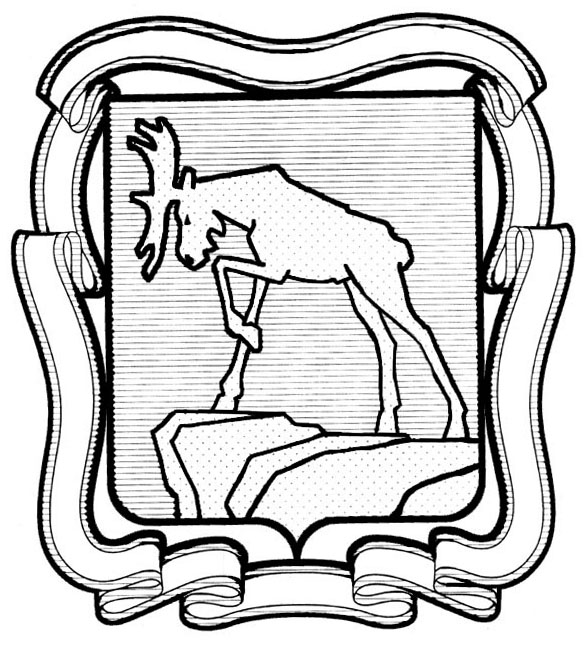 АДМИНИСТРАЦИЯ МИАССКОГО ГОРОДСКОГО ОКРУГАЧЕЛЯБИНСКОЙ ОБЛАСТИПОСТАНОВЛЕНИЕ_______________________                                                                 №______________________О проведении публичных слушаний по проекту Решения Собрания депутатовМиасского городского округа «Об утверждении Стратегии социально-экономического развития Миасского городского округа Челябинской области на период до 2035 года»В соответствии с Решением Собрания депутатов  от 25.03.2016 г. № 3 «Об утверждении Положения «О порядке организации и проведения публичных слушаний в Миасском городском округе», руководствуясь Федеральным законом от 06.10.2003 г. № 131-ФЗ «Об общих принципах организации местного самоуправления в Российской Федерации» и Уставом Миасского городского округа ПОСТАНОВЛЯЮ:Провести публичные слушания по проекту Решения Собрания депутатов Миасского городского округа «Об утверждении Стратегии социально-экономического развития Миасского городского округа Челябинской области на период до 2035 года» (приложение). Публичные слушания по проекту, указанному в пункте 1 настоящего постановления провести в срок, не превышающий 30 календарных дней и не менее 20 календарных дней  со дня принятия решения о назначении публичных слушаний до начала их проведения. Организацию и проведение публичных слушаний в порядке, определенном Положением «О порядке организации и проведения публичных слушаний в Миасском городском округе», возложить на комиссию в следующем составе:Глава Миасского городского округа, председатель Комиссии;Первый заместитель Главы Округа (по социальным вопросам);Заместитель Главы Округа (по экономическому развитию и инвестициям), заместитель председателя Комиссии; Заместитель Главы Округа (по городскому хозяйству и капитальному строительству);Заместитель Главы Округа (по имущественному комплексу);Заместитель председателя Собрания депутатов Миасского городского округа;Начальник Правового управления Администрации Миасского городского округа;Начальник отдела стратегического планирования и управления Управления экономики Администрации Миасского городского округа; Главный специалист отдела стратегического планирования и управления Управления экономики, секретарь Комиссии. 4. Участники публичных слушаний имеют право вносить предложения и замечания, касающиеся проекта:- в письменной форме в адрес организатора публичных слушаний по адресу: пр. Автозаводцев, 55, кабинет 304 в рабочие дни с понедельника по четверг  с 09-00 ч. до 17-00 ч., в пятницу с 09-00 ч. до 15-45 ч. (обед с 13-00 ч. до 13-45 ч.); - посредством обращения в интернет-приемную на официальном сайте Администрации Миасского городского округа http://miasspriem.eps74.ru/InternetReception; - посредством обращения на адрес электронной почты economist1@g-miass.ru;- в письменной или устной форме в ходе проведения заседания участников публичных слушаний.Срок внесения участниками публичных слушаний предложений и замечаний, касающихся проекта – с момента оповещения жителей Миасского городского округа о проведении публичных слушаний по 02.12.2022 г. (включительно). 5. Заседание участников публичных слушаний состоится  02.12.2022 г. в 17-30 часов в  конференц-зале  Администрации  Миасского  городского  округа  по  адресу:  г. Миасс,  пр. Автозаводцев, д. 55. 6. Начальнику отдела организационной и контрольной работы разместить настоящее постановление на официальном сайте Администрации Миасского городского округа и направить для опубликования в официальном печатном издании в срок не позднее 10 рабочих дней со дня принятия настоящего постановления.7. Контроль исполнения настоящего постановления возложить на заместителя Главы Округа (по экономическому развитию и инвестициям).Глава Миасского городского округа                                                                 Г.М. ТонкихПономарева Е.М.26-42-09Приложениек постановлению Администрации Миасского городского округа_________________№_________ПРОЕКТСОБРАНИЕ ДЕПУТАТОВМИАССКОГО ГОРОДСКОГО ОКРУГА V СОЗЫВАЧелябинской областиРЕШЕНИЕот _______________ года № ________Об утверждении Стратегиисоциально-экономическогоразвития Миасскогогородского округа Челябинской областина период до 2035 годаВ соответствии со статьей 35 Федерального закона Российской Федерации от 06.10.2003 г. № 131-ФЗ «Об общих принципах организации местного самоуправления в Российской Федерации» и Уставом Миасского городского округа, Собрание депутатов Миасского городского округаРЕШАЕТ: Утвердить Стратегию социально-экономического развития Миасского городского округа Челябинской области на период до 2035 года (приложение).Опубликовать настоящее решение в установленном порядке.Настоящее Решение вступает в силу после его официального опубликования в соответствии с действующим законодательством Российской Федерации.Председатель Собрания депутатовМиасского городского округа                                                           Д.Г. ПроскуринПриложениек проекту решению Собрания депутатовМиасского городского округа«Об утверждении Стратегии социально-экономическогоразвития Миасского городского округа Челябинской областина период до 2035 года»от _______________ № __________Стратегия социально-экономического развития Миасского городского округа до 2035 годаСОДЕРЖАНИЕОбщие положенияТекущее социально-экономическое положение Миасского городского округаОбзор конкурентных преимуществПриоритетные направления развития, цели и задачи Приоритет № 1. Человеческий капитал и социальная сфераСтабильный рост качества жизни при сбалансированном развитии социальной сферыРазвитие охраны здоровья и безопасности населенияСоздание комфортной среды проживания, благоустройство территорииПриоритет № 2. Экономическое развитие4.2.1. Развитие промышленности4.2.2. Развитие малого и среднего предпринимательства4.2.3. ИнвестицииПриоритет №3. ТуризмФормирование конкурентоспособной отрасли туризмаЭкотуризмКультурно-познавательный туризмПриоритет № 4.Рациональное природопользование Эффективное недропользование Внедрение экологически чистых технологий производства и переработкиОхрана окружающей средыПриоритет № 5.Пространственное развитие Развитие инженерно-транспортной сферы и инфраструктурыАгломерационное развитиеОценка финансового обеспечения для реализации Стратегии и механизмы реализации стратегических целейПриложение 1. Приоритетные направления развития Стратегии Приложение 2. Информация о муниципальных программахПриложение 3. Портфель инвестиционных проектовПриложение 4. Система сбалансированных показателей СтратегииОбщие положенияРазработка Стратегии социально-экономического развития Миасского городского округа (далее - Округ) до 2035 года (далее - Стратегия) проводится в соответствии с Федеральным законом от 28 июня 2014 года № 172-ФЗ «О стратегическом планировании в Российской Федерации», Законом Челябинской области от 27 ноября 2014 года № 63-ЗО «О стратегическом планировании в Челябинской области» во исполнение распоряжения Правительства Челябинской области от 6 марта 2017 года № 89-рп «О разработке стратегии социально-экономического развития Челябинской области на период до 2035 года».Стратегия является логическим продолжением Стратегии социально-экономического развития Миасского городского округа до 2020 года (далее – Стратегия 2020), утвержденная Решением Собрания депутатов Миасского городского округа от 31 октября 2008 г. № 3 «Об утверждении стратегии социально-экономического развития Миасского городского округа до 2020 года» обеспечивает преемственность стратегических приоритетов, целей и задач развития Округа, осуществляет переход к новому этапу его развития с использованием современных механизмов управления, основанных на передовом опыте российских регионов и муниципалитетов.Стратегия разработана с учетом положений: Указа Президента Российской Федерации от 7 мая 2018 года № 204 «О национальных целях и стратегических задачах развития Российской Федерации на период до 2024 года»; Указа Президента Российской Федерации от 7 мая 2012 года № 602 «Об обеспечении межнационального согласия»; Основ государственной культурной политики, утвержденных Указом Президента Российской Федерации от 24 декабря 2014 года № 808; Основ государственной молодежной политики Российской Федерации на период до 2025 года, утвержденных распоряжением Правительства Российской Федерации от 29 ноября 2014 года № 2403-р; 	Основ государственной политики регионального развития Российской Федерации на период до 2025 года, утвержденных Указом Президента Российской Федерации от 16 января 2017 года № 13;Стратегии государственной национальной политики Российской Федерации на период до 2025 года, утвержденной Указом Президента Российской Федерации от 19 декабря 2012 года № 1666; Стратегии национальной безопасности Российской Федерации, утвержденной Указом Президента Российской Федерации от 31 декабря 2015 года № 683; Стратегии научно-технологического развития Российской Федерации, утвержденной Указом Президента Российской Федерации от 1 декабря 2016 года № 642 (ред. от 15.03.2021 г. № 143);Стратегии государственной культурной политики на период до 2030 года, утвержденной распоряжением Правительства Российской Федерации от 29 февраля 2016 года № 326-р; Стратегии экологической безопасности Российской Федерации на период до 2025 года, утвержденной Указом Президента Российской Федерации от 19 апреля 2017 года № 176; Стратегии развития информационного общества в Российской Федерации на 2017–2030 годы, утвержденной Указом Президента Российской Федерации от 9 мая 2017 года № 203; Стратегии экономической безопасности Российской Федерации на период до 2030 года, утвержденной Указом Президента Российской Федерации от 13 мая 2017 года № 208; Стратегии развития малого и среднего предпринимательства в Российской Федерации на период до 2030 года, утвержденной распоряжением Правительства Российской Федерации от 2 июня 2016 года № 1083-р;Транспортной стратегии Российской Федерации на период до 2030 года, утвержденной распоряжением Правительства Российской Федерации от 22 ноября 2008 года № 1734-р; Приказа Министерства экономического развития РФ от 30 сентября 2021 г. № 591 «О системе поддержки новых инвестиционных проектов в субъектах Российской Федерации («Региональный инвестиционный стандарт»)»;Распоряжения Правительства РФ от 06.06.2020 г. № 1512-р «Об утверждении Сводной стратегии развития обрабатывающей промышленности Российской Федерации до 2024 года и на период до 2035 года»;Стратегии развития туризма в РФ на период до 2035 года, утвержденной распоряжением Правительства РФ от 20 сентября 2019 г. № 2129-р; Указа Президента РФ от 9 мая 2017 г. № 203 «О Стратегии развития информационного общества в Российской Федерации на 2017 - 2030 годы»;Стратегии пространственного развития Российской Федерации на период до 2025 года, утвержденной распоряжением Правительства Российской Федерации от 13 февраля 2019 г. № 207-р;Прогноза долгосрочного социально-экономического развития Российской Федерации на период до 2030 года, разработанного Министерством экономического развития Российской Федерации; 	Методических рекомендаций по разработке и корректировке стратегии социально-экономического развития субъекта Российской Федерации и плана мероприятий по ее реализации, утвержденных приказом Министерства экономического развития Российской Федерации от 23 марта 2017 года № 132; Стратегии социально-экономического развития Челябинской области на период до 2035 года, утвержденной Постановлением от 31 января 2019 г. № 1748.	Стратегия определяет долгосрочные цели и ориентиры в развитии Округа, исполнение  мероприятий направлены на достижение достойного качества жизни населения, стабильный и устойчивый рост экономического потенциала, повышение конкурентоспособности Округа.Итоги реализации Стратегии до 2020 годаСтратегия социально-экономического развития Миасского городского округа в период до 2020 года разрабатывалась с учетом проблемных направлений развития Округа и предусматривала задачи и мероприятия по их решению.За годы реализации стратегии Округ рос и развивался, благоустроены новые общественные территории, построены новые жилые кварталы, созданы новые промышленные предприятия, и, как следствие, новые высокопроизводительные рабочие места. Реализованы меры по повышению качества жизни населения и стабилизации экономической ситуации.Распоряжением Правительства РФ от 29.07.2014  г. № 1398-р (ред. от 21.01.2020 г.) «Об утверждении перечня монопрофильных муниципальных образований Российской Федерации (моногородов)» Округу присвоен статус моногорода.В 2019 году Округу присвоен статус территории опережающего социально-экономического развития «Миасс» (Постановление Правительства РФ от 12.04.2019г. № 427 «О создании территории опережающего социально-экономического развития «Миасс»). Определены виды экономической деятельности, при осуществлении которых на территории опережающего развития действует особый правовой режим предпринимательской деятельности.До конца 2020 года заключены Соглашения об осуществлении деятельности на территории опережающего социально-экономического развития «Миасс» с 8 резидентами ТОСЭР.Ключевым показателем экономического развития Округа является «Объем отгруженных товаров собственного производства, выполненных работ и услуг  собственными силами» по крупным и средним предприятиям и организациям по всем видам деятельности», общий объем которого в 2020 году составил 90 259,7  млн. рублей, что на 168,1 % выше уровня 2008 года в действующих ценах.Оборот розничной торговли за 2020 году составил 14 407 584 тыс. рублей, что на 57,5% больше, чем в 2008 году в сопоставимых ценах.Численность населения Округа снизилась с 167,0 тыс. человек в 2008 году до 165,6 тыс. человек в 2020 году. Естественная убыль составила 1 161 чел. в 2020г., что на 893 чел. больше, чем в 2008 году. Динамика миграционного движения населения в 2020 году по Округу: прибыло – 4 118 человек, выбыло – 3 737 человек. Миграционный прирост составил 381 человек. Снижение миграционного прироста произошло на 21,2% по сравнению с 2008 годом.Объем инвестиций в основной капитал по крупным и средним предприятиям за счет всех источников финансирования за 2020 год составил 2 502, 6 млн. рублей, что на 3,7% больше, чем в 2008 году.За 2020 год среднемесячная заработная плата (по крупным и средним предприятиям и организациям) составила 40 357,9 рублей, что на 163,3 % больше, чем в 2008 году (15 327,4 рублей).За 2020 год было введено 74 542 кв. м. общей площади жилых домов, что на 33,39% меньше, чем в 2008 году.Базовые социально-экономические показатели развития Округа	Опыт реализации Стратегии до 2020 года оказался достаточно результативным и доказал обоснованность сформированных в Стратегии главных векторов развития Округа. Об этом свидетельствуют показатели доходов населения, динамично меняющийся облик Округа, а также стабильная инвестиционная активность бизнеса. Однако Стратегия не может быть статичным документом и должна корректироваться с учетом достигаемых результатов и возникающих новых общественных потребностей. Изменения во внешней среде должны своевременно отражаться в Стратегии в виде уточнения приоритетных направлений и среднесрочных задач развития Округа. Изменения предполагают обновление стратегических перспектив с наращиванием финансирования из внешних источников, в рамках  программ и мероприятий, как муниципальных, так и региональных, федеральных. Основные положения Стратегии определены с учетом мнения всех субъектов деятельности: бизнеса, власти, гражданского общества и населения в целом. Главная роль Стратегии – это, с учетом выявленных системных проблем и путей их решений, сократить неопределенность предстоящих периодов с помощью единого комплекса действий, ориентированных на достижение стратегических целей.Важнейшим условием успешной разработки и в дальнейшем реализации Стратегии является не только определение векторов развития, но и выстраивание эффективных способов управления в интересах жителей Округа, основываясь на принципах:- организации и обеспечения устойчивого социально-экономического развития, основываясь на структурно-динамическом анализе проблем и перспектив Округа;- комплексного решения демографических, миграционных, социальных и экономических проблем;- определения устойчивых конкурентных преимуществ Округа;- формирование эффективной экономической базы, обеспечивающей устойчивое развитие Округа, последовательное повышение качества жизни населения.Историческая справкаПервое поселение возникло в 1773 году, когда купец И. Лугинин начал строительство медеплавильного завода на реке Миасс. Рядом было обнаружено крупное месторождение медных руд. 18 ноября 1773 был подписан документ о строительстве завода императрицей Екатериной II. Этот день теперь отмечается как день основания Округа.Экономическому развитию Округа способствовала разработка месторождений золота. В первой половине XIX века вся долина реки Миасс превратилась в огромный золотой промысел. В 1836 году здесь разрабатывались 54 рудника и 23 золотые россыпи.На территории Округа выявлено 385 месторождений и проявлений полезных ископаемых (196 коренных, 189 россыпей), локализованы преимущественно в долине реки Миасс, в том числе рудного (коренного) золота (66 месторождений и проявлений), россыпного золота, талька, поделочных камней, хрома, строительного камня, меди, мусковита, никеля, железа, свинца, молибдена, ниобия, титана, алюминия, асбеста, графита, флюсового известняка, керамического сырья, облицовочных материалов, глины, песка и гравия, торфа, фосфоритов, подземных вод. В настоящее время эксплуатируются: месторождения строительных материалов: гранита, мрамора, кирпичных глин, песка, талька, флюсовых известняков. Округ расположен среди крайних восточных отрогов Уральского хребта в долине реки Миасс. С восточной стороны проходят Ильменские горы - уникальный природный комплекс, - в недрах которых найдено более 260 видов минералов и горных пород. Часть территории Округа (112 тыс. га) покрыта лесами, преимущественно хвойными (сосна, лиственница ель). Ярко выраженные природно-ландшафтные составляющие Округа – озеро Тургояк, западные склоны Ильменского хребта, поросшие хвойными лесами, река Миасс, многочисленные озера – придают ему своеобразный и неповторимый облик. Географическое положениеОкруг расположен на северо-западе Челябинской области, в 70 км к западу от г. Челябинска, на рубеже двух частей света – на стыке Европы и Азии.  Центром Округа является административный центр – город Миасс, основанный 18 ноября 1773 года. Характерной особенностью территории Округа является значительная ее залесенность, наличие больших и малых озер, изрезанность руслами многочисленных рек и ручьев.Площадь Округа составляет 1756,43 км2. Территория Округа в системе расселения области занимает ответственное положение, расположена на половине пути до областного центр по автодороге М-5 «Урал»  (Москва  –  Рязань  –  Пенза  -  Самара  -  Уфа  –  Челябинск)  и  выполняет  задачу «промежуточного» центра – форпоста агломерационных связей Челябинска в западном направлении.Расположение в зоне агломерационных процессов образует основное ядро (Миасс – Златоуст агломерации «Горный Урал»).Округ находится на пересечении транспортных магистралей авто- и железнодорожного транспорта в направлениях: запад-восток, север-юг. Главные транспортные магистрали: автодорога федерального значения М5 «Урал» Челябинск - Москва, автодорога на Екатеринбург (через Карабаш, Кыштым), Транссибирская Железнодорожная Магистраль Челябинск – Москва. Ближайшие крупные аэропорты: Челябинск, Екатеринбург. Округ расположен среди крайних восточных отрогов Уральского хребта в долине реки Миасс. С восточной стороны проходят Ильменские горы – уникальный  природный комплекс. «Голубая жемчужина Урала» – озеро Тургояк – водоем мирового значения, с 2007 года является памятником природы Челябинской области. Крупнейшие озера Округа: Тургояк, Большое Миассово, Большой Еланчик, Ильменское, Инышко, Кысыкуль и др. Округ является третьим по численности населения муниципальным образованием Челябинской области, в его составе 1 городское и 28 сельских населенных пунктов: 22 посёлка (Архангельское, Верхний Атлян, Верхний Иремель, Горный, Зелёная Роща, Золотой Пляж, Красный, Ленинск, Михеевка, Наилы, Нижний Атлян, Новотагилка, Новый Хребет, Октябрьский, Осьмушка, Северные Печи, Селянкино, Сыростан (посёлок ж/д станции), Тургояк (посёлок ж/д станции), Тургояк, Тыелга, Урал-Дача, Хребет (посёлок ж/д станции)), 5 сёл (Новоандреевка, Смородинка, Сыростан, Устиново, Черновское) и город Миасс – административный центр.Округ разделен на 10 территориальных округов (ТО) управления:- Новоандреевский ТО, в составе которого 5 населенных пунктов: село Новоандреевка, поселки Наилы, Тыелга, Селянкино, Новотагилка;- Тургоякский ТО, в его составе 4 поселка: Тургояк, Северные Печи, Золотой Пляж, Михеевка;- Сыростанский ТО, в его составе 9 населенных пунктов: село Сыростан, пос. Сыростан, ж/д станция, пос. Хребет ж/д ст., поселки Новый Хребет, Верхний Атлян, Нижний Атлян, Урал-Дача, Зеленая Роща, Тургояк ж/д станция;- Ленинский ТО, в его составе 6 населенных пунктов: поселки Ленинск, Осьмушка (с учетом пос. Иремельского водохранилища), Октябрьский, Красный, Верхний Иремель и село Архангельское;- Черновской ТО, в его составе 4 населенных пункта: пос. Горный и села Смородинка, Черновское и Устиново;- Центральный, Восточный, часть Северного, Западного и Южного ТО   –   г. Миасс.Схемой территориального планирования агломерации «Горный Урал» Округ включен в состав агломерации.2. Текущее социально-экономическое положение Миасского городского округаВ настоящий момент Округ – новый перспективный центр регионального индустриального и социально-экономического развития; в настоящий момент проходит трансформацию в один из региональных, индустриальных и социокультурных центров Челябинской области.Новые условия  связаны с возрастанием  роли Округа для  других  территорий. Изменения  предполагают обновление стратегических перспектив с наращиванием финансирования из внешних источников, в рамках  программ и мероприятий, как  муниципальных, так и региональных, федеральных. В структуре отраслей промышленности Округа подавляющую часть занимают обрабатывающие производства, которые представлены следующими крупными предприятиями: АО «АЗ «Урал»; ООО «Уралпромтехника»;  АО «УралПОЖТЕХНИКА»; ЗАО «Кедр»; ЗАО «ПО «Трек»; ООО «УралСпецТранс»; ООО «ИВЕКО-АМТ»; ООО «Завод СпецАгрегат» и другие.Градообразующее предприятие – АО «Автомобильный завод «УРАЛ» – вносит существенный вклад в социально-экономическое развитие Округа. Показатели градообразующего предприятия ОАО АЗ «Урал» являются определяющими. Объем отгруженных товаров собственного производства за 2021 год составил 40,0 млрд. рублей. На его долю пришлось 42,4%  от общего отгруженного объема промышленной продукции всех крупных и средних предприятий Округа.За 2021 год среднесписочная численность работников предприятия составила 5 309 человек, количество работников увеличилось на 134 человека по сравнению с 2020 годом (в 2020 году – 5175 человек).  В настоящее время в Округе функционируют 40 промышленных предприятий, которые отнесены к категории крупных и средних.Объем отгруженных товаров собственного производства, выполнено работ и услуг собственными силами (без субъектов малого предпринимательства) в 2021 году составил 95364,8 млн. рублей.Объем инвестиций в основной капитал по крупным и средним предприятиям за счет всех источников финансирования за 2021 году составил 3,8 млрд. рублей.Постановлением Правительства РФ от 12.04.2019 № 427 создана территория опережающего социально-экономического развития «Миасс» (ТОСЭР «Миасс»). Определены виды экономической деятельности, при осуществлении которых на территории опережающего развития действует особый правовой режим осуществления предпринимательской деятельности.В ТОСЭР «Миасс» зарегистрировано 26 резидентов. Общее количество планируемых к созданию новых постоянных рабочих мест резидентами – 859. Общий планируемый объем инвестиций – 2948,74 млн. рублей.В рамках инвестиционных проектов осуществляется деятельность в области машиностроения, производства коммуникационного оборудования, оборудования для горнодобывающей промышленности, комплектующих для спецтехники, оборудования для птицеводства, мебельной фурнитуры, металлических изделий, а также консультационных услуг, гостиничного бизнеса и оздоровительного центра в курортной зоне озера Тургояк и строительства термального курорта.Несмотря на то, что основу экономики муниципальных образований составляют крупные предприятия, поддержка субъектов малого и среднего предпринимательства является одной из ключевых задач муниципалитета (далее – СМСП). Своей работой предприниматели вносят значительный вклад в наполнение и формирование бюджета, следовательно, и в развитие Округа.Развитие малого и среднего предпринимательства является основой финансовой стабильности и необходимым условием улучшения жизнедеятельности Округа. Количество организаций СМСП в Округе на 01.01.2022 года составило 6 726 единиц, в том числе:- малых предприятий (юридических лиц) – 199 единиц;- микропредприятий (юридических лиц) – 2581 единиц;- средних предприятий (юридических лиц) – 23 единиц;- индивидуальных предпринимателей  - 3923 человек.По состоянию на 01.01.2022 года на территории Округа 4603 физических лица имеют статус «самозанятого».Среднесписочная численность работников, занятых у СМСП – 19183 человек, в том числе:- малых предприятий (юридических лиц) – 6104 человек;- микропредприятий (юридических лиц) – 6569 человек;- средних предприятий (юридических лиц) – 2965 человек;- индивидуальных предпринимателей – 3545 человек.Несмотря на развитие промышленности и предпринимательства в Округе также существует развитая отрасль розничной торговли и сельского хозяйства.Основным показателем, характеризующим отрасль розничной торговли, является оборот розничной торговли. Оборот  розничной торговли организаций всех видов экономической деятельности по городским округам и муниципальным районам Челябинской области за 2021 год составил 16 213,6 млн. рублей.  Оборот общественного питания  за 2021 год составил 213,9 млн. рублей. В сфере розничной торговли все более заметны структурные изменения, связанные с активным развитием цифровых технологий – торговля через интернет.Основным показателем, характеризующим отрасль сельского хозяйства, является объем продукции сельского хозяйства. В 2021 году в Округе этот показатель достиг 1 224,1 млн. рублей, что составило 0,9% в общем объеме продукции сельского хозяйства городских округов и муниципальных районов Челябинской области.Миасский городской округ – третья по численности и третья по уровню экономического развития территория Челябинской области.Численность населения Округа по состоянию на 01.01.2022 года составила 164 880 человек, что меньше на 730 человек по сравнению на 01.01.2021 года.Всего в  2021 году в Округе родилось 1 580 человек, умерло 3 025 человек, естественная убыль населения составила 1 445 человека. Миграционное движение населения по Округу: прибыло – 4 087 человек, выбыло – 3 369 человек. Миграционный прирост составил 718 человек.Половозрастная структура (человек) Округа за 2020 год За 2021 год введено в эксплуатацию 84,8 тыс. кв. м. жилых домов (в том числе индивидуальных жилых домов составила 54,4 тыс. кв. м.), что составляет 105,1% к соответствующему периоду прошлого года.Для динамичного развития экономической сферы и всего Округа важной составляющей является человеческий капитал и развитая социальная сфера. В Округе имеется развитая система образования и спорта. Муниципальная сеть образовательных организаций представлена 93 учреждениями дошкольного, общего и дополнительного образования, подведомственными Управлению образования.На территории городского округа 56 детских дошкольных учреждений, 36 общеобразовательных учреждений (в том числе 2 школы для детей с ограниченными возможностями здоровья), 1 учреждение дополнительного образования; две профессиональные образовательные организации по подготовке квалифицированных рабочих и служащих, пять колледжей. В Округе имеется 3 высших образовательных учреждения и 6 средне специальных учебных заведений.В Округе числится 382 спортивных сооружения, включая объекты городской и рекреационной инфраструктуры, приспособленные для занятий физической культурой и спортом, в т.ч. сооружения, действующие сезонно. В Округе проводится внедрение Всероссийского физкультурно-спортивного комплекса «Готов к труду и обороне» (ГТО):- доля населения, выполнившего нормативы испытаний (тестов) комплекса ГТО на знаки отличия, от общей численности населения, принявшего участие в выполнении нормативов испытаний (тестов) комплекса ГТО 36%; - доля населения, принявшего участие в выполнении нормативов испытаний (тестов) комплекса ГТО от общей численности населения, проживающего на территории субъекта Российской Федерации (муниципального образования) зарегистрированного в электронной базе данных 36,0 %.Система здравоохранения Округа представлена как государственными, так и частными учреждениями. С 2016 года медицинские организации Округа перешли из муниципальной в государственную собственность и непосредственное подчинение Министерству здравоохранения Челябинской области. В Округе функционирует 8 государственных медицинских учреждений. Также в Округе функционируют следующие частные медицинские учреждения: «Медицинский центр «Амалтея», «Гиппократ», «Нью-Медика», «Эф-эм-си»,  «Здоровая семья», «ММЦ», независимая лаборатория ИНВИТРО (INVITRO), независимая лаборатория «Прогрессивные медицинские технологии», лечебно-диагностический центр Демидова, стоматологические клиники, автономные некоммерческие организации и др.В Округе реализуются дополнительные меры социальной поддержки врачей: - предоставление единовременной материальной помощи молодым врачам, («подъемные»); - предоставление материальной помощи врачам-специалистам для улучшения жилищных условий.В 2021 году сеть учреждений культуры в Округе составляла 11 единиц:- 4 детские школы искусств, реализующие дополнительные предпрофессиональные и общеразвивающие программы художественной направленности;- 5 культурно-досуговых учреждений (11 сетевых единиц: 5 городских и 6 сельских);- МКУ «Централизованная библиотечная система» (23 массовые библиотеки), библиотечный  фонд которых составляет 488 724 экземпляров документов;- Городской краеведческий музей, в котором сосредоточено более 62 988 фондовых единиц.В 2021 году в Детских школах искусств обучалось 2410 детей.В 2021 году культурно-досуговыми учреждениями проведено:- 2 769  мероприятий с количеством посетителей – 187, 8 тыс. человек;- 1 795 ед. детских мероприятий с охватом 91,5 тыс. человек;- 421  культурно-массовых мероприятия для молодежи с числом посетителей 13,6 тыс. чел.В 2021 году количество пользователей муниципальными библиотеками составило 56,2 тыс. человек. 134,7 тыс.  пользователей  библиотек  пришли в библиотеки на различные мероприятия. Всего число посещений библиотек составило 419,2 тыс., воспользовались сайтами библиотек 23,1 тыс. жителей Округа, проведено 2 964 библиотечных мероприятия. Более 36 тыс. человек воспользовались услугами городского краеведческого музея: посещения выставок и экспозиций музея, просветительские и образовательные мероприятия, выездные выставки, консультации. В музее экспонировалась 17 выставок, вне стен музея было проведено 6 выставок, которые посетили 12 399  человек. Прочитано 24 лекции, проведено 62 массовых мероприятий, в которых приняли участие 13599 человек. Жителям Округа  даны 384 консультации (в текстовом и электронном виде). Всего было проведено 140 образовательных программы (в том числе мастер-классов), в которых участвовало 3511 человек.В канун нового года была открыта библиотека нового поколения – модельная библиотека «БЛИК». За счет средств федерального бюджета, в рамках национального проекта «Культура» (выделено 5 000,0 тыс. руб.) были пополнены книжные фонды,  изготовлена мебель, приобретена оргтехника, программное обеспечение, интерактивное оборудование.Согласно выгрузке из Реестра объектов негативного воздействия на территории Округа на учете стоит 3 объекта, относящихся в соответствии с критериями отнесения объектов, оказывающих негативное воздействие на окружающую среду, к объектам I, II, III и IV категорий, к объектам I категории негативного воздействия и 10 объектов, относящихся к объектам II категории негативного воздействия.Текущие затраты на охрану окружающей среды в 2020 г. составили 387,4 млн. руб. (в 2019 г. – 397,1 млн. руб., 2018 г. – 389,0 млн. руб.,  в 2017 г. - 371,5 млн. руб.). Это затраты на мероприятия по сохранению и восстановлению качества природной среды, нарушенной в результате производственной деятельности; по обращению с отходами производства и потребления.На территории Округа находятся следующие очистные сооружения крупных и средних предприятий: 1. ОАО «Миассводоканал» – очистные сооружения расположены на одной площадке. Сточные воды от потребителей собираются и по системе напорной канализации перекачиваются на площадку очистных сооружений, где располагаются две линии очистных сооружений. 1 линия построена в 1959 году. Проектная производительность – 30820 м3/сутки. 2 линия построена в 1982 году. Проектная производительность – 52 000 м3/сутки.Выпуск очищенной и обеззараженной сточной воды осуществляется по открытому лотку в реку Миасс. Имеется один аварийный выпуск после сооружений механической очистки с обеих линий в реку Миасс. 2. АО «Энсер» – имеет южные и северные очистные сооружения. Южные очистные сооружения: проектная производительность очистных сооружений 12000 м3/сутки. Северные очистные сооружения: проектная производительность 10000 м3/сутки. После очистки стоки возвращаются в производство, часть их сбрасывают в реку Миасс. На предприятии имеются шламонакопительные системы ГШУ, ГЗУ, проектная производительность которых равна 6 096 м3/сутки. 3. АО «Миасский машиностроительный завод» – очистные сооружения предприятия по проекту предназначены для очистки сточных вод гальванических производств в замкнутой системе водоснабжения. Дополнительно на очистных сооружениях реализована техническая возможность очистки производственно-ливневых стоков на установке ионообменной очистки стоков. Проектная мощность по категориям стоков составляет: установка обессоливания 4105 м3/сутки; установка очистки стоков реагентным способом 284м3/сутки; установка очистки циансодержащих стоков методом озонирования 120 м3/сутки; установка ионообменной очистки стоков – 4105 м3/сутки.В рамках национального проекта «Экология», регионального проекта «Чистая страна (Челябинская область)», государственной программы Челябинской области «Охрана окружающей среды Челябинской области», подпрограммы «Организация системы обращения с отходами, в том числе с твердыми коммунальными отходами, на территории Челябинской области», муниципальной программы «Охрана окружающей среды на территории Миасского городского округа» в 2020-2022 годах разработан проект рекультивации земельного участка, занятого свалкой, на территории Округа, который получил положительные заключения необходимых экспертиз. Работы по рекультивации планируется произвести в 2023-2024 годах.В соответствии с Территориальной схемой реализуется новая система обращения с отходами. Региональный оператор осуществляет организацию и координацию всей системы обращения с отходами, начиная от попадания их в мусорный бак и заканчивая переработкой.Региональным оператором по обращению с твердыми коммунальными отходами на территории Карабашского кластера является компания ООО «Центр коммунального сервиса».Развивается отрасль, связанная с переработкой отходов и вторичных материальных ресурсов (АО «Южно-Уральский Специализированный Центр Утилизации»: лом черных, цветных и драгоценных металлов и пластик; АО «Уральский завод вторичных металлов»: цветные металлы; ООО «ЭкоТранс»: мягкий и твердый пластик; ООО «УралСтальМ»: лом черных и цветных металлов).В Округе находится 11 особо охраняемых природных территорий (ООПТ), ещё две рекомендованы к созданию.Постановлением Законодательного Собрания Челябинской области от 30.11.2017 г. № 1127 «Об упразднении памятника Челябинской области реки Атлян» памятник природы р. Атлян упразднен, вместо него постановлением Правительства Челябинской области от 20.10.2017 г. № 544-П «О создании памятника природы Челябинской области Хамитовские болота» была утверждена рекомендованная в 2016 году ООПТ.Общая площадь ООПТ по Округу - 25,826 тыс. гектаров, это 14,7% от площади Округа, площадь охранных зон - 2,102 тыс. гектаров, в том числе: ООПТ федерального значения - 18,307 тыс. гектаров, ООПТ Челябинской области - 7,512 тыс. гектаров, ООПТ местного значения - 0,007 тыс. гектаров. На территории Челябинской области создан биосферный резерват «Горный Урал». Памятники природы регионального значения, находящиеся на территории Округа – озеро Тургояк, река Куштумга – вошли в состав биосферного резервата.Территория Округа энергетически независима, располагает собственными источниками тепловой энергии, имеет автономную систему водоснабжения и водоотведения, транспортного и жилищно-коммунального обеспечения населения. Городские объекты обеспечены централизованным отоплением, горячим и холодным водоснабжением.	Повышение узнаваемости и укрепление позитивного имиджа Округа, как туристкой территории, влияет на климат Округа в целом, который учитывается непосредственно при оценке инвестиционной привлекательности. Туризм, как отрасль экономики на сегодняшний день, способствует повышению инвестиционной привлекательности Округа.  Положительное влияние на увеличение туристического потока способствует развитию и росту различных сегментов рынка туристского бизнеса. Вклад в развитие туризма также имеет социальную значимость, которая напрямую влияет на качество кадрового потенциала округа, на снижение оттока жителей в другие более крупные, но менее благоприятные для жизни Округа. Объем зарегистрированного туристического потока за 2021 год составил 146 620 туристов, не зарегистрированных туристов посетило около 300 000 человек.Округ обладает  максимально благоприятными условиями для формирования на территории конкурентоспособной туристской отрасли как одной из важных отраслей экономики, обеспечивающей стабильный вклад в социально-экономическое развитие Округа. Это обусловлено комплексом факторов:- удачным географическим положением Округа и транспортной доступностью для туристов: Округ находится в удобной логистической доступности в равной удалённости от трёх областных центров (Уфа, Екатеринбург, Челябинск);- скоплением на небольшой территории уникальных природных ресурсов:  горные хребты, озера, реки, памятники природы (Ильменский заповедник, озеро Тургояк, река Куштумга, озеро Б. Еланчик, озеро Песчаное, Иремельское водохранилище, ботанический памятник природы - горный луг на хребте Чашковского), значимым объектом является Ильменский государственный заповедник им. В.И. Ленина, в долине которого расположен Округ;- наличием историко - культурных достопримечательностей. В южной части Округа сохранился уникальный архитектурный ансамбль с культурно-историческими объектами (на территории Исторической части Округа находятся 14 объектов культурного наследия, и этот список постоянно обновляется), который позволяет развивать культурно-познавательный туризм.В соответствии со Схемой территориального планирования Челябинской области (Челябинскгражданпроект), Схемой территориального планирования части территории Челябинской области (Златоустовский, Миасский, Карабашский, Чебаркульский городские округа, Кусинский и Саткинский муниципальные районы, Округ входит в состав агломерации «Горный Урал», как один из двух центров полицентричной протоагломерации.В состав агломерации «Горный Урал» включены следующие муниципальные образования:1) Златоустовский городской округ;2) Миасский городской округ;3) Трёхгорный городской округ;4) Карабашский городской округ;5) Чебаркульский городской округ;6) Саткинский муниципальный район;7) Кусинский муниципальный район.Целью создания Агломерации является повышение качества жизни населения за счет выравнивания доходов, улучшения качества и доступности социальной инфраструктуры, увеличения разнообразия вариантов трудовой деятельности и досуга, повышение инвестиционной привлекательности территории за счет ее укрупнения и, как следствие, диверсификация экономики моногородов.В составе агломерации «Горный Урал» Округ является одной из ключевых территорий развития рекреационного комплекса. Кроме того, Округ является одним из участников первого Брендового маршрута по Южному Уралу, где туристы из четырех дней маршрута один день проведут на территории Округа и посетят основные достопримечательности.3. Обзор конкурентных преимуществ и проблемSWOT анализ - население, труд, пространственные факторыSWOT анализ - природный и производственный потенциал3. SWOT анализ - роста качества жизни и развития социальной сферыПриоритетные направления развития, цели и задачиПриоритет № 1. Человеческий капитал и социальная сфераЦель 1. Стабильный рост качества жизни при сбалансированном развитии социальной сферыДля достижения стабильного роста качества жизни населения Округа при сбалансированном развитии социальной сферы необходимо:А) Улучшение жилищных условий населения, повышение обеспеченности населения качественным жильем;Б) Организация и обеспечение доступности качественного образования;В) Эффективная реализация молодежной политики;Г) Повышение качества жизни и социальная защита населения, нуждающегося в социальной поддержке, развитие системы предоставления социальных услуг, а также сохранение имеющейся сети бюджетных учреждений;Д) Создание благоприятных условий для формирования духовно-нравственных и культурно-ценностных ориентиров населения округа посредством развития сферы культуры.А)  В целях улучшения жилищных условий населения Округа, повышение обеспеченности населения качественным жильем в Округе реализуются мероприятия по строительству городских объектов, оказываются услуги предприятиям, организациям и отдельным гражданам в вопросах проектирования и строительства объектов, рассматриваются и согласовываются проекты перепланировки помещений в многоквартирных жилых домах.Основными задачами для улучшения жилищных условий населения Округа являются:1)  Создание благоприятных и комфортных условий проживания населения Округа.В 2021 году введено в эксплуатацию 84 773 кв. м. жилья (117 % к 2020 году), из них: многоквартирных домов – 30 065 кв. м.,  объектов индивидуального жилищного строительства -  547 08 кв. м. (в том числе зарегистрированных в упрощенном порядке).Для обеспечения комфортным жильем граждан необходимо выполнение следующих мероприятий:- строительство газораспределительных сетей;- увеличение числа домов и квартир для подключения к природному газу;- выполнение работ по капитальному ремонту;- строительство нового жилья.2) повышение доступности жилья для отдельных категорий граждан.Основными формами поддержки отдельных категорий граждан, которые нуждаются в улучшении жилищных условий, являются: предоставление социальных выплат на приобретение жилья, строительство индивидуального жилья, в том числе частичную или полную оплату первоначального взноса при получении ипотечного кредита на эти цели, переселение жителей из аварийного жилищного фонда Округа, предоставление жилых помещений по договорам социального найма на основании судебных решений и улучшение жилищных условий детей-сирот и детей, оставшихся без попечения родителей.Для реализации задач по повышению доступности жилья отдельных категорий граждан определены следующие мероприятия:- создание условий для повышения уровня обеспеченности жильем молодых семей;- привлечение в жилищную сферу дополнительных финансовых средств кредитных и других организаций, предоставляющих жилищные кредиты и займы, в том числе ипотечные, а также собственные средства граждан;- предоставление социальных выплат на приобретение жилья, строительство индивидуального жилья, в том числе частичную или полную оплату первоначального взноса при получении ипотечного кредита.Б) В целях организации и обеспечения доступности для населения Округа качественного образования необходимо решение следующих задач:1) развитие системы воспитания и дополнительного образования детей;2) формирование востребованной системы оценки качества образования и образовательных результатов;3) удовлетворение потребности всех социально-демографических групп и слоев населения Округа в услугах по дошкольному образованию, присмотру и уходу за детьми.Для решения поставленных задач необходимо реализовывать следующие мероприятия:- обеспечение доступного качественного дошкольного, общего и дополнительного образования;- обучение и повышение квалификации руководящих и педагогических работников, кадрового состава образовательных организаций, Управления образования, МКУ МГО «Централизованная бухгалтерия»;- поддержка и развитие профессионального мастерства педагогических работников;- развитие системы поддержки одаренных детей и талантливой молодежи;- повышение доступности образования для лиц с ограниченными возможностями здоровья и инвалидов;- формирование здоровье сберегающих и безопасных условий организации образовательного процесса.- развитие системы оценки качества образования.-  обеспечение территориальной и экономической доступности дошкольного образования.В) В соответствии с Федеральным законом № 131-ФЗ от 06.10.2003 г. «Об общих принципах организации местного самоуправления в Российской Федерации» к полномочиям органов местного самоуправления относится организация и осуществление мероприятий  по работе с детьми и молодежью.Ключевой задачей является воспитание патриотично настроенной молодежи с независимым мышлением, обладающей созидательным мировоззрением, профессиональными знаниями, демонстрирующей высокую культуру, в том числе культуру межнационального общения, ответственность и способность принимать самостоятельные решения, нацеленные на повышение благосостояния страны, народа и своей семьи.Для оказания содействия социальному, культурному, духовному и физическому развитию молодежи, проживающей на территории Округа, определены следующие задачи:1) формирование условий, направленных на гражданско-патриотическое, духовное развитие и воспитание молодежи;2) обеспечение прав молодежи в сфере занятости и трудоустройства;3) оказание организационной и финансовой поддержки мероприятий для детей и молодежи, в том числе проводимых при участии социально ориентированных некоммерческих организаций, осуществляющих деятельность в области государственной молодежной политики на территории Округа;4) реализация интеллектуального, творческого и спортивного потенциала молодежи в интересах общественного развития;5) создание условий для более полного вовлечения молодежи в социально-экономическую, политическую и культурную жизнь общества.Для выполнения поставленных задач определён комплекс мероприятий по реализации государственной молодежной политики, призванный обеспечить ее целостность, последовательность, преемственность и эффективность, а именно:- подготовка и проведение массовых мероприятий патриотической направленности, в том числе посвященных юбилейным и памятным событиям России;- подготовка и проведение мероприятий по вовлечению молодых людей в предпринимательскую деятельность;- поддержка социальных и общественных инициатив молодых граждан Округа;- поддержка талантливых детей и молодежи в сфере образования, интеллектуальной и творческой деятельности;- вовлечение молодежи в социальную, общественно-политическую и культурную жизнь общества.Эффективная реализация государственной молодежной политики должна обеспечивать устойчивый рост числа молодых людей, мотивированных на позитивные действия, разделяющих общечеловеческие и национальные духовные ценности, обладающих хорошим физическим здоровьем, занимающихся физической культурой и спортом, не имеющих вредных привычек, работающих над своим личностным и профессиональным развитием, любящих свое Отечество и готовых защищать его интересы, прилагающих усилия для динамичного развития сильной и независимой Российской Федерации.Г) В целях повышения качества жизни и социальной защиты населения, нуждающегося в социальной поддержке, развития системы предоставления социальных услуг, а также сохранения имеющейся сети бюджетных учреждений определены следующие задачи:1) снижение числа семей, находящихся в трудной жизненной ситуации и семей, находящихся в социально опасном положении;2) повышение качества жизни и социальная защита граждан пожилого возраста и других социально уязвимых групп населения;3) организация мероприятий, работ, услуг, связанных с  реабилитацией и интеграцией инвалидов и других групп населения в общество, повышение их жизненного уровня.При решении задач, направленных на оказание социальной поддержки граждан, реализовываются следующие мероприятия: - оказание медико-социальной, социальной, психологической помощи семьям, находящимся в трудной жизненной ситуации и социально опасном положении.- предоставление Миасским городским округом налоговых льгот гражданам пожилого возраста и другим, социально уязвимым группам населения;- обеспечение беспрепятственного доступа инвалидов к объектам социальной инфраструктуры и информации;- оказание единовременной материальной помощи гражданам Миасского городского округа, пострадавшим от пожара, чрезвычайной ситуации муниципального характера;- выплата единовременного социального пособия гражданам, находящимся в трудной жизненной ситуации на территории Миасского городского округа;- организация мероприятий и встреч для Совета Ветеранов, участников локальных боевых действий, семей военнослужащих, погибших в локальных войнах, ветеранов труда, инвалидов и прочих категорий граждан, посвященных  праздникам и другим памятным и социально значимым датам.Д) Современное общество все больше осознает новую роль культуры, которая является важнейшей составляющей частью общественно-политической жизни государства, укрепляет духовную связь поколений, способствует утверждению принципов согласия и толерантности, сближению и взаимопониманию между народами многонациональной России.В целях создания благоприятных условий для формирования духовно-нравственных и культурно-ценностных ориентиров населения округа посредством развития сферы культуры определены следующие задачи:1) укрепление единого культурного пространства города с целью формирования мировоззрения, общественного сознания, поведенческих образцов и норм;2) поддержка разнообразия национальных культур;3) превращение культуры в наиболее современную и привлекательную сферу общественной деятельности;4) широкое внедрение информационных технологий в сферу культуры;5) выравнивание уровня доступности культурных благ и художественного образования;6) формирование культурной среды, отвечающей растущим потребностям личности и общества;7) повышение качества, разнообразия и эффективности услуг в сфере культуры;8) создание условий для участия всего населения города в культурной жизни;9) создание благоприятных условий для улучшения культурно-досугового обслуживания населения, укрепления материально-технической базы отрасли, развития самодеятельного художественного творчества, стимулирования потребления культурных благ; 10) увеличение уровня социального обеспечения работников культуры, финансовой поддержки социально-значимых проектов.Достижение данных задач будет зависеть не только от специфики услуг, внешней конъюнктуры, но и в немалой степени от существующих кадровых и материально-технических ресурсов, использования современных инновационных подходов в целях обеспечения непрерывности развития культуры посредством формирования эффективной среды для экспериментирования, новаторства, внедрения новых технологий распространения и потребления продуктов культуры.Мероприятия, направленные на реализацию поставленных задач:- организация предоставления дополнительного образования детей в муниципальных образовательных организациях; - организация библиотечного обслуживания населения, комплектование и обеспечение сохранности библиотечных фондов библиотек городского округа;- создание условий для организации досуга и обеспечения жителей городского округа услугами организаций культуры;- создание условий для развития местного традиционного народного художественного творчества, участие в сохранении, возрождении и развитии народных художественных промыслов в городском округе;- создание условий для массового отдыха жителей городского округа и организация обустройства мест массового отдыха населения;- создание музеев городского округа.- проведение культурно-досуговых и просветительских мероприятий с участием муниципальных коллективов;- проведение общегородских мероприятий.Для дальнейшего развития культурно-досугового искусства требуются модернизация сценического, светозвукового оборудования, решение вопросов, связанных с обеспечением КДУ высококвалифицированными специалистами. Необходимы меры поддержки народным художественным промыслам, популяризация культурных ценностей в сфере народного творчества. Необходима поддержка творческих коллективов для участия в международных, всероссийских, региональных фестивалях, смотрах и конкурсах.Цель 2. Развитие охраны здоровья и безопасности населенияРазвитие здравоохраненияС 2016 года медицинские организации Округа перешли из муниципальной в государственную собственность и непосредственное подчинение Министерству здравоохранения Челябинской области. Обязанности  координации работы по организации оказания медицинской помощи населению на территории Округа возложены на заместителя Главы Округа (по социальным вопросам).На начало 2020 года на территории Округа медицинскую помощь населению оказывают: подразделения ГБУЗ «Городская больница № 3 г. Миасса» – это терапевтическое отделение на 206 коек, поликлиника на 191 пос./сутки, врачебная амбулатория на 50 чел./смену в п. Тургояк и ФАП на 14 чел./смену в п. Северные Печи; подразделения ГБУЗ «Городская больница № 1 г. Миасса» –это гериатрическое отделение и отделение сестринского ухода на 25 коек, поликлиники на 595 пос./сутки, врачебная амбулатория на 37 чел/смену в п. Ленинск и на 35 чел./смену в с. Смородинка, ФАП на 25 чел./смену в с. Черновское и ФАП на 13 чел./смену в с. Устиново; подразделения ГБУЗ «Городская больница № 2 г. Миасса» – это стационары на 590 коек, поликлиники на 1681 пос./сутки, амбулатория в с. Сыростан, отделение общей врачебной практики в с. Новоандреевка, ФАПы в п. Верхний Атлян, п. Нижний Атлян, п. Хребет, п. Тыелга и п. Новотагилка.Согласно приказу Министерства здравоохранения Челябинской области от 25.01.2019 г. № 59 «Об оптимизации и структурной реорганизации педиатрической службы на территории Миасского городского округа Челябинской области» проведена реорганизация педиатрической службы. Организационные мероприятия были направлены на обеспечение доступности медицинской помощи детям путем создания на базе ГБУЗ «ГБ № 4 г. Миасс» единой детской поликлиники, которая является консультативно-диагностическим центром регионального уровня.Также сфера здравоохранения включает следующие учреждения: миасское отделение «ГБУЗ Областной психоневрологический диспансер» на 175 коек, ГБУЗ «Врачебно-физкультурный диспансер г. Миасс», ГБУЗ «Станция скорой медицинской помощи г. Миасс» (две подстанции).В Округе функционируют частные медицинские учреждения: «Медицинский центр «Амалтея», «Гиппократ», «Нью-Медика», «Эф-эм-си»,  «Здоровая семья», «ММЦ», независимая лаборатория ИНВИТРО (INVITRO), независимая лаборатория «Прогрессивные медицинские технологии», лечебно-диагностический центр Демидова, стоматологические клиники, автономные некоммерческие организации и др.На сегодняшний день в целях создания условий для оказания медицинской помощи населению на территории Округа, повышения доступности оказания специализированной медицинской помощи и снижения уровня заболеваемости клещевым энцефалитом среди детского населения, ежегодно заключаются договоры с медицинскими организациями на оказание услуг по экстренному введению противоклещевого иммуноглобулина при укусе клеща для детей от 0 до 18 лет. За счет областного и муниципального бюджетов ежегодно проводится вакцинация дошкольников и детей школьного возраста против клещевого энцефалита.	На основании приказа  Министерства здравоохранения Челябинской области от 25.01.2019 года № 59 « Об оптимизации и структурной реорганизации педиатрической службы на территории  Миасского городского округа Челябинской области»  специализированную медицинскую помощь детскому населению, в том числе по снижению уровня заболеваемости клещевым энцефалитом, оказывает ГБУЗ «Городская детская поликлиника г. Миасс».Важным вопросом в муниципальной системе образования является реализация комплекса мер, направленных на создание для детей-инвалидов и детей с ограниченными возможностями здоровья равных с другими гражданами возможностей для получения всех необходимых социальных услуг.На территории Округа реализуются дополнительные меры социальной поддержки врачей: - предоставление единовременной материальной помощи молодым врачам, поступающим на работу в медицинское учреждения («подъемные»);- предоставление материальной помощи врачам-специалистам для улучшения жилищных условий.	Число медицинских организаций Округа в 2020 году – 7 единиц. Количество больничных коек круглосуточного пребывания в медицинских учреждениях в 2020 году – 970 единиц. Обеспеченность населения больничными койками в 2020 году – 58,6 единиц на 10 тыс. человек населения.Мощность амбулаторно-поликлинических учреждений в 2020 году – 409 посещений в смену.Численность врачей всех специальностей в 2020 году – 505 человек. Обеспеченность населения врачами в 2020 году – 30,5 человека на 10 тыс. человек населения.Численность среднего медицинского персонала в 2020 году – 1666 человек. Обеспеченность населения средним медицинским персоналом в 2020 году – 100,6 человек на 10 тыс. человек населения.В 2021 году в образовательных организациях Округа насчитывалось 2178 (в 2020 году – 2184) ребенка с ограниченными возможностями здоровья (далее – ОВЗ).В 2021 году в общеобразовательных организациях Округа обучаются 972 (в 2020 году – 1104) ребенка с ОВЗ, из них 230 детей-инвалидов, что на 17 человек больше, чем в прошлом году.На сегодняшний день в 10 образовательных организациях создана универсальная без барьерная среда для получения детьми-инвалидами и детьми с ограниченными возможностями здоровья качественного образования. В образовательных организациях Округа уделяется большое внимание сохранению и укреплению здоровья обучающихся.Во всех образовательных организациях разработаны и действуют программы по формированию здорового образа жизни через организацию сбалансированного питания, проводятся спортивные соревнования и туристические мероприятия, мероприятия по профилактике употребления психоактивных веществ, профилактике суицидального поведения обучающихся, профилактике дорожно-транспортного травматизма. Для развития здравоохранения Округа поставлены и решаются следующие задачи:1) создание условий для повышения доступности и качества здравоохранения, развитие сети медицинских организаций с использованием современного медицинского оборудования;2) развитие физкультуры и спорта на территории Округа;3) организация сбалансированного питания у детей; 4) привлечение и закрепление на рабочих местах высококвалифицированных специалистов;5) обеспечение  единовременной выплаты молодым специалистам, окончившим государственные медицинские образовательные учреждения высшего профессионального образования;6) снижение заболеваемости и смертности жителей, помогает выявить заболевания на ранних стадиях;7) пропаганда здорового образа жизни.Для решения поставленных задач необходимо реализовать следующие мероприятия:- увеличение количества жителей, проходящих диспансеризацию и профилактические осмотры;- профилактика употребления психоактивных веществ, профилактика суицидального поведения обучающихся, профилактика дорожно-транспортного травматизма;- реконструкция и строительство ФАПов;- предоставление молодым специалистам и работникам дефицитных специальностей здравоохранения бюджетных субсидий на приобретение (строительство) жилья.Безопасность населенияДеятельность по обеспечению безопасности жизнедеятельности Округа   направлена на поддержание и готовность органов управления, сил и средств, проведение профилактической работы по предупреждению ЧС, реализацию мероприятий, направленных на повышение уровня подготовки всех групп населения в области  безопасной жизнедеятельности; осуществляется по следующим направлениям: Координация деятельности аварийно-спасательных служб и (или) аварийно-спасательных формирований на территории Округа;Обеспечение первичных мер пожарной безопасности в границах Округа;Осуществление мероприятий по обеспечению безопасности людей на водных объектах Округа, охране их жизни и здоровья;Организация и осуществление мероприятий по гражданской обороне, защите населения и территории Округа от чрезвычайных ситуаций природного и техногенного характера, включая поддержку в состоянии постоянной готовности к использованию муниципальных систем оповещения населения об опасности, объектов гражданской обороны, создание и содержание в целях гражданской обороны запасов материально-технических, продовольственных, медицинских и иных средств;Участие в предупреждении и ликвидации последствий чрезвычайных ситуаций в границах Округа;Работа со сведениями, составляющими государственную тайну, защита государственной тайны в соответствии с возложенными на Учреждение задачами в пределах своей компетенции;Мобилизационная подготовка Округа.Реализация муниципальной программы «Обеспечение безопасности жизнедеятельности населения Миасского городского округа» позволит создать благоприятные условия для успешного решения задач в области ГО, защите населения и территорий от ЧС природного и техногенного характера, первичных мер пожарной безопасности и безопасности людей на водных объектах, которые разработаны в рамках задач.Для решения поставленных задач необходима реализация следующих мероприятий:достижение и поддержание необходимого уровня защищенности населения Миасского городского округа от угроз криминального характера, обеспечение безопасности дорожного движения;организация и осуществление мероприятий по обеспечению безопасности людей на водных объектах, охране их жизни и здоровья;организация и осуществление мероприятий по гражданской обороне, защите населения и территории Округа от чрезвычайных ситуаций природного и техногенного характера;обеспечение первичных мер пожарной безопасности в границах МГО.Для решения поставленных задач необходимо реализовать следующие мероприятия:- реализация муниципальной программы «Обеспечение безопасности жизнедеятельности населения Миасского городского округа»;- обеспечение деятельности поисково-спасательного отряда на территории Миасского городского округа;- организация и проведение профилактических мероприятий в сферах защиты населения и территории от чрезвычайных ситуаций природного и техногенного характера, обеспечения пожарной безопасности;- обеспечение функционирования системы обеспечения вызова экстренных оперативных служб, по единому номеру «112»;- повышение безопасности дорожного движения, сокращение количества дорожно-транспортных происшествий, влекущих причинение вреда жизни и здоровью граждан;- предотвращение подтопления на территории Округа;- обеспечение безопасности на воде (изготовление и установка информационных знаков в местах, запрещенных для купания, пропаганда безопасного поведения на воде).Цель 3. Создание комфортной среды проживания, благоустройство территорииПлощадь Округа составляет 1 756,43 кв. км., в т. ч. площадь земель города – 118,8 кв. км., из которых застроенные территории 5,4 тыс. гектаров, 5,7 тыс. гектаров – зеленые насаждения, в том числе 0,09 тыс. гектаров – площадь насаждений общего пользования (парки, скверы, бульвары). Общая протяженность улиц, проездов, набережных составляет 0,55 тыс. км., в том числе замощенных частей с усовершенствованным покрытием 0,18 тыс. км., 0,5 тыс. км. освещенных частей. Одним из главных приоритетов развития Округа является создание благоприятной и комфортной для проживания населения городской среды. Современная городская среда должна соответствовать санитарным и гигиеническим нормам, а также иметь завершенный, привлекательный и эстетический внешний вид. Комфортность проживания в многоквартирных жилых домах определяется уровнем благоустройства дворовых территорий с учетом организации во дворах дорожно-тропиночной сети, устройства газонов и цветников, озеленения, освещения территории двора, размещения малых архитектурных форм, организации детских и спортивно-игровых площадок, комплектации дворов элементами городской мебели, организации площадок для отдыха взрослых, устройства хозяйственно-бытовых площадок, площадок для индивидуального транспорта, организации площадок для выгула домашних животных, обустройства мест сбора и временного хранения мусора. Жилье не может считаться комфортным, если окружение не благоустроено. Именно в этой сфере создаются те условия для населения, которые обеспечивают высокий уровень жизни как для отдельного человека по месту проживания, так и для всех жителей города, района, улицы. На территории Округа расположено 1 067 многоквартирных домов. Анализ обеспеченности дворов Округа элементами внешнего благоустройства показал, что уровень их комфортности не отвечает современным требованиям. Значительная часть асфальтобетонного покрытия дворовых проездов имеет высокую степень износа, так как срок службы дорожных покрытий с момента массовой застройки Округа многоквартирными домами истек. Малое количество парковок для временного хранения автомобилей приводит к их хаотичной парковке. На отдельных территориях уровень освещенности дворовых территорий ниже допустимого, или освещение вообще отсутствует. Система дождевой канализации местами находится в неисправном состоянии и не обеспечивает отвод вод в периоды выпадения обильных осадков, что доставляет массу неудобств жителям Округа и негативно влияет на конструктивные элементы зданий. Проблемы восстановления и ремонта асфальтового покрытия дворов, освещения дворовых территорий, ремонта (устройства) дождевой канализации либо вертикальной планировки на сегодня весьма актуальны и не решены в полном объеме в связи с недостаточным финансированием отрасли. Также в Округе существует потребность в современных спортивно-досуговых и культурно-развлекательных площадках, способных обеспечить необходимые условия для занятий физической культурой и спортом населению, и, в первую очередь, условия для малообеспеченных семей, детей, молодежи, студентов и маломобильных групп населения. Выполненные работы в период 2014-2016 годы по асфальтированию дворовых и общегородских территорий, установке малых архитектурных форм за счет средств местного бюджета улучшили благоустройство дворов частично, что не решило проблему в комплексе. В 2017 году впервые в рамках реализации приоритетного проекта «Формирование комфортной городской среды» выполнено комплексное благоустройство двух общественных территорий и 49 дворовых территорий Округа. В 2018 году в рамках приоритетного проекта «Формирование комфортной городской среды» проведено комплексное благоустройство 4 общественных территорий и 16 дворовых территорий. В рамках областной дотации «Реальные дела» в 2018 году выполнено благоустройство еще 4 общественных территорий, включенных в программу «Формирование современной городской среда на 2018-2022 годы». В 2019 году в рамках муниципальной программы «Формирование современной городской среды» проведено комплексное благоустройство 17 общественных территорий и 12 дворовых территорий (из них в рамках Комфортной среды 14 общественных территорий и в рамках областной дотации «Реальные дела» 3 общественных и 12 дворовых территорий). В 2020 году выполнено благоустройство 12 общественных территорий (в рамках приоритетного проекта «Формирование комфортной городской среды»), 5 общественных и 12 дворовых территорий (в рамках областной дотации «Реальные дела»). В 2021 году выполнено благоустройство 6 общественных территорий (в рамках приоритетного проекта «Формирование современной городской среды»), 6 общественных и 8 дворовых территорий.Работы по благоустройству Округа не приобрели пока комплексного, постоянного характера и конкретных практических действий. В настоящее время существует ряд проблем, относящихся к благоустройству дворовых и общегородских территорий в части разрушенного асфальтового покрытия дворовых проездов, отсутствия пешеходных тротуаров, лестниц, ограждений детских игровых и спортивных площадок от заезда автотранспорта. Одной из вышеуказанных проблем благоустройства на территории Округа является небрежное отношение жителей к элементам благоустройства: приводятся в негодность детские площадки, скамейки и урны. Анализ показывает, что проблема заключается в низком уровне культуры поведения жителей на улицах и во дворах, небрежном отношении к элементам благоустройства. На территории Округа существует проблема организации досуга детей. Дворовые территории многоквартирных домов не оборудованы детскими площадками, а имеющиеся не обеспечивают растущие потребности. Кроме того, проведение досуга на этих площадках небезопасно для детей. Основным способом в кратчайшие сроки улучшить данную ситуацию является повышение уровня благоустроенности дворовых территорий, территорий массового отдыха, установка новых и ремонт существующих детских игровых и спортивных площадок, а также их поддержание в надлежащем состоянии. Для здорового образа жизни и нормального физического развития детей, их занятости, установка детских игровых и спортивных площадок является необходимым аспектом благоустройства дворовых территорий. Эти проблемы не могут быть решены в пределах одного финансового года, поскольку требуют значительных бюджетных расходов, для их решения требуется участие не только органов местного самоуправления, но и организаций различных форм собственности, граждан города. Одной из значимых проблем является рост численности безнадзорных собак, которые являются распространителями заболевания бешенства. Решением этой проблемы должны заниматься специализированные организации. Значимость данного мероприятия состоит в ограждении населения от эпидемиологических опасных животных, больных особо опасными для жизни и здоровья людей инфекциями, стайных агрессивных животных, бродячих животных в местах, где их пребывание недопустимо. В соответствии с законом Челябинской области от 28.03.2013 г. № 478-ЗО «О наделении органов местного самоуправления отдельными государственными полномочиями по организации проведения на территории Челябинской области мероприятий по предупреждению населения от болезней общих для человека и животных» и Федеральным законом от 27.12.2018 г. № 498-ФЗ «Об ответственном обращении с животными и о внесении изменений в отдельные законодательные акты Российской Федерации» и для предотвращения заражения от безнадзорных собак необходимо производить их отлов, вакцинацию, содержание, чипирование, учёт в электронной базе, вольерную передержку, в случае необходимости, умерщвление, утилизацию. В настоящее время на территории Округа сохраняется высокая активность природного очага клещевых инфекций. С целью предупреждения распространения заболеваний клещевыми инфекциями необходимо круглогодично проводить мероприятия по профилактике клещевых инфекций, в том числе акарицидную обработку территорий не только оздоровительных учреждений, но и мест отдыха населения (скверы, парки, территории железнодорожных вокзалов). Перспективное решение проблем благоустройства и санитарно-эпидемиологического состояния города требует обеспечения непрерывного и комплексного подхода с использованием программно-целевого метода.В целях создания комфортной среды для проживания и благоустройства территории Округа определены задачи:1) благоустройство общегородских и дворовых территорий;2) проведение работ по модернизации и реставрации объектов общественного пространства для повышения их привлекательности для жителей и туристов; 3) увеличение доли озелененных территорий общего пользования (парки, сады и др.)  в общей площади зеленых насаждений и поддержание в безаварийном состоянии с целью привлекательности озелененных территорий;4) обеспечение разнообразия культурно-досуговой и спортивной инфраструктуры. 5) цифровизация городского хозяйства на территории Округа. Для реализации поставленных задач необходима реализация следующих мероприятий:- организация комплексных мероприятий по благоустройству дворовых и общегородских территорий; - формирование условий для улучшения архитектурного облика и градостроительного развития Округа;- разработка единого архитектурно-художественного облика Округа;- организация мероприятий для развития инфраструктуры для отдыха детей и взрослого населения; - организация мероприятий на территории Округа для безопасного и санитарно-эпидемиологического состояния окружающей среды; - обеспечение безопасности граждан от нападения безнадзорных собак и профилактика по предупреждению заболеваний собак бешенством;- организация мероприятий по приведению в надлежащее состояние и ремонту памятников и памятных знаков; - организация мероприятий для создания на территории Округа эстетичного вида, удобной и привлекательной среды; - организация проведения санитарной очистки территорий Округа;- санитарное содержание общегородских территорий;- устройство, ремонт и восстановление контейнерных площадок;- внедрение на территории Округа пилотного проекта «Умный город».Необходимо проводить дальнейшую работу по комплексному благоустройству дворовых территорий и общественных территорий, что позволит поддержать их в удовлетворительном состоянии, повысить уровень благоустройства, выполнить архитектурно-планировочную организацию территории, обеспечить здоровые условия отдыха и жизни для всех групп населения Округа. Таким образом, комплексный подход к реализации мероприятий по благоустройству, отвечающих современным требованиям, позволит создать современную городскую комфортную среду для проживания граждан и пребывания отдыхающих, обеспечит устойчивое социально-экономическое развитие Округа, окажет положительный эффект на санитарно-эпидемиологическую обстановку, предотвратит угрозу жизни и безопасности граждан, повысит туристическую привлекательность, привлечет дополнительные инвестиции.Приоритет № 2. Экономическое развитиеЦель 1. Развитие промышленностиОсновой развития территории Округа является промышленный комплекс, на долю которого в 2021 году приходилось 89,6 % всех отгруженных товаров, выполненных работ и услуг (в 2020 году – 76,8 %), что составляет 85 443,5 млн. рублей. Рост отгруженных товаров промышленного комплекса составил 24,7 % к 2020 году в действующих ценах. Рост данного показателя по Челябинской области составил 34,8%.Промышленный комплекс включает такие виды деятельности как:- добыча полезных ископаемых; - обрабатывающие производства; - обеспечение электрической энергией, газом и паром; кондиционирование воздуха; - водоснабжение, водоотведение, организация сбора и утилизация отходов, деятельность по ликвидации загрязнений.Основной вид деятельности в промышленном секторе экономики – обрабатывающее производство, на долю которого в 2021 году приходилось 94,08 % от общего объема промышленного производства.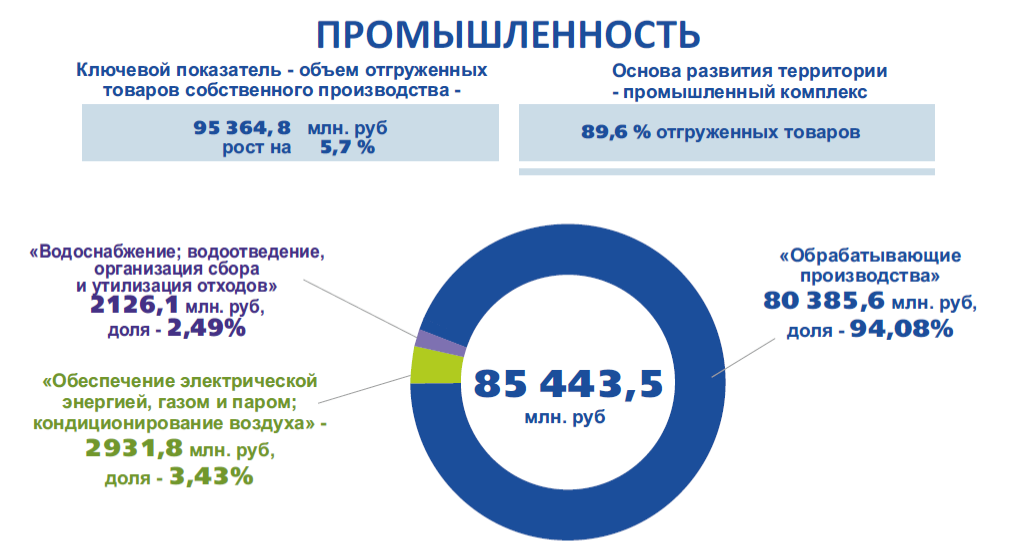 Одними из основных показателей, характеризующих отрасль промышленности, являются: «Объём отгруженных товаров собственного производства, выполнено работ и услуг собственными силами по «чистым» видам деятельности по крупным и средним предприятиям» и «Индекс промышленного производства».* – по Челябинской области.Структура отгрузки товаров собственного производства, выполненных работ и услуг собственными силами обрабатывающих производств в 2021 году выглядит следующим образом:- обрабатывающие производства – 84,29%;- обеспечение электрической энергией, газом и паром; кондиционирование воздуха –3,07%; - водоснабжение, водоотведение, организация сбора и утилизации отходов, деятельность по ликвидации загрязнений – 2,23%;- строительство – 0,15%;- транспортировка и хранение – 0,70%; - прочие виды деятельности (торговля, здравоохранение и социальные услуги, образование, деятельность гостиниц и предприятий общественного питания) – 4%. В структуре отраслей промышленности Округа подавляющую часть занимают обрабатывающие производства, которые представлены следующими крупными предприятиями: АО «АЗ «Урал»; ООО «Уралпромтехника», АО «УралПОЖТЕХНИКА», ЗАО «Кедр», ЗАО «ПО «Трек», ООО «УралСпецТранс», ООО «ИВЕКО-АМТ», ООО «Завод СпецАгрегат» и другие.Уральская техника очень востребована на юге России: в активно развивающихся с точки зрения дорожно-строительной инфраструктуры южных регионах есть большая потребность в современной грузоподъемной и проходимой дорожно-строительной технике. Внедорожники производства автозавода «Урал» (является членом Союза машиностроителей России) используются для перевозки различных насыпных и навалочных строительных и промышленных грузов, выполнения строительных работ. Благодаря особенностям конструкции автомобили «Урал» в сочетании со специальными надстройками могут работать в сложных условиях и в широком температурном диапазоне. На шасси «Урал» возможна установка широкой номенклатуры навесного оборудования, при этом автозавод продолжает увеличивать гамму специальной техники на базе полноприводных автомобилей «Урал».Второе место по удельному весу в структуре отраслей промышленности Округа занимает отрасль «Обеспечение электрической энергией, газом и паром; кондиционирование воздуха» (3,07%), которое представлено основным предприятием - ОАО «ЭнСер».Третье место в структуре отраслей занимает отрасль «Водоснабжение; водоотведение, организация сбора и утилизации отходов, деятельность по ликвидации загрязнений» (2,2%), которое представлено предприятиям ОАО «Миассводоканал».Четвертое  место в структуре отраслей занимает добыча полезных ископаемых, эта отрасль представлена предприятиями: ОАО «ТРУ», ООО «Хребетский щебеночный завод».В Округе широко представлен комплекс оборонных предприятий: АО «Государственный ракетный центр имени академика В.П. Макеева», ОАО «Миасский машиностроительный завод», АО «НПО электромеханики».Для развития промышленной отрасли поставлены следующие задачи:1) кластерное развитие высокотехнологичного машиностроения;2) развитие отрасли жилищного строительства;3) формирование индустриальной среды инновационных и наукоемких технологий;4) сохранение и повышение высокопроизводительных рабочих мест в Округе;5) создание индустриальных площадок;6) развитие научно-инновационной сферы;7) внедрение цифровых технологий в экономику Округа, формирование научных компетенций и инноваций; 8) развитие средне специальных и высших учебных заведений, как центров компетенций и инноваций.Для решения поставленных задач, необходимо реализовать следующие мероприятия:- создание условий для освоения инновационных технологий;- снижение налогового бремени для предприятий, осуществляющих выпуск наукоемких товаров;- поддержку внедрения технологий, позволяющих производить продукцию, конкурирующую на мировом рынке;- внедрение методов бережливого производства.- сбалансированное повышение объемов жилищного строительства для обеспечения улучшения жилищных условий- совершенствование системы управления строительной отраслью и ЖКХ, путем совершенствования основных видов регулирования, развития добросовестной конкуренции, цифровизации отношений, научно-технической политики и кадрового обеспечения- стандартизация ИЖС для крупных и средних застройщиков целью снижения его стоимости и формирования условий для ипотечного кредитования ИЖС, при сохранении мер поддержки частного строительства жилых домов населением.- преодоление зависимости от импорта наукоемких технологий;- создание современной инновационной среды на базе технологических платформ;- увеличение финансирования НИОКР;- развитие системы инфраструктурного обеспечения процесса создания и модернизации рабочих мест на территории;- проведение подготовки (переподготовки) кадров для новых и модернизированных рабочих мест;- оказание поддержки создания и модернизации рабочих мест в социальной сфере;            - формирование научно-технической базы для проведения исследований в области совершенствования технологии производства;- стимулирование научно-технических преобразований и применения объектов интеллектуальной собственности.Цель 2. Развитие малого и среднего предпринимательстваНесмотря на то, что основу экономики муниципальных образований составляют крупные предприятия, поддержка субъектов малого и среднего предпринимательства является одной из ключевых задач муниципалитета (далее – СМСП). Своей работой предприниматели вносят значительный вклад в наполнение и формирование бюджета Округа.Малый бизнес – это, прежде всего, создание рабочих мест, оперативный отклик на рыночные изменения спроса и предложения, пополнение бюджетов, и, главное, – рост числа людей, самостоятельно обеспечивающих достойный уровень жизни для себя и своих семей.По данным Инспекции ФНС №23 по Челябинской области количество СМСП на 01.01.2022 года составило 6 726 единиц (индивидуальных предпринимателей – 58%, юридических лиц – 42%).Количество физических лиц, зарегистрировавшихся в качестве «самозанятых», насчитывает 4603 человека (в 2020 году – 1780 физических лиц). Данный фактор можно отнести к одному из основных положительных моментов 2021 года. Специальный налоговый режим «налог на профессиональный доход» оказался востребованным в Округе и увеличил доходную часть бюджета Округа. Сумма налоговых поступлений (в виде дотаций) в бюджет Округа составила 9 334,9 тыс. рублей. Доля занятых в малом и среднем бизнесе в общей численности занятых в экономике – 21,96 %, (в том числе 4,06 % – ИП; 17,9 % – ЮЛ).Малый и средний бизнес Округа в наибольшей степени охватывает такие отрасли, как: торговля (36,7%), обрабатывающие производства (10,6%) и строительство (7,0%). Так, по итогам 2021 года предприятий сферы торговли (включая индивидуальных предпринимателей)  насчитывалось порядка 2470 единиц, обрабатывающих производств – 710 единиц, строительных компаний – 471 единица.Оборот всех малых и средних предприятий, включая микропредприятия, на территории Округа в 2021 году составил 102,7% по отношению к 2020 году.Среднесписочная численность занятых в СМСП составляет 19183 человек, в том числе на микропредприятиях – 6569 человек, на малых и средних – 9069 человек. Численность работающих у индивидуальных предпринимателей (не включая самих ИП) составляет 3545 человек.Развитие малого и среднего предпринимательства является основой финансовой стабильности и необходимым условием улучшения жизнедеятельности Округа.Благоприятные условия среды и поддержка для предпринимательства в Округе позволит достичь экономического роста, снижение кризисных ситуаций, расширить спектр товаров и услуг, которые получают жители Округа.На эффективное развитие  и поддержку предпринимательства на территории Округа направлены следующие задачи:обеспечение содействия увеличению количества СМСП, «самозанятых»;интеграция инфраструктуры и мер поддержки малого и среднего предпринимательства; расширение деловых возможностей малого предпринимательства;создание благоприятных условий для ведения предпринимательства в Округе;формирование положительного имиджа малого и среднего предпринимательства Округа. Для решения поставленных задач, необходимо реализовать следующие мероприятия:- развитие системы предоставления услуг по принципу «одного окна» и переход на предоставление государственных и муниципальных услуг в электронном виде, в том числе активное внедрение платформы поддержки предпринимателей «Цифровая платформа МСП» в рамках цифровой трансформации экономики;- содействие продвижению продукции субъектов малого и среднего бизнеса Округа на рынок области, межрегиональный, российский и международные рынки;- развитие системы предоставления услуг по принципу «одного окна» и переход на предоставление государственных и муниципальных услуг в электронном виде, в том числе активное внедрение платформы поддержки предпринимателей «Цифровая платформа МСП» в рамках цифровой трансформации экономики; - создание благоприятных условий в целях оказания имущественной поддержки СМСП – обеспечение доступности информации о перечне видов муниципальной собственности Округа, предназначенного для передачи во владение и (или) пользование СМСП и «самозанятым»;- содействие развитию промышленной инфраструктуры – создание индустриальных (промышленных) парков, промышленных технопарков с широким применением цифровых технологий, обеспечивающих производство с высокой добавленной стоимостью и возможностями импортозамещения;- синхронизация и взаимодополняемость федеральных, региональных и муниципальных мер стимулирования с целью диверсификации малого и среднего бизнеса и активизации его деятельности в:сельском хозяйстве;малой энергетике;сервисной экономике;ремесленничестве (производстве народных промыслах);реализации социальных и экологических проектов;- повышение уровня информированности предпринимателей, обеспечение постоянного диалога с бизнес-сообществом: проведение конференций, семинаров, тренингов, курсов, «круглых столов»;- вовлечение СМСП в конкурсы и аукционы, в том числе в закупки для обеспечения муниципальных нужд в рамках Закона о контрактной системе;- формирование спроса на продукцию (услуги)  и разработки СМСП, в том числе путем организации и участия в выставках, торгово-экономических и бизнес-миссиях и других мероприятиях;- снижение административных барьеров, минимизация коррупционных рисков и совершенствование нормативно правовой базы путем: проведения оценки регулирующего воздействия проектов нормативных правовых актов Миасского городского округа и экспертизы нормативных правовых актов Миасского городского округа, затрагивающих вопросы осуществления предпринимательской деятельности;оказание квалифицированных консультаций, обеспечение информированности о текущих налоговых, правовых изменениях законодательства, регулирующего предпринимательскую деятельность;проведение активной работы по упрощению административных процедур;- обеспечение подготовки кадров и внедрение новых образовательных технологий;- обеспечение открытости и доступности информации о развитии малого и среднего предпринимательства. Организация освещения в средствах массовой информации вопросов предпринимательской деятельности, пропаганда положительного имиджа малого и среднего бизнеса Округа;- интенсивное развитие делового межмуниципального, регионального и международного сотрудничества.Системный подход к решению проблем поддержки предпринимательства в Округе, использование программных методов будет способствовать осуществлению последовательной и планомерной работы, направленной на создание благоприятных условий для развития предпринимательской деятельности на территории Округа, что позволит увеличить численность СМСП. Ожидаемый рост инвестиционной активности позволит достичь роста показателя занятых у СМСП.Проведение мониторинга влияния программных мероприятий на показатели СМСП, выявление потенциальных проблем и их решение создаст условия для комфортного ведения бизнеса на территории Округа, тем самым стимулируя рост количества индивидуальных предпринимателей.Таким образом, развитие действующих механизмов, направленных на повышение конкурентоспособности хозяйствующих субъектов, на увеличение количества СМСП в итоге приведет к качественному изменению отраслевой структуры СМСП, к развитию кадрового потенциала СМСП и к формированию положительного имиджа малого и среднего предпринимательства Округа.Тенденции и направления развития потребительского рынкаПотребительский рынок Округа – это около 2,5 тыс. объектов потребительского рынка. По состоянию на 01.01.2022 года сеть потребительского рынка представлена:   предприятиями  розничной торговли  1199 единицы, в том числе стационарных – 968, нестационарных – 226; предприятиями общественного питания – 306 единиц на 16162 посадочных места; предприятиями бытового обслуживания – 885 единиц на 1784 рабочих места.В Округе действуют 2 розничных рынка на 116 торговых мест с торговой площадью 1790 кв. м.  и  3 постоянно действующих ярмарочных площадки на 319 торговых мест, с торговой площадью 1300 кв. м.Основным показателем, характеризующим отрасль розничной торговли, является оборот розничной торговли по крупным и средним организациям. В 2021 году этот показатель составил 16213629,0 тыс. рублей.  Товарооборот общественного питания  в 2021 году составил 213938,8 тыс. рублей.Торговая отрасль является одним из лидеров среди отраслей Округа по количеству  рабочих мест – 3359 на 01.01.2022 года. Наблюдается стабильный рост стационарной розничной сети за счет строительства новых магазинов, реконструкции неприспособленных помещений, перевода жилых помещений в нежилые, появления новых торговых центров.Развитие сетевой розничной торговли оказывает положительное влияние на развитие экономики в целом. Торговые сети создают новые рабочие места, предлагают покупателям широкий ассортимент товаров, повышают уровень предоставляемых услуг. Кроме того, предприятия сетевых структур стремятся к наиболее низкому ценовому позиционированию продукции. Расширение присутствия торговых сетей и общее увеличение количества предприятий торговли означает усиление уровня конкуренции в отрасли. В свою очередь, текущие макроэкономические условия и высокая конкуренция усложняют деятельность розничных точек небольшого и среднего размеров.Состояние рынка сферы розничной торговли Округа во многом определяется уровнем покупательной способности населения. Существует явная тенденция распространения новых технологий и форматов розничной торговли от традиционной до дистанционной; от несетевых объектов малого и среднего предпринимательства до крупных торговых комплексов. Все большую значимость на рынке розничной торговли приобретают сетевые предприятия торговли  формата «У дома».  В сфере розничной торговли заметны и структурные изменения, связанные с активным развитием цифровых технологий – торговля через интернет.Потребительский рынок Округа также включает бытовое обслуживание, которое является одной из социально значимых сфер экономики. Сфера бытового обслуживания обеспечивает удовлетворение потребностей населения  в разнообразных видах и формах сервисных услуг, играет значительную роль в создании комфортных условий для жизни, работы и отдыха жителей и гостей Округа.Наблюдаются следующие тенденции в развитии сферы бытового обслуживания населения:- постепенное уменьшение спроса на ряд традиционных бытовых услуг (прокат, фотоателье), которые вытесняются возросшей технологической оснащенностью домашнего хозяйства; - расширение сегмента услуг, ориентированных на высокодоходные группы населения и основанных на стремлении к улучшению качества жизни, мобильности и рациональному использованию свободного времени (индустрия красоты, автосервис, каршеринг, пошив швейных и меховых изделий, ремонт и строительство жилья, клининговые услуги, услуги по уходу за детьми, больными и иные услуги).Цель 3. ИнвестицииДля благополучного социально-экономического развития любого муниципального образования необходим постоянный приток капитала, привлечение частных инвестиций.В связи с этим возникает вопрос об одном из приоритетных стратегических направлений развития Округа – формировании инвестиционной привлекательности Округа и благоприятного инвестиционного климата.Данное направление будет иметь положительный результат при обязательном совместном взаимодействии Администрации Округа, предпринимательского сообщества и жителей Округа, что будет содействовать повышению эффективной работы по привлечению частных инвестиций, средств федерального и регионального бюджетов при реализации инвестиционных проектов.Целью Округа при ведении инвестиционной деятельности является создание благоприятного инвестиционного климата Округа для обеспечения динамичного социально-экономического развития и повышения качества среды проживания, формирование для бизнеса удобного и прозрачного инструмента, дающего представление об экономических, отраслевых приоритетах развития Округа, а также об используемых инструментах инвестиционной деятельности.Показатели для достижения цели при реализации инвестиционной деятельности Округа:- увеличение объема инвестиций в основной капитал по крупным и средним организациям;- количество новых рабочих мест, созданных в рамках ТОСЭР «Миасс».	Администрация Округа постоянно ведет работу по привлечению инвестиционного капитала на территорию Округа – это и практическая работа, и работа по позиционированию территории, как инвестиционно-выгодной и привлекательной. 	Округ неукоснительно соблюдает право инвестора на свободный выбор подрядчиков, поставщиков и любых других контрагентов, гарантирует невмешательство в административно-хозяйственную деятельность инвестора, реализующего проект на территории Округа. Все инвесторы имеют равные права: - на получение информации, необходимой для принятия решений о вложении инвестиций, осуществление инвестиционной деятельности и защиту инвестиций;  - на муниципальную поддержку осуществляемой ими инвестиционной деятельности в порядке и на условиях, установленных нормативно-правовыми актами Округа.Определена оценка факторов, влияющих на инвестиционную привлекательность Округа, экономического и инвестиционного потенциала: Повышение доли инвестиций в основной капитал предприятий, находящихся в частной собственности.Инвестиционная активность Округа является одним из факторов, определяющих устойчивый экономический рост и конкурентоспособность промышленных предприятий. В 2021 году объем инвестиций в основной капитал по крупным и средним предприятиям за счет всех источников финансирования составил 3,8 млрд. рублей (154,6% в действующих ценах к 2020 году). Округ находится на 2 месте среди городских округов Челябинской области по объему инвестиций в основной капитал. Основными источниками поступления инвестиций, без учета субъектов малого предпринимательства, продолжают оставаться собственные средства предприятий, доля которых в 2021 году составила 85% в общем объеме инвестиций.Предприятиями Округа реализуются инвестиционные проекты с общим объёмом инвестиций за весь период реализации более 100 млрд. рублей (ООО «АЗ «Урал», ООО «ЗаводСпецАгрегат», ООО «Завод КПД», ООО «Управляющая компания «ТрастФинанс», ООО «ЭкоТайм», ООО «АМТ Сервис», ООО «Солнечная долина», ООО «Ферма» и другие).Высокая доля инвестиций в производство высокотехнологичного машиностроения и специального оборудования. Это обстоятельство связано с тем, что Округ является региональным центром высокотехнологичного машиностроения и одним из центров автомобилестроения Российской Федерации с синергией развития.	Наличие свободных земельных участков и промышленных площадок, расположенных на территории Округа.На муниципальном уровне к форме государственной поддержки инвесторов относится выделение земли в аренду или в собственность. Информация о проводимых аукционах и конкурсах находится в открытом доступе на официальном сайте Администрации Округа (http://g-miass.ru/). Ежегодно формируется и размещается в открытом доступе в сети интернет перечень свободных земельных участков и промышленных площадок, которые могут быть предоставлены субъектам инвестиционной и предпринимательской деятельности.Статус территории опережающего социально-экономического развития.В 2019 году Округу присвоен статус территории опережающего социально-экономического развития «Миасс», утвержденный Постановлением Правительства РФ от 12.04.2019 г. № 427 «О создании территории опережающего социально-экономического развития «Миасс», и установлен Перечень видов экономической деятельности, при осуществлении которых действует особый правовой режим предпринимательской деятельности.На территории Округа действуют 26 резидентов ТОСЭР с количеством рабочих мест – 433 единицы (плановый показатель – 859 единиц) и объемом инвестиций 1 075,48 млн. руб. (плановый показатель - 2 948,74  млн. руб.)Общее количество предприятий Округа - резидентов ТОСЭР является наибольшим количеством среди всех муниципалитетов Челябинской области, имеющих статус ТОСЭР:- ООО «Крутой берег» (инвестиционный проект «Строительство термального курорта  «Крутой берег»);- ООО «Вектор производительности» (инвестиционный проект «Создание учебно-консультационного центра «Вектор производительности»);- ООО «ПрофЗакупки-ОМГ» (инвестиционный проект «Создание центра по оптимизации закупочной деятельности предприятий машиностроительного комплекса Челябинской области»);- ООО «ФЕС» (инвестиционный проект «Организация производства пожарных извещателей в г. Миасс Челябинской области»);- ООО «НОВАКОМ» (инвестиционный проект «Организация производства пожарных извещателей в г. Миасс Челябинской области»);- ООО «Завод Партнер» (инвестиционный проект «Организация производства комплектующих изделий для электродвигателей»);- ООО «Лазурный берег «Тургояк» (инвестиционный проект «Создание гостиницы в курортной зоне озера Тургояк»);- ООО «Промышленные технологии» (инвестиционный проект «Организация производства металлических изделий ООО «Промтехнологии»);- ООО «Уральский завод подъемных механизмов АМТ» (инвестиционный проект «Производство крано-манипуляторных установок»);- ООО «АЕР» (инвестиционный проект «Расширение производства фурнитуры для мебели и прочих металлических изделий в г. Миассе ООО «АЕР»);- ООО «Завод АМО Сталь» (инвестиционный проект «Организация производства комплектующих для гидравлических систем в г. Миассе ООО «Завод АМО Сталь»);- ООО «Тургояк – территория спорта» (инвестиционный проект «Создание спортивно-оздоровительного центра «Тургояк – территория спорта» на озере Тургояк в г. Миассе ООО «ТСТ»);- ООО «УралБурПроект» (инвестиционный проект «Разработка и производство высококачественных решений для горнодобывающей промышленности»);- ООО «Вектор» (инвестиционный проект «Организация производства оборудования для птицефабрик в г. Миассе»);- ООО «ЗСТ «СЛОН» (инвестиционный проект «Организация  производства навесного оборудования  для коммунальной спецтехники»);- ООО «Тургояк-Резорт» (инвестиционный проект «Создание  парк отеля с термальным комплексом «Баден-Баден Тургояк»);-  ООО «САВЛ»  (инвестиционный проект «Организация литейного производства в г. Миассе»); - ООО «Кедр-Автомотив»  (инвестиционный проект «Модернизация производства главных тормозных цилиндров  для автомобилей отечественного производства»);- ООО «Завод ПУСК» (инвестиционный проект «Строительство завода по производству универсальных строительных конструкций»);-  ООО «Миасский завод специального инструмента» (инвестиционный проект «Организация площадки по производству из импортных, отечественных комплектующих и сервисное обслуживание измерительного инструмента линейных размеров»);-  ООО «Инабур» (инвестиционный проект «Организация деятельности по проведению буровзрывных работ»);- ООО «В-Консалтинг» (инвестиционный проект «Оказание правовых и консультационных услуг производственным предприятием Миасского городского округа»);- ООО «Сотис-Трак» (инвестиционный проект «Оказание торгово-посреднических, правовых и консультационных услуг производственным предприятиям МГО»);-  ООО «Региональный центр Урал» (инвестиционный проект «Организация производства асфальтобетонных смесей в г. Миасс»);- ООО «ЗВДМ» (инвестиционный проект «Организация серийного производства коммунальных машин по собственным ОКР в г. Миасс»);- ООО «Миасский завод нефтяного оборудования» (инвестиционный проект «Организация производства скважинных фильтров»).Для достижения цели формировании инвестиционной привлекательности Округа и благоприятного инвестиционного климата перед Округом определены задачи:создание условий, способствующих привлечению инвестиционных потоков;увеличение объема инвестиций в основной капитал по крупным и средним организациям;увеличение количества новых рабочих мест, созданных в рамках ТОСЭР «Миасс».С целью привлечения инвестиций, созданию новых производств в рамках реализации инвестиционных проектов в Округе функционирует Автономная некоммерческая организация «Агентство инвестиционного развития Миасского городского округа» (далее – Агентство инвестиционного развития), основной задачей которой является всестороннее содействие инвестору в реализации инвестиционных проектов, а также сопровождение инвесторов по принципу «одного окна». Для решения задач по выработке предложений по улучшению инвестиционного климата, обеспечения стабильных условий осуществления инвестиционной деятельности и привлечения инвестиций в интересах социально-экономического развития Миасского городского округа ведет работу Совет по улучшению инвестиционного климата (далее – Совет). На заседаниях Совета рассматриваются заявки потенциальных инвесторов на заключение соглашения об осуществлении деятельности на ТОСЭР «Миасс», обозначаются проблемные вопросы предполагаемых к реализации инвестиционных проектов, определяются необходимые меры поддержки от Администрации Округа.Сформирована система мероприятий и механизмов в целях формирования инвестиционной привлекательности Округа и благоприятного инвестиционного климата.В период до 2035 года на территории Округа планируется реализация инвестиционных проектов с общим объёмом инвестиций более 100 млрд. рублей.Общее количество планируемых к созданию новых постоянных рабочих мест резидентами на период реализации инвестиционных проектов – 859, на текущий момент создано 530 единиц.В целях решения поставленных задач на территории Округа запланированы и проводятся следующие мероприятия: - определение оценки факторов, влияющих на инвестиционную привлекательность Округа, экономического и инвестиционного потенциала;- снижение административных барьеров, минимизация коррупционных рисков и совершенствование нормативно правовой базы;- функционирование инфраструктуры для обеспечения комплексной поддержки инвестиционных проектов;-  эффективное взаимодействие всех субъектов инвестиционной деятельности;- обеспечение открытости и доступности информации об инвестиционной и  предпринимательской деятельности, пропаганда положительного имиджа Округа, организация освещения в средствах массовой информации вопросов инвестиционной и  предпринимательской деятельности Округа;- осуществление консалтинга, актуализация и своевременное предоставление информации о мерах государственной поддержки и современных инструментах финансирования инвестиционных проектов;	- продвижение и регулярное обновление контента инвестиционного портала Округа;- совершенствование системы административного сопровождения инвестиционных проектов по принципу «одного окна»;- создание базы данных об инвестиционных и инновационных проектах и сферах, требующих приоритетного инвестиционного вливания на территории Округа.- выделение в схеме территориального планирования зон (территорий) приоритетного развития инновационной деятельности;- развитие транспортной, энергетической, производственной, инновационной и социальной инфраструктуры Округа.- постоянная актуализация плана мероприятий и механизмов в целях создания инвестиционной привлекательности и благоприятного инвестиционного климата.- организация проектных работ по формированию паспортов и продвижению муниципальных земельных участков, использование которых целесообразно в реализации инвестиционных проектов.- обеспечение достаточной коммуникации бизнеса и власти путем организации консультационно-коммуникативных мероприятий, встреч с экспертами, семинаров, круглых столов, форумов и др.- оказание инвесторам содействия в подборе производственных площадей и земельных участков в соответствии с параметрами инвестиционного проекта;- содействие субъектам инвестиционной деятельности во взаимодействии с органами государственной власти, кредитными учреждениями и другими организациями в Округе в вопросах реализации инвестиционных проектов;- привлечение инвестиций на территорию Округа через использование механизмов государственно-частного партнерства и муниципально-частного партнерства, а также через заключения концессионных соглашений;- привлечение внешних инвесторов.- подготовка методических материалов для заинтересованных в реализации инвестиционных проектов лиц;- ведение активного поиска и привлечение инвесторов к реализации проектов развития Округа;- обеспечение подготовки кадров и внедрение новых образовательных технологий;- интенсивное развитие делового межмуниципального, регионального и международного сотрудничества.Таким образом, указанные мероприятия должны содействовать повышению эффективности работы с потенциальными инвесторами, а также привлечению частных инвестиций, средств федерального и регионального бюджетов при реализации приоритетных инвестиционных проектов.	В работе с инвесторами политика Округа направлена на снижение административных барьеров, минимизацию коррупционных рисков, а также на развитие системы «одного окна» и перехода на предоставление государственных и муниципальных услуг в электронном виде. В Округе действует принцип прозрачности и доступности для всех инвесторов информации, необходимой для осуществления инвестиционной деятельности. Системный подход будет способствовать осуществлению последовательной и планомерной работы, направленной на создание благоприятных условий по привлечению инвестиционных потоков для формирования инвестиционной привлекательности и создания благоприятного инвестиционного климата на территории Округа, что позволит увеличить объем инвестиций в основной капитал Округа, увеличить количество новых рабочих мест, созданных в рамках ТОСЭР «Миасс».Приоритет № 3. ТуризмПовышение узнаваемости и укрепление позитивного имиджа Округа, как туристкой территории, влияет на климат Округа в целом, который учитывается непосредственно при оценке инвестиционной привлекательности. На сегодняшний день туризм, как отрасль экономики, способствует повышению инвестиционной привлекательности Округа.  Положительное влияние на увеличение туристического потока способствует развитию и росту различных сегментов рынка туристского бизнеса. Вклад в развитие туризма также имеет социальную значимость, которая напрямую влияет на качество кадрового потенциала Округа, на снижение оттока жителей в другие более крупные, но менее благоприятные для жизни города. Общая оценка зарегистрированного туристического потока за 2021 год составила 146620 туристов, незарегистрированных туристов насчитывается более 300 000 человек.Округ обладает  максимально благоприятными условиями для формирования на территории конкурентоспособной туристской отрасли как одной из важных отраслей экономики, обеспечивающей стабильный вклад в социально-экономическое развитие. Это обусловлено комплексом факторов:-  удачным географическим положением округа и транспортной доступностью для туристов - Миасс находиться в удобной логистической доступности в равной удалённости от трёх областных центров (Уфа, Екатеринбург, Челябинск);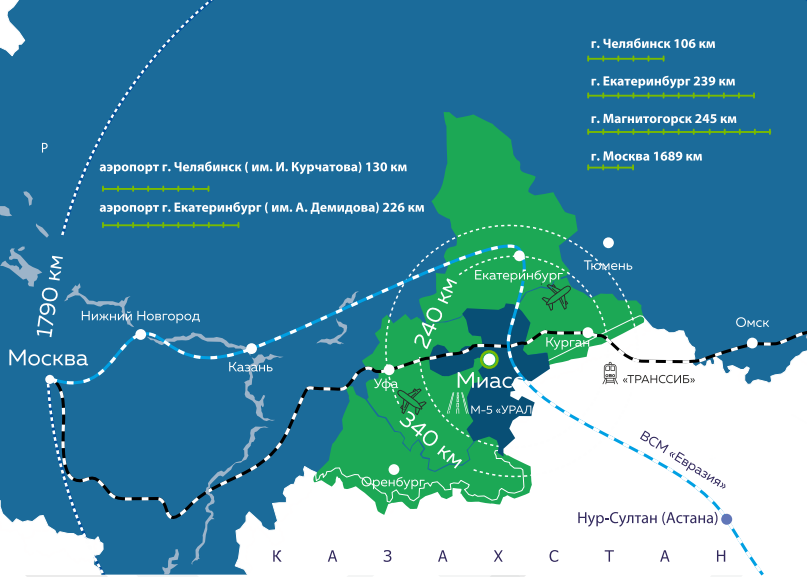 - скоплением на небольшой территории уникальных природных ресурсов:  горные хребты, озера, реки, памятники природы (Ильменский заповедник, озеро Тургояк, река Куштумга, озеро Б. Еланчик, озеро Песчаное, Иремельское водохранилище, ботанический памятник природы - горный луг на хребте Чашковского); значимым объектом является Ильменский государственный заповедник им. В.И. Ленина в долине которого расположен Округ;- наличием историко - культурных достопримечательностей. В южной части города сохранился уникальный архитектурный ансамбль с культурно-историческими объектами (на территории исторической части города находятся 20 объектов культурного наследия, и этот список постоянно обновляется), который позволяет развивать культурно-познавательный туризм. В составе агломерации «Горный Урал» Округ является одной из ключевых территорий развития рекреационного комплекса. Также Округ является одним из участников первого Брендового маршрута по Южному Уралу, где туристы из четырех дней маршрута один день проведут на территории Округа и посетят основные достопримечательности.Основные приоритетные направления развития туризма в Округе:1. Пляжный и оздоровительный туризм является самым массовым и популярным направлением развития благодаря уникальному природному ландшафту и озеру Тургояк, на котором сосредоточен основной туристический поток в летний период времени. На сегодняшний день инфраструктура Округа состоит из 28 курортов, санаториев и баз отдыха с общим номерным фондом 2182 номера. В то же время гостиничный сектор Округа в целом требует существенной модернизации, чтобы соответствовать современному уровню сервиса, а также обеспечить доступность для людей с ограниченными возможностями здоровья.2. Экологический туризм – это направление туризма, предполагающее посещение территорий, не затронутых антропогенным воздействием. Целью поездок является получение информации о природе посещаемого региона, знакомство с культурой, этнографией, археологическими и историческими достопримечательностями. Основная задача экотуризма заключается в сохранении в первозданном виде уникальных ландшафтов и воспитании у людей бережного отношения к природе. Округ обладает большими уникальными природными ресурсами для развития экотуризма. Памятники природы, заповедные леса, археологические находки на острове Вера – все это привлекает туристов со всех уголков земли. Наиболее популярные туристические маршруты: горные хребты Заозерный, Чашковский, Ицыл, Александровская сопка, Устиновские каньоны, природно-индустриальный парк «призрак горы Французской». Часть маршрутов обустроены и размечены, много возможностей еще не реализовано: создание экотроп Тургояк - Таганай,  Тургояк - Солнечная Долина, экотропа Хребет Чашковский, участие в проекте Большая уральская тропа.3. Спортивный туризм. Восстановление работоспособности, поддержание и укрепление здоровья людей являются одной из важнейших задач государства, поэтому необходимо с особым вниманием относиться к созданию мотиваций и условий для здорового образа жизни. В связи с этим развитие спортивного туризма становится актуальной задачей и одним из реальных инструментов оздоровления нации. Выгодное географическое положение создает уникальные возможности для развития горнолыжного и лыжного туризма, а наличие большого количества водных объектов и памятников природы делает Округ привлекательным местом для водных видов спорта. В Округе все большую популярность набирает велоспорт. На территории Округа расположены два горнолыжных центра: ГЛК «Солнечная долина» и «Райдер», спортивные комплексы: Стадион «Труд», Дворец спорта «Заря», ФОК «Урал», современный спорткомплекс «Экотайм». В Округе на постоянной основе проводятся спортивные мероприятия Регионального, Федерального и Международного уровня, наиболее известные: Международный заплыв X-Waters, чемпионат России по кроссу Триатлон, Чемпионат России по Фристайлу и много других. Стратегия развития направлена на увеличение количества мероприятий, создание новых площадок для проведения мероприятий (новые трассы, велодорожки, спортивные комплексы) и увеличение количества участников мероприятий за счет узнаваемости туристического бренда и повышения уровня сервиса при проведении мероприятий.4. Культурно - познавательный туризм. В Округе местом притяжения туристов являются три основных музея: Музей Ильменского заповедника, Городской Краеведческий музей и Музей Пельменя в Доме Купца Смирнова. Два из них расположены в исторической части города. Отсюда важнейший стратегический шаг — возвращение понятия исторического центра Округа на место закладки и рождения города. Это необходимо как для горожан, как осознание собственных истоков, так и для туристов. Туристский потенциал Округа тесно связан с понятием «образа». Каждый Округ формируется под воздействием совокупности объективных и субъективных факторов и связанных с ними смыслов, которые закрепляются в общественном сознании. Без сомнения, представляет значительный туристический интерес побывать в декорациях первозданного поселения, ощутить историческую атмосферу рождения Округа. Для реализации идеи необходим проект комплексного благоустройства исторического ядра Округа.5. Событийный туризм ярко представлен в Округе. Популярные фестивали проходят на его территории на постоянной основе, такие как Ильменский Фестиваль авторской песни; набирает популярность фестиваль уличной еды «Счастье быть», возрождается проведение фестиваля «Уральский рубеж»; традиционные праздники «Сабантуй»,  «Масленица»; полюбилось жителям города и выходит на областной уровень мероприятие «Миасский Велопарад» и много других мероприятий. В стратегическое направление заложено создание новых стационарных площадок для проведения фестивалей и ярмарок. Запланировано увеличение количества мероприятий.6. Виртуальный туризм – наиболее молодой и современный вид туризма, активно развивающийся и имеющий большой потенциал, так как доступен для туристов в любой точке мира. Примером может служить Виртуальный тур «Легенды озера Тургояк» http://turmiass.ru/.7. Промышленный туризм является одним из перспективных направлений туристской отрасли, как одна из приоритетных задач развития национальной экономики. Посещение промышленных объектов – уникальная возможность для туристов. В настоящее время для туристов открыт доступ на предприятия АЗ «УРАЛ», ООО «Завод СпецАгрегат», ЗАО ПО «Трек», ООО «МЗМО», ЗАО «Чао-Кофе», СХПК «Черновское», ООО «Ферма». Одно из направлений промышленного туризма – гастрономический туризм. Общественное питание относится к основным видам услуг, предоставляемых туристам наряду с проживанием, транспортом, экскурсионным обслуживанием и является неотъемлемой частью индустрии туризма. Помимо удовлетворения естественных потребностей любого человека в еде, питание в туризме должно рассматриваться как важный элемент развлечения и познания местной культуры, в частности – гастрономии. Для многих туристов национальная кухня является интересным элементом программы тура. Для хорошего продвижения своих услуг на туристском рынке и достижения узнаваемости необходима поддержка предприятий общепита, стратегией предусмотрено создание уникальных узнаваемых брендированных продуктов местных производителей. Одним из примеров сейчас является производство компанией ООО «Ферма» сыров, известных уже на территории всей России.Потенциал по развитию промышленного туризма в Округе оценивается как значительный и обладающий большой перспективой для дальнейшего развития.Основные задачи и планируемые мероприятия для развития внутреннего и въездного туризма Округа до 2035 года:создание благоприятных условий для формирования в Округе конкурентоспособной туристской отрасли как одной из сфер экономики, обеспечивающей стабильный вклад в социально-экономическое развитие города;развитие и продвижение идеологии экологического туризма, сохранение природного богатства, направленного в том числе на сохранение и восстановление туристических ресурсов;сохранение культурного наследия Округа; развитие культурно-познавательного туризма Округа.Запланированные мероприятия до конца 2035 года:- увеличение туристического потока от 300 тыс. человек до 600 тыс. человек за счет мероприятий: увеличение количества массовых спортивных мероприятий, в том числе: Этап Кубка Мира по фристайлу в дисциплине «Ски-кросс», Кубок России по сноуборду и фристайлу в дисциплинах «Кросс», «Параллельный слалом», «Параллельный гигант», Кубок Губернатора Челябинской области по горным лыжам и сноуборду, Международный заплыв на открытой воде «X-Waters URAL» , Кубок России кросс-триатлон «Тургояк», и др.; увеличение количества массовых событийных мероприятий и фестивалей, проводимых на территории Округа, в том числе: Всероссийский Ильменский фестиваль авторской песни, гастрономический фестиваль уличной еды и локальных продуктов «Счастье быть», Миасский Велопарад и др.; увеличение количества участников спортивных, и массовых мероприятий и фестивалей, проводимых на территории Округа; создание дополнительных площадок для проведения фестивалей и массовых мероприятий.- формирование новых объектов туристической индустрии: развитие термальных курортов местного значения: «Крутой берег», Баден-Баден Тургояк, освоение земельных участков под туристические объекты на озере Ильмень;  развитие горнолыжных курортов международного уровня сервиса (ГЛК «Солнечная долина», ГЛК «Райдер»); развитие агротуризма;   развитие средств коллективного размещения нового формата (кемпинги и глэмпинги); повышение доступности туристического продукта и туристических объектов.-  создание ресурсоснабжающей инфраструктуры объектов туристической индустрии: разработка Мастер-плана развития территории озера Тургояк с целью комплексного развития территории озера Тургояк и взаимосвязанных с ним объектов; обеспечение объектов туристического бизнеса ресурсоснабжающей инфраструктурой;  выделение земельных участков с подведением ресурсоснабжающей инфраструктуры для реализации инвестиционных проектов в сфере туризма;  обеспечение ресурсоснабжающей инфраструктурой городского пляжа на озере Тургояк;  комплексная реконструкция сетей в южной части города. - повышение степени информированности населения, гостей Округа и турагентств о туристском потенциале Округа:создание современной интерактивной навигации на территории Округа;создание сети информационных центров на территории Округа. - благоустройство городской среды:обустройство гостевых маршрутов, как одной из важнейших имиджевых составляющих для развития въездного туризма;проекты благоустройства: «Реконструкция городского парка культуры и отдыха в городе Миасс» и «Благоустройство общественной территории в центральной части города Миасс – Набережная» в составе проектной инициативы «Комплексный проект развития общественных территорий». - снижение антропогенной нагрузки с прибрежной территории озера Тургояк за счет повышение природоохранного статуса и усиления природоохранного режима ООПТ путем создания природного парка Тургояк;- создание сети экологических троп (экотропа «Экотайм», экотропа Тургояк – Таганай, экотропа Тургояк – Ицыл, экотропа Тургояк – Солнечная долина, экотропа вокруг озера Тургояк, участие в проекте Большая Уральская Тропа);- проведение экологических мероприятий (общероссийский экологический марафон в рамках Всероссийской акции «Вода России» и другие)- благоустройство исторического ядра Округа (создание туристического квартала «Старгород»: благоустройство набережной, восстановление объектов культурного наследия, реконструкция сквера, обустройство пешеходной зоны);- создание новых туристических привлекательных объектов на территории исторического района Округа.Приоритет № 4. Рациональное природопользование 02.07.2021 года Президент Российской Федерации указом  утвердил Стратегию национальной безопасности, которая является базовым документом стратегического планирования, определяющим национальные интересы и стратегические национальные приоритеты Российской Федерации, цели и задачи государственной политики. Среди национальных интересов России в новой стратегии называется охрана окружающей среды, сохранение природных ресурсов и рациональное природопользование, адаптация к изменениям климата, а среди стратегических национальных приоритетов – экологическая безопасность и рациональное природопользование.Целями обеспечения экологической безопасности и рационального природопользования являются обеспечение качества окружающей среды, необходимого для благоприятной жизни человека, сохранение и восстановление природной среды, смягчение негативных последствий изменения климата.Природопользование включает:- извлечение и переработку природных ресурсов;- сохранение, восстановление (возобновление) и рациональное использование природных ресурсов.Рациональное природопользование – это система природопользования, при которой:- полно используются изымаемые природные ресурсы и уменьшается объем их потребления;- обеспечивается восстановление возобновляемых природных ресурсов;- многократно используются все отходы производства.В Округе расположено множество особо охраняемых природных территорий федерального значения: Ильменский государственный заповедник им. В.И. Ленина Уральского отделения Российской академии наук и ООПТ регионального значения; гидрологические памятники природы: озеро Тургояк, в т. ч. площадь охранной зоны озера – 1474,3 га, озеро Большой Еланчик, озеро Малый Еланчик, озеро Кошкуль, река Куштумга, река Атлян, озеро Песочное, Иремельское водохранилище; геологические (геоморфологические) памятники природы: геологический разрез зоны меланжа, горный луг хребта Козловского, горный луг хребта Чашковского. Общая площадь ООПТ по городскому округу – 24,4 тыс. га.Также на территории Округа расположен уникальный природный объект, по праву считающийся «жемчужиной» Южного Урала – озеро Тургояк. В 1969 году Тургояк объявлен памятником природы Челябинской области. Площадь водосбора – около 72 кв. км. Площадь озера составляет 26,4 кв. км, длина – 6,9 км, наибольшая ширина – 6,3 км, длина береговой линии – 27 км. Максимальная глубина достигает 34 м, а средняя – 19,2 метра. Котловина озера – тектонического происхождения. Тургояк – место традиционного отдыха южноуральцев и гостей региона. В 2018 году памятник природы Тургояк вошел в состав международного биосферного резервата ЮНЕСКО «Горный Урал».В Округе большое количество месторождений полезных ископаемых, из которых ежегодно добываются минерально-сырьевые ресурсы.Устойчивое социо-эколого-экономическое развитие уникальных природных комплексов связано с трансформацией природных зон в рамках формирования рекреационного кластера при сохранении природного потенциала территорий, прилегающих к озеру Тургояк и биосферному резервату «Горный Урал» - как условие эффективного природопользования.Основными целями в данном направлении являются:- эффективное недропользование;- охрана окружающей среды. 4.4.1 Эффективное недропользование Под рациональным использованием недр понимается система организационных, научно-технических, технологических, экономических, правовых и иных мер, направленных на соблюдение установленного законодательством порядка недропользования, обеспечение полноты геологического изучения недр, эффективное и комплексное использование запасов полезных ископаемых, а также предотвращение загрязнения недр при проведении работ, связанных с пользованием недрами.На территории Округа выявлено 385 месторождений и проявлений полезных ископаемых (196 коренных, 189 россыпей), которые локализованы преимущественно в долине реки Миасс, в том числе рудного (коренного) золота (66 месторождений и проявлений), россыпного золота, талька, поделочных камней, хрома, строительного камня, меди, мусковита, никеля, железа, свинца, молибдена, ниобия, титана, алюминия, асбеста, графита, флюсового известняка, керамического сырья, облицовочных материалов, глины, песка и гравия, торфа, фосфоритов, а также запасы подземных вод.В настоящее время эксплуатируются: месторождения золота, месторождения строительных материалов: гранита, мрамора, кирпичных глин, песка, талька, флюсовых известняков.При большом  разнообразии полезных ископаемых и ограниченности территории их разработка,  в большинстве случаев, связана с дополнительной комплексной оценкой социо-эколого-экономической эффективности проектных решений с учетом всего срока эксплуатации месторождений и последующей реабилитацией территории,  включая  как косвенные инфраструктурные бюджетные затраты, так и эффект синергии развития.Основными задачами в данном направлении являются:1) обеспечение эффективного недропользования;2) повышение качества контроля недропользования;3) обеспечение воспроизводства минерально-сырьевой базы, её рационального использования и охраны недр.Для достижения поставленных задач необходимо реализовать следующий комплекс мероприятий: - осуществление соблюдения установленного законодательством порядка предоставления недр в пользование и недопущение самовольного пользования недрами;- обеспечение полноты геологического изучения, рационального комплексного использования и охраны недр;- проведение опережающего геологического изучения недр, обеспечивающего достоверную оценку запасов полезных ископаемых или свойств участка недр, предоставленного в пользование в целях, не связанных с добычей полезных ископаемых;- обеспечение наиболее полного извлечения из недр запасов основных и совместно с ними залегающих полезных ископаемых и попутных компонентов;
         - охрана месторождений полезных ископаемых от затопления, обводнения, пожаров и других факторов, снижающих качество полезных ископаемых и промышленную ценность месторождений или осложняющих их разработку;- предупреждение самовольной застройки площадей залегания полезных ископаемых и соблюдение установленного порядка использования этих площадей в иных целях;
         - предотвращение накопления промышленных и бытовых отходов на площадях водосбора и в местах залегания подземных вод, используемых для питьевого или промышленного водоснабжения;- разработка и внедрение  единых принципов  управления  месторождениями  топливно-энергетических  ресурсов на всех  стадиях: от поиска  топливно-энергетических  ресурсов до начала  выполнения работ по  консервации или ликвидации  месторождения в связи  с достижением  максимально возможного  коэффициента извлечения.4.4.2 Охрана окружающей средыВ рамках национального проекта «Экология», регионального проекта «Чистая страна (Челябинская область)», государственной программы Челябинской области «Охрана окружающей среды Челябинской области», подпрограммы «Организация системы обращения с отходами, в том числе с твердыми коммунальными отходами, на территории Челябинской области», муниципальной программы «Охрана окружающей среды на территории Миасского городского округа» в 2020-2022 гг. разработан проект рекультивации земельного участка, занятого свалкой, на территории Округа, который получил положительные заключения необходимых экспертиз. Работы по рекультивации планируется произвести в 2023-2024 годах.Региональным оператором по обращению с твердыми коммунальными отходами на территории Карабашского кластера, куда входит Округ, является компания ООО «Центр коммунального сервиса».В соответствии с Территориальной схемой реализуется новая система обращения с отходами. Региональный оператор осуществляет организацию и координацию всей системы обращения с отходами, начиная от попадания их в мусорный бак и заканчивая переработкой.Развивается отрасль, связанная с переработкой отходов и вторичных материальных ресурсов (АО «Южно-Уральский Специализированный Центр Утилизации»: лом черных, цветных и драгоценных металлов и пластик; АО «Уральский завод вторичных металлов»: цветные металлы; ООО «ЭкоТранс»: мягкий и твердый пластик; ООО «УралСтальМ»: лом черных и цветных металлов).Внедрение экологически чистых технологий, повышающих качество окружающей среды, непосредственно связано с переработкой отходов с минимизацией загрязнения окружающей среды. Среди них внедрение эффективных схем раздельного сбора ТКО и последующей их переработкой.  В настоящее время на территории Округа насчитывается более 78 предприятий, выбрасывающих загрязняющие вещества в атмосферу. Ежегодные выбросы загрязняющих веществ в атмосферу от стационарных источников составляют около 6000 тонн.Основными загрязнителями почвы химическими веществами на территории Округа являются промышленные предприятия и автотранспорт.Биологическое загрязнение почв обусловлено:- неудовлетворительной организацией плановой санитарной очистки территорий населенных мест, особенно в не канализованном жилом секторе, нехваткой специализированного транспорта, контейнеров, несвоевременным вывозом твердых коммунальных отходов (ТКО), наличием несанкционированных свалок;- неудовлетворительным состоянием системы хозфикальной канализации.К числу неотложных приоритетов социально-экономического развития Округа в части повышения качества окружающей среды относятся: - стабилизация и устойчивое снижение валовых выбросов, сбросов загрязняющих веществ, количества размещаемых отходов и других видов загрязнения до уровней, обеспечивающих требуемое качество окружающей среды и экологическую безопасность населения; - создание условий для обеспечения населения округа чистой питьевой водой; - прогнозирование и предотвращение чрезвычайных ситуаций, экологических аварий и катастроф на наиболее опасных в экологическом отношении объектах; - создание предпосылок для изменения структуры экономики Округа в благоприятном с точки зрения экологии направлении.Основными задачами в данном направлении являются:1) достижение и поддержание нормативных показателей состояния экологии;2) внедрение экологически чистых технологий производства и переработки;3) организация охраны окружающей среды в границах Округа;Для решения поставленных задач, необходимо реализовать следующие мероприятия:- рекультивация земельных участков, нарушенных размещением твердых коммунальных отходов, и ликвидация объектов накопленного экологического вреда;- организация очистки и вывоза мусора из городских лесов; - повышение качества питьевой воды;- повышение качества работы с отходами;- обеспечение бесперебойного вывоза твердых коммунальных отходов; - проведение лабораторных исследований воды, почвы, воздуха; - создание условий для развития экологически чистых производств;- реализация Плана мероприятий по сохранению озера Тургояк.Приоритет № 5. Пространственное развитие Цель 1. Развитие транспортно-коммуникационной сферы и инфраструктурыОкруг имеет достаточно развитию инфраструктуру и является энергетически независимой территорией, которая полностью обеспечивает себя всеми необходимыми ресурсами.Для обеспечения развития транспортно-коммуникационной сферы и инфраструктуры Округа необходимо решение следующих задач:развитие системы электроснабжения на территории Округа;развитие системы водоснабжения на территории Округа;развитие системы водоотведения на территории Округа;развития системы теплоснабжения на территории Округа;развитие системы газоснабжения на территории Округа;развитие транспортной системы Округа;развитие связи на территории Округа; обеспечение доступности для инвалидов и других маломобильных групп населения приоритетных объектов социальной, транспортной, инженерной инфраструктуры в общем количестве приоритетных объектов.Для решения поставленных задач необходима реализация комплекса мероприятий по каждому направлению развития.Развитие системы электроснабжения на территории Округа.Электроснабжение населенных пунктов, входящих в Округ, осуществляется, в основном, по распределительным сетям филиала  ОАО «МРСК Урала» –  «Челябэнерго» через подстанции 110 и 35 кВ.Общая мощность трансформаторного оборудования ТП составляет 105506 кВА. В понижающих ТП используются трансформаторы мощностью от 125 до 1800 кВА. Существующие значения загруженности трансформаторов составляют от 10 до 65%. Это означает, что трансформаторы работают без перегрузок, что соответствует нормальному режиму продолжительной работы трансформаторов. Существующие величины загрузки трансформаторов позволяют подключать новых потребителей без замены трансформаторов на более мощные, с учетом  срока службы оборудования.Общая протяженность электрических сетей на территории Округа составляет 1516,1 км., имеются резервы мощности. Основными направлениями развития системы электроснабжения является обеспечение возможности подключения новых потребителей к системе электроснабжения Округа, улучшения надежности обеспечения электроэнергии.Для развития системы электроснабжения, необходимо реализовать следующие мероприятия:- реконструкция и модернизация существующей системы электроснабжения, включающие в себя реконструкцию действующих электроустановок и замену устаревшего оборудования на современное, отвечающее всем энергосберегающим требованиям;- строительство новых элементов системы энергоснабжения, необходимое для устранения недостатков функционирования электросетей и обеспечения надежности работы всей энергосистемы.Развитие систем водоснабжения на территории Округа.Водоснабжение населенных пунктов Округа  является смешанным  и осуществляется из  надземных и подземных источников.Доля поверхностных источников в балансе водоснабжения города составляет 59%, оставшиеся 41 % обеспечиваются подземными водозаборами.Надземными источниками водоснабжения являются: Иремельский водозабор (Верхне-Иремельское водохранилище на реке Верхний Иремель)  и  озеро Кысы-Куль  (с подпиткой из озера Тургояк). Подземные воды месторождения «Атлянская пойма» добываются водозаборными скважинами в количестве 6-ти штук. В Северной части города – две группы скважин из 6-ти и 3-х штук соответственно, в п. Миасс-2 – две скважины. Атлянское месторождение подземных вод расположено в пределах Большеуральского бассейна подземных вод, приурочено к полосе известняков улумацкой свиты среднего девона в долинах рек Сыростан и Атлян, протяженностью с юго-запада на северо-восток 10 км при ширине 150 – 1100 м, общей площадью 6,5 км2. Вода от скважин Атлянской поймы подается по двум водоводам Д400 протяженностью 27 км. Из этого источника обеспечивается водоснабжение п. Первомайский, п. Дачный, п. Известковый, п. Динамо, Машгородок, а также ТЭЦ ОАО «УралАЗ-Энерго», ТЭЦ ММЗ и котельной пос. Первомайский.Основным источником водоснабжения Округа является Иремельское водохранилище. Иремельское водохранилище расположено на расстоянии 22 км от южной границы Округа. Подача воды от Иремельского гидроузла осуществляется по водоводу переменного диаметра D700-400 протяженностью 42 км. Водовод проложен в одну нитку и является единственным водоисточником для всех котельных Южной части города, а также для питьевого водоснабжения Южной, Центральной и Северной частей города.Протяженность централизованных сетей водоснабжения в Округе составляет 274,86  км., резерв мощности источников водоснабжения в Округе имеется.Для развития системы водоснабжения, необходимо реализовать следующие мероприятия:- обеспечение надежного и бесперебойного водоснабжения, в том числе и в период чрезвычайных ситуаций;-  повышение качества питьевой воды, подаваемой потребителям;-  100% обеспечение жителей водой питьевого качества;- обеспечение стабильной и безаварийной работы систем водоснабжения с созданием оптимального резерва пропускной способности коммуникаций и мощностей сооружений.Развитие системы водоотведения на территории Округа. Система  водоотведения Округа представляет  систему сооружений из фекальных очистных  сооружений, канализационных сетей (258,1 км) и  28-ми канализационных насосных станций. Существующие фекальные   очистные  сооружения мощностью 62 544,0 куб.м./сутки расположены в поселке Селянкино, в 8-ми  км от Северной окраины  Округа.В пяти поселках территориальных округов частичное канализование осуществляется из герметичных  выгребных ям.В настоящее время вся существующая капитальная застройка Округа оборудована централизованной канализацией, часть индивидуальной застройки  оборудована  выгребными ямами и надворными туалетами.Резерв мощности источников водоотведения в Округе имеется.Для развития системы водоотведения, необходимо реализовать следующие мероприятия:- достижение нормативного уровня очистки хозяйственно-бытовых стоков;- 100% охват жилого фонда населенных пунктов хозяйственно-бытовой канализацией;- обеспечение стабильной и безаварийной работы систем водоотведения с созданием оптимального резерва пропускной способности коммуникаций и мощностей сооружений.Развитие системы теплоснабжения на территории Округа.В Округе преобладает централизованное теплоснабжение от энергоисточников с комбинированной выработкой тепла и электроэнергии (ТЭЦ) и котельных различной принадлежности. В теплоснабжении потребителей жилищно-коммунального сектора Округа принимают участие две ТЭЦ: ТЭЦ АО «Миасский машиностроительный завод» (ТЭЦ АО «ММЗ») и ТЭЦ АО «ЭнСер». Эксплуатацию магистральных тепловых сетей, обеспечивающих транспорт тепла от данных ТЭЦ до потребителей, осуществляет  АО «ЭнСер» (от ТЭЦ АО «ЭнСер») и МУП МГО «Городское хозяйство» (от ТЭЦ  АО «ММЗ»).Установленная мощность источников централизованной системы тепловой энергии составляет:- источники комбинированной выработки тепловой и электрической энергии: ТЭЦ АО «ЭнСер» – 575 Гкал/час; ТЭЦ  АО «ММЗ» – 460 Гкал/час;- отопительно-производственные котельные – 175,26 Гкал/час;- индивидуальные котельные – 19,306 Гкал/час.Отопительные котельные на территории Округа в основном работают автономно и не резервируют друг друга. Тепловые сети выполнены двухтрубной прокладкой.Резерв мощности источников теплоснабжения в Округе имеется.Для развития системы теплоснабжения необходимо реализовать следующие мероприятия:- обеспечение стабильной и безаварийной работы систем теплоснабжения с созданием оптимального резерва пропускной способности тепловых коммуникаций и мощностей теплогенерирующего оборудования;- оснащение системами учета и регулирования отпуском тепловой энергии, а также обоснованное разделение сферы централизованного и децентрализованного теплоснабжения;- сокращение тепловых потерь и утечек теплоносителя в результате реконструкции тепловых сетей на основе применения теплопроводов заводской готовности, эффективных способов их прокладки, современных запорно-регулирующих устройств, автоматизированных узлов и систем управления режимами, а также организация оптимальных режимов функционирования тепловых сетей, теплоисточников и потребителей;- модернизация и развитие систем децентрализованного теплоснабжения с применением автоматизированных индивидуальных тепло генераторов нового поколения для сжигания разных видов топлива.Развитие системы газоснабжения на территории Округа. Источником газоснабжения Челябинской области является система газопроводов «Бухара – Урал». Газоснабжение потребителей осуществляется от ГРС, расположенной на восточной окраине Центрального района города. Существующая система газоснабжения в городе 2-х ступенчатая: - 1 ступень: газопроводы  высокого давления 0,6 МПа от ГРС до ГРП;- 2 ступень: газопроводы низкого давления 0,003 МПа до потребителей.Действующая система газоснабжения Округа осуществляется от ГРС Миасс, ГРС Черновской, ГРС Еланчик, ГРС Сыростан и ГРС Карабаш.Существующая многоэтажная жилая застройка Округа газифицирована на 100%, а поселки –Лесной, Строителей, Восточный, Динамо, Заречье, Первомайский, Дачный, Устиново, Ленинск, Хребет, Черновское, Н. Атлян, Смородинка, Северные печи, Тургояк, Миасс-2 – на 40-90%.В настоящее время выполняется активная работа по догазификации населенных пунктов на территории Округа.Для развития системы газоснабжения, необходимо реализовать следующие мероприятия:- увеличение загрузки магистральных газопроводов и газораспределительных станций;- строительство новых газораспределительных станций;- расширение существующих газораспределительных станций, а также установка дополнительных головных газораспределительных пунктов;- выполнение работ по дальнейшей газификации городских округов, а также сельских населенных пунктов с одновременным повышением доли газового топлива в общем энергопотреблении села;- перевод угольных котельных на природный газ, реконструкция и замена устаревшего оборудования;- содействие развитию источников газоснабжения путем формирования и реализации соответствующих региональных целевых программ.Развитие Транспортной системы Округа.Округ находится на пересечении транспортных магистралей авто - и железнодорожного транспорта в направлениях запад – восток, север – юг. Главные транспортные магистрали: автодорога федерального значения М5 «Урал» Челябинск – Москва, автодорога на Екатеринбург (через Карабаш, Кыштым), Транссибирская железнодорожная магистраль (Челябинск – Москва). Ближайшие крупные аэропорты – Международный аэропорт Баландино им. И.В. Курчатова (Челябинск), Международный аэропорт Кольцово имени А.Н. Демидова (Екатеринбург).  По территории Округа проходят участки магистральной двухпутной электрифицированной железнодорожной линии Бердяуш-Флюсовая-Полетаево направления Уфа-Челябинск-Курган с примыкающим однопутным не электрифицированным тупиковым участком Миасс-Устиново направления Миасс-Учалы.В районе станций к основному направлению примыкают железнодорожные линии необщего пользования, обслуживающие различные производственные предприятия.В пределах рассматриваемой территории расположено 5 железнодорожных станций и 7 остановочных железнодорожных пунктов, в том числе, в Округе, станции: Флюсовая, ст. Миасс I, Миасс II, о. п.: 2000 км, Миасс III, 9 км.Железнодорожный вокзал «Миасс-Пассажирский» – главный вокзал с памятником 100-летию Транссиба. Это и есть основной и главный для пассажиров вокзал. Рядом расположен автовокзал с организованными  междугородними линиями автобусов. На Предзаводской площади расположена Автостанция, от которой отправляются междугородние и внутри муниципальные автобусы.Протяженность маршрутной сети составила 240 км, включающая 195 остановочных пунктов. Для развития транспортной системы необходимо реализовать следующие мероприятия:- формирование дублирующей меридиональной общегородской связи в западной части города, состоящей из участков существующих и проектируемых улиц, берущей начало от западного обхода г. Миасса и объединяющей жилые массивы: поселки Дачный, Первомайский, Мелентьевка, Заречье, Динамо, Лесной-1 и Лесной-2, и выходящей на автодорогу общего пользования регионального или межмуниципального значения «Миасс - Златоуст»;- строительство в северной части города магистральной городской дороги, являющейся частью западного грузового обхода г. Миасса, проходящей параллельно ул. Богдана Хмельницкого до Миасского тракта; - строительство участка магистральной улицы общегородского значения – ул. Лихачева от ул. Колесова до ул. Кирова со строительством моста через р. Миасс и путепровода через железнодорожную линию. Развитие связи на территории Округа.. В Округе развиваются все виды связи: проводная, сотовая, интернет.Осуществляют свою деятельность такие сотовые операторы как: «Билайн», «МТС», «Теле2», «Мегафон», «Yota». Доступ к сети интернет, подключение кабельного ТВ осуществляют следующие компании: ПАО «Ростеком», ПАО «Мобильные ТелеСистемы» (МТС),  Компания «Крылья ITV» (OOO «Цифровые сети»),  ПАО «МегаФон», ООО «Интесвязь-16», ООО «СКАТ-Медиа», ПАО «ВымпелКом» («Билайн»), ПАО «МТС», ИП Тихонов Д.В. («SPLINTER WIRELESS»), ООО «РБТ» («AirNetMiass») и другие.В Округе функционируют около 2,5 тысяч трансляционных радиоточек. Количество основных телефонных аппаратов в округе составило более 24 тысяч единиц.Услуги почтовой связи предоставляет Миасский почтамт УФПС Челябинской области филиала ФГУП «ПОЧТА РОССИИ».Курьерские службы доставки: СДЭК, Dimex, PonyExpress, Крылья, служба доставки Boxberry, OZON, Wildberries, KazanExpress и другие.Обеспечение доступности для инвалидов и других маломобильных групп населения приоритетных объектов социальной, транспортной, инженерной инфраструктуры в общем количестве приоритетных объектов.В Округе среди населения проживают инвалиды и другие маломобильные группы. В 2020 году в Челябинской области инвалидами было признано 14 554 человека. Основной проблемой в этом направлении является малодоступность данной категории граждан к объектам социальной, транспортной и инженерной инфраструктуры.Для решения поставленной задачи необходимо реализовать следующие мероприятия:- увеличение доли приоритетных объектов, доступных для инвалидов и других МГН, в общем количестве приоритетных объектов;- надлежащее размещение оборудования и носителей информации, необходимых для обеспечения беспрепятственного доступа инвалидов к объектам социальной, инженерной и транспортной инфраструктур и к услугам с учетом ограничений их жизнедеятельности;- совершенствование системы комплексной реабилитации и абилитации инвалидов;- дублирование звуковой и зрительной информации, а также надписей, знаков и- иной текстовой и графической информации знаками, выполненными рельефно-точечным шрифтом Брайля, допуск сурдопереводчика и тифлосурдопереводчика;- обеспечение предоставления необходимых услуг по месту жительства инвалида;- организация работ по сопровождению автоматизированной системы оплаты проезда льготных категорий граждан;- развитие службы социального такси;- увеличение доли общественного транспорта отвечающих требованиям для перевозки инвалидов.Цель 2. Агломерационное развитиеСоздание городских агломераций можно рассматривать как одно из стратегических направлений пространственного развития страны, позволяющее сформировать опорный каркас системы управления.Необходимость решения проблемы моногородов, политика по формированию регионов, конкурентоспособных в мировой хозяйственной системе, острая необходимость диверсификации экономики – важнейшие факторы создания городских агломераций.Агломерация «Горный Урал» создана в марте 2016 года. В состав агломерации «Горный Урал» включены следующие муниципальные образования: Златоустовский городской округ; Миасский городской округ;Трёхгорный городской округ;Карабашский городской округ;Чебаркульский городской округ;Саткинский муниципальный район;Кусинский муниципальный район.Целью создания Агломерации является повышение качества жизни населения за счет выравнивания доходов, улучшения качества и доступности социальной инфраструктуры, увеличения разнообразия вариантов трудовой деятельности и досуга, повышение инвестиционной привлекательности территории за счет ее укрупнения и, как следствие, диверсификация экономики моногородов.Перспективы развития и результаты, которые Челябинская область стремится достичь от реализации проекта Агломерации «Горный Урал»:1. Развитие транспортно-логистической инфраструктуры:- совершенствование логистической инфраструктуры, а также снижение логистических издержек хозяйствующих субъектов в ключевых экономических центрах Челябинской области за счет развития сети железнодорожного транспорта;- улучшение транспортной связности агломерации «Горный Урал» с городами Екатеринбургом, Тюменью, Пермью;- транспортная связность города Челябинска, агломерации «Горный Урал» и западных территорий Челябинской области между собой и с городом Уфой: завершение реконструкции автодороги I категории на участке от города Чебаркуля до поселка Атлян, а также реконструкция в кратчайшие сроки оставшегося участка дороги на территории Челябинской области (горнозаводская часть) либо строительство автодороги «Сатка – Веселовка – Миасс» – дублера аналогичного участка автомобильной дороги М-5 «Урал» с использованием механизмов инфраструктурной ипотеки, ГЧП и иных; - повышение уровня транспортной доступности агломерации «Горный Урал» и Северной конурбации в направлении города Екатеринбурга путем улучшения транспортно-эксплуатационных свойств автомобильных дорог этого направления.2. Оптимальное использование природных ресурсов территории:- концентрация ресурсов в ключевых экономических центрах Челябинской области. 3. Развитие туризма:- реализация инвестиционных проектов;- развитие туристско-рекреационного кластера «Горный Урал»;- сохранение культурно-исторического наследия и развитие туристических зон.Участие Округа в Ассоциации муниципальных образований горнозаводского края Челябинской области «Горный Урал» позволит: - приобрести опыт сотрудничества с учетом требований и законодательства нынешнего времени;- включиться в работу межмуниципального сотрудничества в сфере промышленности, туризма, в сфере подготовки высококвалифицированных кадров;- обозначить основные проблемы развития муниципальных образований, определить пути их развития и повышения инвестиционной привлекательности.Оценка финансового обеспечения для реализации Стратегии  и механизмы реализации стратегических целейРеализация Стратегии потребует привлечения значительных финансовых ресурсов. Источниками финансирования реализации мероприятий станут бюджетные (федеральный, областной и местный бюджеты) и внебюджетные средства (средства предприятий, организаций, кредитных организаций и др.).Объём бюджетных средств необходимых для реализации Стратегии подлежит ежегодному уточнению при разработке соответствующего бюджета и текущего положения. Как показали последние годы, финансовые и экономические показатели достаточно сильно могут корректироваться в зависимости от внешних факторов, таких как пандемия, внешняя политическая ситуация и другие.Достижение целей и задач Стратегии за счет средств местного бюджета, а также за счет привлечения средств областного бюджета Челябинской области, федерального бюджета РФ будет осуществляться в рамках реализации муниципальных программ Округа. На период реализации Стратегии (начиная с 2022 года) запланирована реализация 45 муниципальных программ с общим объемом финансирования свыше 26,0 млрд. руб. в год (приложение 2). В рамках реализации программно-целевого метода бюджетного планирования в Округе, на исполнение муниципальных программ направляется более 80% от общей величины уточненных расходных обязательств бюджета (2021 год). Объем бюджетных средств на реализацию муниципальных программ также будет ежегодно уточняться по итогам оценки эффективности реализации муниципальных программ, исходя из возможностей бюджетов.В условиях дефицита финансовых ресурсов важнейшими направлениями реализации бюджетной политики Округа являются:повышение эффективности бюджетных расходов;сосредоточение бюджетных затрат на приоритетных направлениях социально-экономического развития;достаточная обоснованность механизмов реализации и ресурсного обеспечения муниципальных программ и их ориентация на достижение долгосрочных целей стратегического развития.Финансовые ресурсы вышестоящих бюджетов, являясь немаловажным источником обеспечения стратегического развития Округа, направляются на реализацию проектов инженерной инфраструктуры, обеспечение безопасности населения, создание комфортных условий жизнедеятельности, а также на проекты и мероприятия, направленные на развитие социальной инфраструктуры в целях реализации национальных задач и проектов, а также муниципальных программ.Внебюджетные средства могут привлекаться на реализацию инвестиционных проектов за счёт собственных либо привлечённых средств инвесторов, а также для реализации инфраструктурных проектов на принципах муниципально-частного партнерства. Существующий опыт заключения договоров о социальном партнерстве с градообразующими предприятиями округа, реализация инвестиционных проектов с использованием механизмов муниципально-частного партнерства, а также иных предусмотренных законодательством механизмов уже в достаточной мере показали свою эффективность и будут использованы в прогнозируемый период.Одним из основных условий формирования необходимого объема финансовых ресурсов является активизация инвестиционных вложений. Реализация Стратегии будет способствовать привлечению инвестиций в основной капитал (крупных и средних организаций), направляемых, в том числе, на реализацию перспективных инвестиционных и инновационных проектов.В качестве крупнейших инвестиционных проектов указаны запланированные мероприятия по развитию приоритетных направлений в части диверсификации экономики, развития научно-инновационной сферы, пространственного развития, улучшения экологической обстановки (приложение 3). Тенденции социально-экономического развития Округа во многом будут определяться совокупностью всех источников финансирования. Достаточный объем инвестиционных потоков создаст необходимые условия для функционирования и развития основных отраслей, обеспечения максимально эффективного использования экономического и производственного потенциала, улучшения качества жизни населения.Для покрытия потребности в финансовых ресурсах на достижение целей и реализацию мероприятий Стратегии необходимый объем средств за счет бюджетных и внебюджетных источников финансирования оценивается в сопоставимых условиях – 3099,4 млрд. руб., в том числе:Для покрытия потребности в финансовых ресурсах на достижение целей и реализацию мероприятий Стратегии необходимый объем средств за счет бюджетных и внебюджетных источников финансирования оценивается в сопоставимых условиях: для инвестиционных проектов бизнеса, в том числе в рамках  практик государственно - частного и муниципально - частного партнерства – более 100 млрд. руб., необходимый объем средств за счет бюджетного финансирования – порядка 160 млрд. руб.Современные вызовы, ограничения и риски социально-экономического развития территории требуют концентрации усилий, финансов, управленческих компетенций и соответствующей межведомственной координации. Стратегически важным является эффективное взаимодействие власти, бизнеса, общества при принятии управленческих решений.В рамках реализации Стратегии наряду с программно-целевым подходом планируется применение системы проектного управления, в том числе посредством: - деятельности координационных, экспертных советов, проектных офисов и иных коллегиальных форм управленческого взаимодействия, в результате функционирования которых должно быть обеспечено эффективное взаимодействие власти, бизнеса, науки, СМИ, представителей некоммерческих организаций и активного населения в целях разработки, отбора и реализации программ и проектов; - заключения соглашений о сотрудничестве и иных соглашений, определяющих рамки взаимодействия, права и обязанности участников таких соглашений, а также меру ответственности за реализацию принятых решений. В качестве системы управления реализацией Стратегии предлагается организационная структура, построенная на принципах проектного менеджмента. В число постоянных органов управления реализацией Стратегии могут входить Координационный совет, Проектный офис, отраслевые проектные группы, Экспертный совет по стратегическому развитию. Координационный совет по стратегическому развитию и приоритетным проектам – постоянно действующий координационно-совещательный орган, организующий взаимодействие власти, бизнеса, науки и образования, СМИ, представителей некоммерческих организаций, активного населения при принятии управленческих решений, направленных на развитие города. Проектный офис – постоянно действующий исполнительный орган, осуществляющий планирование, разработку и реализацию мероприятий. На базе проектного офиса формируются отраслевые проектные группы по направлениям. Экспертный совет по стратегическому развитию – консультационный орган, осуществляющий экспертизу проектов, консультационное содействие по вопросам реализации Стратегии, мониторинг лучших практик реализации стратегий муниципальных образований. В состав Экспертного совета входят представители научных и образовательных организаций, различных структур по развитию бизнеса. Условиями успешной реализации Стратегии являются: понимание значимости и заинтересованное отношение всех сторон; комплексное использование экономических, социальных, цифровых, культурных, научно-технических, территориальных, политических и других факторов, а также имеющихся ресурсов и потенциалов развития; применение актуальных технологий, полноформатное внедрение проектного, управления, совершенствование системы информационно-аналитического обеспечения, мониторинг; формирование и развитие социально ответственной, инициативной, созидательной предпринимательской, экспертной и гражданской позиции; формирование устремленности и включенности заинтересованных сторон к постепенным позитивным изменениям. При взаимодействии заинтересованные стороны руководствуются законодательством Российской Федерации, муниципальными правовыми актами, соглашениями, контрактами и иными документами, а также лучшими практиками в соответствующей сфере.Таким образом, стабильность социально-экономического развития Округа может быть обеспечена программно-целевым подходом при применении системы проектного управления.Приложение 1ПРИОРИТЕТНЫЕ НАПРАВЛЕНИЯ СТРАТЕГИИ Приложение 2Приложение 3Портфель инвестиционных проектов до 2035 годаПриложение 4Система сбалансированных показателей СтратегииПоказательЕд. измерения2008 г.2020 г.Темп ростаОтгружено товаров собственного производства, выполнено работ и услуг собственными силами (без субъектов малого предпринимательства)тыс. руб.33 705 10090 368 907268,1%Оборот розничной торговли (без субъектов малого предпринимательства)тыс. руб.9 146 60014 407 584157,5%Численность населения Округатыс. чел.167,0165,659%Естественный прирост/убыль  населениячел.-268-1161433%Миграционный приростчел.48338178,8%Инвестиции в основной капитал по крупным и средним организациям за счет всех источников финансированиямлн. руб.2 413,02 502, 6103,7%Номинальная среднемесячная заработная плата по крупным и средним организациям Округаруб.15 327,440 357,9263,30%Ввод в действие жилых домов на территории Округакв. м.111 91974 54266,6%АО «АЗ «Урал»Производство автомобилей, прицепов, полуприцеповПроизводство автомобилей, прицепов, полуприцеповПроизводство автомобилей, прицепов, полуприцеповПроизводство автомобилей, прицепов, полуприцеповПроизводство автомобилей, прицепов, полуприцеповОтгружено товаров собственного производства, выполнено работ и услуг собственными силами по «чистым» видам экономической деятельности за 2021 год, млн. руб.Доля предприятия в общем объеме отгруженных товаров, выполненных работ и услуг, %Среднесписочная численность работающих за 2021 год, чел.Доля предприятия в среднесписочной  численности работников организаций, %Отгружено товаров в расчете на одного работника (ст.2/ст.4), млн. рублей40 448,442,45 30913,77,6220142015201620172018201920202021Миасс2,92,23,63,13,02,42,53,8Златоуст	0,81,11,41,20,91,01,11,7Копейск2,51,22,01,23,02,81,93,0Магнитогорск16,720,528,249,950,141,947,647,2201020112012201320142015201620172018201920202021Челябинская область3481.83480.13485.33490.13497.33500.73502.33493.03475.83475.83466.43442.8Миасс167.2166.2166.3166.6167.2167.1167.5167.1166.5166.5166.4165.6Златоуст179.0175.8174.5173.1172.2171.3170.1169.0167.5167.5166.0164.3Копейск140.2140.6142.0144.0146.7148.3149.7150.3150.4150.4149.8148.0Магнитогорск407.7409.6411.9414.9417.0417.6418.2416.5413.3413.3413.3412.3Челябинск1122.81143.51156.21169.41183.41192.01198.91202.41200.71200.71196.71188.0Сильные стороны «S» strengthСлабые стороны  «W»  weaknessНаселение, трудТретий по численности населения городской округ Челябинской областиУстойчивая динамика и относительно стабильная численность населенияСущественный миграционный поток населенияСтабилизация занятости и низкий уровень официальной безработицыВысокое качество трудового потенциалаЗначительная доля специалистов с высшим образованием и высокой квалификацией Наличие высших и средних учебных заведений для подготовки специалистов базовых направлений экономикиПространственные факторыРасположение в зоне агломерационных процессов, образует основное ядро (Миасс – Златоуст агломерации «Горный Урал»)Транспортная доступность и близость крупнейших центров - агломераций Урала: Челябинска и ЕкатеринбургаНаличие в перспективе масштабной пригородной зоны с доступностью основных транспортных магистралейНаличие Транссибирской ж/д и основной автомагистрали федерального значения М5 «Урал»Сравнительная доступность двух аэропортов международного уровня (Челябинск, Екатеринбург)Население, трудКачественные изменения структуры населения; масштабность притока и оттока населенияЕстественная убыль населения Уменьшение трудового потенциала в связи с уменьшением численности населения трудоспособного возраста; большая доля пенсионеровПространственные факторыОграниченность городской территории при окружающей горнолесистой местности Ограниченная пропускная способность автомагистрали федерального значения М5 «Урал»Несоответствие параметров автодорог для пропуска крупногабаритного транспорта и ограниченность автодорог с твердым покрытием ко многим населенным пунктамОтсутствие объездных магистралей и ограниченность городской транспортной инфраструктуры для требований региональных центровНереализованные потребности в организации новых, дополнительных маршрутов общественного транспортаВозможности«O» opportunitiesВозможности«O» opportunitiesУгрозы «T» threatsПредпосылки синергии и роста эффективности по мере реализации сценария максимального эффективного потенциала и конкурентных преимуществ территорииНовое качество рынка труда по мере повышения качества социокультурной сферыПривлечение молодежи, возврат молодых специалистов после учебы Привлечение иногородних квалифицированных рабочих кадровПерспективное развитие, связанное с формированием новых микрорайонов, освоением пригородных зон с трансформацией существующих поселений Формирование полноценного социокультурного центра для окружающих территорийИзменение оценок населения по перспективам жизни, существенные перемены в общественном мнении Предпосылки синергии и роста эффективности по мере реализации сценария максимального эффективного потенциала и конкурентных преимуществ территорииНовое качество рынка труда по мере повышения качества социокультурной сферыПривлечение молодежи, возврат молодых специалистов после учебы Привлечение иногородних квалифицированных рабочих кадровПерспективное развитие, связанное с формированием новых микрорайонов, освоением пригородных зон с трансформацией существующих поселений Формирование полноценного социокультурного центра для окружающих территорийИзменение оценок населения по перспективам жизни, существенные перемены в общественном мнении Существенное снижение численности населения в связи с естественной убыльюСнижение качества трудового потенциала в связи с ростом миграционных потоков для  населения трудоспособного возраста Недостаток квалифицированных рабочих кадровСильные стороны «S» strengthСлабые стороны «W» weaknessПриродный потенциалУникальный природный рекреационный потенциал с наличием памятников природы регионального значения, основным из которых является озеро ТургоякНаличие точек «притяжения», выступающих в качестве источника генерации базового туристического потока (озеро Тургояк, Ильменский заповедник и др.)Наличие достаточных природных ресурсов (пляжи, леса, горы), а также  месторождений полезных ископаемыхСравнительно небольшое количество выбросов в атмосферу, стабильное экологическое качество средыПроизводственный потенциалСтабильный вектор экономического развития, без признаков спада по основным направлениям развитияОдин из центров автомобилестроения РФ с синергией развитияРегиональный центр высокотехнологичного машиностроенияНаличие предприятий сферы ITРегиональный центр производства материалов для строительной индустрии по направлению жилищного строительстваНаличие статуса моногорода и ТОСЭРВысокая доля занятых в сфере малого и среднего бизнеса (преобладание частного сектора), наличие системы поддержки предпринимательстваНаличие стратегических предприятий государственного сектора Развитая сеть учреждений розничной торговлиНаличие незагруженных производственных мощностей машиностроительного профиляПриродный потенциалРекреационная нагрузка отдельных участков природных комплексов (побережье озера Тургояк и др.) Низкая эффективность освоения месторождений полезных природных ископаемых Производственный потенциалВысокая степень износа основных производственных фондовСлабое развитие пищевой и лёгкой промышленности, а также отраслей по переработке сельскохозяйственной продукции (фермерских хозяйств)Ограниченный перечень свободных, оборудованных необходимой инженерной инфраструктурой и подъездными путями промышленных площадок, которые могут быть предложены для размещения и организации производствФактор моногорода и доминирующая роль крупнейшего градообразующего предприятия (АЗ «Урал») Ограниченный потенциал городской инженерной инфраструктуры;  ограниченность энергетических ресурсов газификации северной территории Округа и вводимых вновь промышленных и прочих объектовВозможности «O» opportunitiesВозможности «O» opportunitiesУгрозы «T» threatsРазвитие внутреннего въездного туризмаСоздание ресурсоснабжающей инфраструктуры объектов туристической индустрииФормирование регионального высокотехнологичного машиностроительного кластера Развитие отрасли жилищного строительстваРазвитие научно-инновационной сферы, развитие предприятий сферы ITСоздание индустриальных площадок (индустриальные парки, технопарки)Привлечение инвестицийФормирование многопрофильного транспортно-коммуникационного центра на пересечении автомобильных и ж/д дорогРазвитие предприятий, занимающихся переработкой отходов и вторичных материальных ресурсовЛиквидация несанкционированных свалокПривлечение господдержки по линии поддержки моногородовРазвитие внутреннего въездного туризмаСоздание ресурсоснабжающей инфраструктуры объектов туристической индустрииФормирование регионального высокотехнологичного машиностроительного кластера Развитие отрасли жилищного строительстваРазвитие научно-инновационной сферы, развитие предприятий сферы ITСоздание индустриальных площадок (индустриальные парки, технопарки)Привлечение инвестицийФормирование многопрофильного транспортно-коммуникационного центра на пересечении автомобильных и ж/д дорогРазвитие предприятий, занимающихся переработкой отходов и вторичных материальных ресурсовЛиквидация несанкционированных свалокПривлечение господдержки по линии поддержки моногородовМоногород 2-ой категории, с риском ухудшения социально-экономического положения ведущих градообразующих предприятий из-за проблем внешних рынковВысокая доля предприятий, подверженных санкционному давлению в новых экономических условияхПовышение рекреационной нагрузки на уникальные природные объекты в связи с увеличением туристического потокаТехногенные риски загрязнения окружающей средыОграниченность возможностей диверсификации среднего и малого бизнеса Сильные стороны «S» - strengthСлабые стороны «W» weaknessСлабые стороны «W» weaknessУровень благосостояния и  жизнеобеспеченияСопоставимость условий качества жизни с городами - региональными центрами Устойчивая динамика роста заработной платы, превышает темпы роста прожиточного минимумаРеализация программ повышения доступности жилья отдельным категориям гражданНаличие спортивных, курортных, туристических объектов федерального уровняЗдравоохранениеНаличие развитой сети учреждений здравоохраненияНаличие сети санаторного-курортного леченияРазвитие высокотехнологичной медицины, в том числе с оказанием дополнительных платных услуг; привлечение специалистов областного центраОбразование Наличие различных типов и видов образовательных учреждений, реализующих различные формы и виды образованияНаличие филиалов ВУЗовВысокий уровень качества образовательных услугВысокий уровень квалификации специалистов в сфере образованияСоциальная и молодежная политика, культура, спортРеализация мероприятий по обеспечению жильем, в том числе молодых семей  Наличие сети учреждений культуры разного типаРазвитие молодежных организаций, волонтерской деятельностиПроведение спортивных соревнований федерального и международного уровняРазвитая туристическая инфраструктураУровень благосостояния и жизнеобеспеченияПроблемы жизнеобеспечения при высокой степени износа инженерной и социальной инфраструктурыНизкий уровень доходов населения городаНедостаточный уровень оплаты труда в бюджетной сфере, что ограничивает возможность привлечения молодых специалистовВысокая доля пенсионеров низкой платежеспособностиНеудовлетворительное состояние дворовых и общественных территорийНеудовлетворительное состояние зеленых насаждений Наличие мест несанкционированного размещения отходовЗдравоохранениеНедостаточные: мощность медицинских учреждений, уровень оснащения современной техникойНедостаточное финансирование существующих целевых программ в сфере социальной поддержкиНедостаток специалистовОбразование Высокий износ зданий и имущества учрежденийНехватка мест в школьных образовательных учрежденияхНедостаточное количество ставок и штатных единиц узких специалистов в образовательных учрежденияхСоциальная и молодежная политика, культура, спортНедостаток  социального жильяНедостаточное количество спортивных объектовАварийное состояние удаленных учреждений культуры Недостаточное финансирование имеющихся объектов культурыВысокая доля кадров пенсионного возрастаНизкий уровень развития сферы досуга и развлеченийУровень благосостояния и жизнеобеспеченияПроблемы жизнеобеспечения при высокой степени износа инженерной и социальной инфраструктурыНизкий уровень доходов населения городаНедостаточный уровень оплаты труда в бюджетной сфере, что ограничивает возможность привлечения молодых специалистовВысокая доля пенсионеров низкой платежеспособностиНеудовлетворительное состояние дворовых и общественных территорийНеудовлетворительное состояние зеленых насаждений Наличие мест несанкционированного размещения отходовЗдравоохранениеНедостаточные: мощность медицинских учреждений, уровень оснащения современной техникойНедостаточное финансирование существующих целевых программ в сфере социальной поддержкиНедостаток специалистовОбразование Высокий износ зданий и имущества учрежденийНехватка мест в школьных образовательных учрежденияхНедостаточное количество ставок и штатных единиц узких специалистов в образовательных учрежденияхСоциальная и молодежная политика, культура, спортНедостаток  социального жильяНедостаточное количество спортивных объектовАварийное состояние удаленных учреждений культуры Недостаточное финансирование имеющихся объектов культурыВысокая доля кадров пенсионного возрастаНизкий уровень развития сферы досуга и развлеченийВозможности «O» opportunitiesВозможности «O» opportunitiesВозможности «O» opportunitiesУгрозы «T» threatsРазвитие новых форм  привлечения молодых специалистов и работников дефицитных профессийРасширение участия в федеральных и региональных программах по строительству социальных зданий и приведению существующих в нормативное состояниеСтроительство новых учреждений культуры на условиях частно-муниципального партнерства Расширение культурных связей в рамках агломерации «Горный Урал»Благоустройство общегородских и дворовых территорийУвеличение доли озелененных территорий общего пользованияОбеспечение разнообразия культурно-досуговой и спортивной инфраструктурыОрганизация санкционированных мест размещения контейнерных площадок для мусораРазвитие новых форм  привлечения молодых специалистов и работников дефицитных профессийРасширение участия в федеральных и региональных программах по строительству социальных зданий и приведению существующих в нормативное состояниеСтроительство новых учреждений культуры на условиях частно-муниципального партнерства Расширение культурных связей в рамках агломерации «Горный Урал»Благоустройство общегородских и дворовых территорийУвеличение доли озелененных территорий общего пользованияОбеспечение разнообразия культурно-досуговой и спортивной инфраструктурыОрганизация санкционированных мест размещения контейнерных площадок для мусораРазвитие новых форм  привлечения молодых специалистов и работников дефицитных профессийРасширение участия в федеральных и региональных программах по строительству социальных зданий и приведению существующих в нормативное состояниеСтроительство новых учреждений культуры на условиях частно-муниципального партнерства Расширение культурных связей в рамках агломерации «Горный Урал»Благоустройство общегородских и дворовых территорийУвеличение доли озелененных территорий общего пользованияОбеспечение разнообразия культурно-досуговой и спортивной инфраструктурыОрганизация санкционированных мест размещения контейнерных площадок для мусораТенденция снижения доходов населенияРост социальной напряженностиСнижение количества квалифицированных кадров в сфере образования и здравоохраненияСтарение педагогических кадровУменьшение охвата детского населения дополнительным образованием Отток молодёжиПоказатель2018 г.2019 г.2020 г.2021 г.Отгружено товаров собственного производства, выполнено работ и услуг собственными силами по «чистым» видам деятельности по крупным и средним предприятиям, млн. рублей55722,256410,390259,695364,9Индекс промышленного производства, %100,1*102,0*99,1*107,3*Приоритетные направленияЦелиЗадачиПоказателиЧеловеческий капитал и социальная сфераСтабильный рост качества жизни при сбалансированном развитии социальной сферыУлучшение жилищных условий населения, повышение обеспеченности населения качественным жильемОрганизация и обеспечение доступности качественного образованияОбеспечение всестороннего развития и самореализации молодежиПовышение качества жизни и социальная защита граждан пожилого возраста и других социально уязвимых групп населенияРазвитие системы предоставления социальных услуг населению, повышение качества и доступности услуг, а также сохранение имеющейся сети бюджетных учрежденийРазвитие отрасли культурыРост доходов населенияСнижение уровня безработицыЧисленность населения, чел.Уровень миграции, чел.Ввод в эксплуатацию жилых домов, кв.м.Среднемесячная номинальная начисленная заработная плата работниковкрупных и средних организаций, руб.Уровень безработицы, %Человеческий капитал и социальная сфераРазвитие системы охраны здоровья и безопасности населенияСоздание условий для повышения доступности и качества здравоохранения, развитие сети медицинских организацийРазвитие физкультуры и спорта на территории Округа, увеличение числа занимающихся физкультурой и спортомОбеспечение безопасности жизни в Округе Коэффициент рождаемости, человек/1000 человек населенияКоэффициент смертности, человек/1000 человек населенияДоля населения, систематически занимающегося физической культурой и спортом, %Человеческий капитал и социальная сфераСоздание комфортной среды проживания, благоустройство территорииБлагоустройство общегородских и дворовых территорийПроведение работ по модернизации и реставрации объектов общественного пространства для повышения их привлекательности для жителей и туристовУвеличение доли озелененных территорий общего пользования (парки, сады и др.)  в общей площади зеленых насаждений и поддержание в безаварийном состоянии с целью привлекательности озелененных территорийОбеспечение разнообразия культурно-досуговой и спортивной инфраструктуры Цифровизация городского хозяйства на территории Округа в рамках проекта «Умный город»Индекс качества городской среды, балловЭкономическое развитиеРазвитие промышленностиКластерное развитие высокотехнологичного машиностроенияРазвитие отрасли жилищного строительстваФормирование индустриальной среды инновационных и наукоемких технологийСохранение и повышение высокопроизводительных рабочих мест в ОкругеСоздание индустриальных площадок (индустриальные парки, технопарки)Развитие научно-инновационной сферыВнедрение цифровых технологий в экономику Округа, формирование научных компетенций и инновацийРазвитие центров компетенций и инновацийОбъем отгруженной продукции (работ, услуг) по крупным и средним организациям, млрд. руб.Количество индустриальных площадок (индустриальные парки, технопарки), ед.Среднесписочная численность работающих, чел.Экономическое развитиеРазвитие малого и среднего предпринимательстваОбеспечение содействия увеличению количества СМСП, «самозанятых»Интеграция инфраструктуры и мер поддержки малого и среднего предпринимательства Расширение деловых возможностей малого предпринимательстваСоздание благоприятных условий для ведения предпринимательства в ОкругеФормирование положительного имиджа малого и среднего предпринимательства Округа Число субъектов малого и среднего предпринимательства в расчете на 10 тыс. человек населенияДоля среднесписочной численности работников (без внешних совместителей) малых и средних предприятий в среднесписочной численности работников (без внешних совместителей) всех предприятий и организаций, %Экономическое развитиеИнвестицииСоздание условий, способствующих привлечению инвестиционных потоковУвеличение объема инвестицийУвеличение количества новых рабочих мест, созданных в рамках ТОСЭР «Миасс»Объем инвестиций в основной капитал по крупным и средним организациям, млрд. руб.Количество новых рабочих мест, созданных в рамках ТОСЭР «Миасс», ед.ТуризмФормирование конкурентоспособной отрасли туризмаУвеличение туристического потокаФормирование новых объектов туристической индустрииСоздание ресурсоснабжающей инфраструктуры объектов туристической индустрииПовышение степени информированности населения, гостей города и турагентств о туристском потенциале городаТуристический поток, чел. в годТуризмРазвитие экотуризмаСоздание экологических тропПроведение экологических мероприятийКоличество экотроп, шт.ТуризмКультурно-познавательный туризмБлагоустройство исторического ядра городаРациональное природопользованиеЭффективное недропользованиеОбеспечение эффективного недропользованияПовышение качества контроля недропользованияОбеспечение воспроизводства минерально-сырьевой базы, ее рационального использования и охраны недрРациональное природопользованиеОхрана окружающей средыПовышение качества питьевой водыПовышение качества работы с отходамиОбеспечение бесперебойного вывоза твердых коммунальных отходов Создание условий для развития экологически чистых производств Достижение и поддержание нормативных показателей состояния экологииВнедрение экологически чистых технологий производства и переработкиПлата за негативное воздействие на окружающую среду в консолидированный бюджет Челябинской области, тыс. руб.Общая площадь восстановленных, в том числе рекультивируемых, земель, га.Пространственное развитиеРазвитие инженерно-транспортной сферы и инфраструктуры Развитие и модернизация инженерной и транспортной инфраструктурыРазвитие газификации частного сектораОбеспечение доступности для инвалидов и других маломобильных групп населения приоритетных объектов социальной, транспортной, инженерной инфраструктуры, в общем количестве приоритетных объектовДоля протяженности автомобильных дорог общего пользования местного значения, не отвечающих нормативным требованиям, в общей протяженности автомобильных дорог общего пользования местного значения, %Доля населения, проживающего в населенных пунктах, не имеющих регулярного автобусного и (или) железнодорожного сообщения с административным центром городского округа (муниципального района), в общей численности населения городского округа (муниципального района), %Количество домов (квартир) частного сектора, получивших возможность подключения к природному газу, ед.Пространственное развитиеАгломерационное  развитиеОрганизация и наращивание партнерского взаимодействия с городами членами Агломерации «Горный Урал»Диверсификация экономики города для повышения инвестиционной привлекательности территории за счет её укрупненияИнформация о муниципальных программахИнформация о муниципальных программахИнформация о муниципальных программах№ п.п.Наименование муниципальной программы / подпрограммыЦели муниципальной программы / подпрограммы№ п.п.Наименование муниципальной программы / подпрограммыЦели муниципальной программы / подпрограммы№ п.п.Наименование муниципальной программы / подпрограммыЦели муниципальной программы / подпрограммыПриоритет 1. Человеческий капитал и социальная сфераПриоритет 1. Человеческий капитал и социальная сфераПриоритет 1. Человеческий капитал и социальная сфера1Формирование и использование муниципального жилищного фонда МГОУлучшение жилищных условий граждан, проживающих в аварийных домах и социально-незащищенных граждан Миасского городского округа.1.1Подпрограмма: Переселение граждан из аварийного жилищного фонда в Миасском городском округе.Переселение жителей из аварийного жилищного фонда Миасского городского округа.1.2Подпрограмма: Обеспечение проживающих в Миасском городском округе и нуждающихся в жилых помещениях малоимущих граждан, которые страдают хроническими заболеваниями, перечень которых утвержден постановлением Правительства РФ от 16.06.2006 г. № 378, жилыми помещениями, на основании судебных решений.Улучшение жилищных условий малоимущих граждан Миасского городского округа, которые страдают хроническими заболеваниями, перечень которых утверждён постановлением Правительства РФ от 16.06.2006 г. № 3781.3Подпрограмма: Предоставление детям-сиротам и детям, оставшимся без попечения родителей, жилых помещений по договорам найма специализированных жилых помещений на территории Миасского городского округа.Улучшение жилищных условий детей-сирот и детей, оставшихся без попечения родителей2Обеспечение доступным и комфортным жильём граждан Российской Федерации  на территории Миасского городского округаСоздание благоприятных и комфортных условий проживания населения Миасского городского округа.
Повышение доступности жилья для отдельных категорий граждан2.1Подпрограмма: Оказание молодым семьям государственной поддержки для улучшения жилищных условий.Государственная поддержка в решении жилищной проблемы молодых семей, признанных в установленном порядке нуждающимися в улучшении жилищных условий.3Развитие системы образования в Миасском городском округе1.Создание условий для эффективного развития образования, направленного на обеспечение доступности качественного образования, соответствующего требованиям современного инновационного социально ориентированного развития Миасского городского округа.
2. Развитие в Миасском городском округе качества общего образования посредством обновления содержания и технологий преподавания общеобразовательных программ, вовлечения всех участников системы образования (обучающиеся, педагоги, родители (законные представители), работодатели и представители общественных объединений) в развитие системы общего образования, а также за счет обновления материально-технической базы и переподготовки педагогических кадров.
3. Предоставление равных возможностей для получения гражданами качественного образования всех видов и уровней.
4. Содействие социальному, культурному, духовному и физическому развитию молодежи, проживающей на территории Миасского городского округа Челябинской области; создание условий для всестороннего развития, реализации потенциала и успешной интеграции в общество молодых людей, мотивированных на позитивные действия и прилагающих усилия для динамичного развития Миасского городского.
5. Создание условий для эффективного развития системы профилактики безнадзорности и правонарушений несовершеннолетних.3.1Подпрограмма: Обеспечение реализации развития дошкольного, общего и дополнительного образования в Миасском городском округеУправление системой образования на территории МГО в рамках полномочий органов местного самоуправления; определение стратегии развития и координации деятельности учреждений дошкольного, начального общего, основного общего, среднего общего образования, дополнительного образования детей и взрослых, а также молодежной политики, в целях обеспечения непрерывности и преемственности процесса образования3.2Подпрограмма: Повышение эффективности реализации молодежной политики в Миасском городском округе.Содействие социальному, культурному, духовному и физическому развитию молодежи, проживающей на территории Миасского городского округа Челябинской области.3.3Подпрограмма: Организация и осуществление деятельности Управления образования в Администрации МГО и МКУ МГО «Централизованная бухгалтерия»Организация и осуществление деятельности Управления образования и МКУ МГО "Централизованная бухгалтерия"3.4Подпрограмма: Сопровождение функционирования и обеспечение безопасности организаций, подведомственных Управлению образования Администрации МГО. Оказание муниципальных услуг, выполнения работ и (или) исполнения муниципальных функций в целях обеспечения реализации предусмотренных законодательством РФ полномочий органов местного самоуправления по организации предоставления общедоступного и бесплатного начального общего, основного общего, среднего (полного) общего образования, бесплатного дошкольного образования, дополнительного образования детей по основным образовательным программам, за исключением полномочий по финансовому обеспечению образовательного процесса, отнесенных к полномочиям органов государственной власти4Содействие созданию в Миасском городском округе (исходя из прогнозируемой потребности) новых мест в общеобразовательных организацияхСоздание в Миасском городском округе новых мест в общеобразовательных организациях в соответствии с прогнозируемой потребностью и современными требованиями к условиям обучения.5Социальная защита населения Миасского городского округа Повышение уровня и качества жизни населения Миасского городского округа, нуждающегося в социальной поддержке.5.1Подпрограмма: Организация исполнения муниципальной программы «Социальная защита населения Миасского городского округа».Удовлетворенность населения Миасского городского округа условиями по предоставлению мер социальной поддержки, оказанию социальной помощи.5.2Подпрограмма: Крепкая семья.Снижение числа семей, находящихся в трудной жизненной ситуации и
семей, находящихся в социально опасном положении.
Повышение статуса семьи, материнства и детства.5.3Подпрограмма: Повышение качества жизни и социальная защита граждан пожилого возраста и других социально уязвимых групп населения.Повышение социальной защищенности граждан пожилого возраста и других социально уязвимых групп населения.
Совершенствование системы предоставления мер социальной поддержки граждан пожилого возраста и других социально уязвимых групп населения.6Осуществление дополнительных мер социальной поддержки населения Миасского городского округа в части проезда в городском и пригородном транспорте общего пользования1. Повышение результативности использования бюджетных средств на предоставление дополнительных мер социальной поддержки населения Миасского городского округа в части проезда в городском и пригородном транспорте общего пользования путем развития автоматизированной системы оплаты проезда по транспортной или социальной карте для льготных категорий граждан, для категории платных пассажиров.
2. Предоставления дополнительных мер социальной поддержки отдельным категориям граждан в части проезда в городском и пригородном транспорте общего пользования.7Поддержка социально-ориентированных некоммерческих организаций в Миасском городском округеОказание поддержки социально ориентированным некоммерческим организациям, осуществляющим деятельность на территории Миасского городского округа 8Предоставление дополнительных мер социальной поддержки в сфере здравоохранения Миасского городского округаСоздание условий, благоприятствующих привлечению в Миасский городской округ врачей-специалистов.9Развитие физической культуры и спорта в Миасском городском округеРазвитие физической культуры и спорта в Миасском городском округе.9.1Подпрограмма: Управление развитием отрасли физической культуры и спорта в МГО.Обеспечение эффективной деятельности и содержание Управления.9.2Подпрограмма: Развитие физической культуры и спорта населения в возрасте от 3-79 лет, с целью создания условий для подготовки сборных муниципальных команд, спортивного резерва для сборных команд Челябинской области, России; обеспечение условий для развития физической культуры и спорта на территории Миасского городского округа1. Создание условий, обеспечивающих возможность населению Миасского городского округа вести здоровый (активный) образ жизни, систематически заниматься физической культурой и спортом, в том числе для лиц с ограниченными возможностями.
2. Повышение конкурентоспособности миасских спортсменов на региональных, российских и международных соревнованиях.
3. Создание условий для развития детско-юношеского спорта согласно федеральных стандартов Российской Федерации по видам спорта в целях создания условий для подготовки спортивных сборных муниципальных команд и участия в обеспечении подготовки спортивного резерва для спортивных сборных команд Челябинской области, России.9.3Подпрограмма: Развитие инфраструктуры в области физической культуры и спорта, ремонт, реконструкция спортивных сооружений.Создание условий, обеспечивающих возможность населению Миасского городского округа вести здоровый (активный) образ жизни, систематически
заниматься физической культурой и спортом.10Обеспечение безопасности жизнедеятельности населения Миасского городского округаПовышение уровня безопасности жизнедеятельности населения Миасского городского округа;10.1Подпрограмма: Организация мероприятий в области гражданской обороны, чрезвычайных ситуаций и содержание МКУ "Управление ГОЧС"Реализация мероприятий в области гражданской обороны, чрезвычайных ситуаций и организация деятельности МКУ «Управление ГОЧС»10.2Подпрограмма: Защита населения и территории Миасского городского округа от чрезвычайных ситуаций, обеспечение пожарной безопасности и безопасности людей на водных объектах.Повышение уровня безопасности жизнедеятельности населения Миасского городского округа10.3Подпрограмма: Создание комплексной системы экстренного оповещения населения Миасского городского округа Обеспечение устойчивого функционирования и обслуживания комплексной системы экстренного оповещения населения об угрозе возникновения или о возникновении чрезвычайных ситуаций на территории Миасского городского округа.11Профилактика безнадзорности и правонарушений несовершеннолетних Миасского городского округаОсуществление мероприятий в сфере профилактики безнадзорности и правонарушений несовершеннолетних Миасского городского округа12Профилактика правонарушений на территории МГООсуществление мероприятий в сфере профилактики правонарушений на территории Миасского городского округа.13Профилактика терроризма в МГОРеализация полномочий Миасского городского округа по участию в профилактике терроризма, а также минимизации и (или) ликвидации последствий проявлений терроризма на территории Округа.14Противодействие злоупотреблению наркотическими средствами и их незаконному обороту в Миасском городском округеПрименение эффективных, комплексных мер, направленных на профилактику наркомании и противодействие злоупотреблению наркотическими средствами и их незаконному обороту на территории Миасского городского округа, а также формирование у подрастающего поколения и молодежи отношения к здоровому образу жизни.15Профилактика и противодействие проявлениям экстремизма в Миасском городском округе1. Снижение количества конфликтов и конфликтных ситуаций в сфере межнациональных и этноконфессиональных отношений;
2. Укрепление у жителей Миасского городского округа самосознания и духовной общности многонационального народа Российской Федерации.15.1Подпрограмма: 
«Система профилактических мер в сфере межнациональных и этноконфессиональных отношений»Снижение количества конфликтов и конфликтных ситуаций в сфере межнациональных и этноконфессиональных отношений15.2Подпрограмма: 
«Реализация Стратегии государственной национальной политики Российской Федерации на территории Миасского городского округа»Укрепление у жителей Миасского городского округа самосознания и духовной общности многонационального народа Российской Федерации.16Формирование законопослушного поведения участников дорожного движения Миасского городского округаПовышение уровня правового воспитания участников дорожного движения, культуры их поведения, профилактика детского дорожно-транспортного травматизма, профилактика дорожно-транспортного травматизма посредством СМИ, что позволит снизить показатели аварийности и, следовательно, уменьшить социальную остроту проблемы.17Формирование современной городской среды на территории Миасского городского округа на 2018-2024 годыПовышение качества и комфорта городской среды на территории Миасского городского округа18Зеленый городСохранение и оздоровление среды, окружающей человека в Миасском городском округе, обеспечение комфортного проживания жителей.19Благоустройство на территории Миасского городского округаСохранение и оздоровление среды, окружающей человека в Миасском городском округе, обеспечение комфортного проживания жителей, благоустройство территорий.20Организация ритуальных услуг и содержание мест захоронения на территории Миасского городского округаИсполнение полномочий органов местного самоуправления в области организации ритуальных услуг и содержания мест захоронений на территории Миасского городского округа, а также по доставке тел умерших до морга.21Развитие информационного общества в Миасском городском округе1. Внедрение и использование на территории Миасского городского округа информационно-коммуникационных технологий;
2. Повышение эффективности муниципального управления за счет использования информационно-коммуникационных технологий;
3. Обеспечение информационной безопасности деятельности органов местного самоуправления Миасского городского округа;Приоритет 2. Экономическое развитиеПриоритет 2. Экономическое развитиеПриоритет 2. Экономическое развитие22Капитальное строительство на территории Миасского городского округа Повышение качества жизни жителей Миасского городского округа посредством ввода в эксплуатацию объектов коммунальной инфраструктуры и социальной сферы22.1Подпрограмма: Организация и осуществление деятельности МКУ «Комитет по строительству»Создание условий для организации проектирования, строительства, реконструкции и ввода в эксплуатацию объектов коммунальной инфраструктуры и социального назначения муниципальной собственности Миасского городского округа23Поддержка и развитие малого и среднего предпринимательства в монопрофильном муниципальном образовании Миасский городской округ.Обеспечение благоприятных условий для развития субъектов малого и среднего предпринимательства и физических лиц – плательщиков налога на профессиональный доход, не являющихся индивидуальными предпринимателями в монопрофильном муниципальном образовании Миасский городской округ.24Поддержка садоводческих, огороднических некоммерческих товариществ, расположенных на территории Миасского городского округаОказание поддержки садоводческих, огороднических некоммерческих товариществ, расположенных на территории Миасского городского округа, в рамках полномочий органов местного самоуправления. 25Улучшение условий и охраны труда в Миасском городском округе Улучшение условий и охраны труда в целях снижения профессиональных рисков работников организаций, расположенных на территории Миасского городского округа.26Управление муниципальными финансами и муниципальным долгом в Миасском городском округе1. Эффективная организация и обеспечение бюджетного процесса в Миасском городском округе.
2. Повышение эффективности управления муниципальным долгом МГО.27Обеспечение деятельности администрации МГО Создание условий для решения вопросов местного значения, отнесенных к компетенции Администрации МГО.28Развитие муниципальной службы в Администрации Миасского городского округаСоздание организационных, информационных, финансовых условий для развития муниципальной службы в Администрации Миасского городского округа, как важнейшего механизма муниципального управления.29Обеспечение деятельности муниципального бюджетного учреждения «Миасский окружной архив»Создание условий для решения в Миасском городском округе (далее – Округ) вопроса местного значения в области архивного дела и осуществления переданных Округу государственных полномочий в области архивного дела. 30Формирование благоприятного инвестиционного климата1.Обеспечение условий для формирования благоприятного инвестиционного климата в монопрофильном муниципальном образовании Миасский городской округ.
2.Содействие росту экономического потенциала туризма.Приоритет 3. ТуризмПриоритет 3. ТуризмПриоритет 3. Туризм30.1Формирование благоприятного инвестиционного климата
Подпрограмма: Развитие туризма в Миасском городском округеСодействие росту экономического потенциала туризма.31Развитие культуры в Миасском городском округеСоздание благоприятных условий для формирования духовно-нравственных и культурно-ценностных ориентиров населения округа посредством развития сферы культуры.31.1Подпрограмма: Сохранение и развитие культурно-досуговой сферы.Создание условий жителям МГО для занятий любительским и художественным творчеством, социальной активности, организации досуга и отдыха.31.2Подпрограмма: Развитие художественного образования.Создание условий для жителей МГО для культурного образования и саморазвития личности.31.3Подпрограмма: Организация библиотечного обслуживания населения.Информационное обеспечение жителей МГО по средствам библиотечных ресурсов.31.4Подпрограмма: Организация деятельности городского краеведческого музея.Создание условий гражданам МГО для обеспечения доступа к культурному наследию и информационным ресурсам.31.5Подпрограмма: Культура. Искусство. Творчество.Создание условий для активизации деятельности учреждений культуры и увеличение разнообразия услуг культурного характера.31.6Подпрограмма: Укрепление материально-технической базы учреждений культуры.Создание условий предоставления услуг в сфере культуры на новом качественном уровне, соответствующем требованиям современного технологически развитого общества.31.7Подпрограмма: Организация и осуществление деятельности в области культуры.Создание условий функционирования муниципальных учреждений культуры в Миасском городском округе.32Сохранение, использование и популяризация историко-культурного наследия и объектов культурного наследия (памятников истории и культуры), находящихся в собственности Миасского городского округаСохранение историко-культурного наследия  Миасского городского округаПриоритет 4. Рациональное природопользованиеПриоритет 4. Рациональное природопользованиеПриоритет 4. Рациональное природопользование33«Чистая вода» на территории Миасского городского округаПовышение качества питьевой воды для населения Миасского городского округа;34Чистый город Обеспечение выполнения комплекса мероприятий по содержанию территорий Миасского городского округа, направленных на сохранение и оздоровление среды, окружающей человека в Миасском городском округе, обеспечение комфортного проживания жителей.35Охрана окружающей среды на территории Миасского городского округаОбеспечение экологической безопасности, повышение качества окружающей среды в Миасском городском округеПриоритет 5. Пространственное развитиеПриоритет 5. Пространственное развитиеПриоритет 5. Пространственное развитие36Организация функционирования объектов коммунальной инфраструктуры Миасского городского округаОбеспечение бесперебойного и безаварийного функционирования объектов коммунальной инфраструктуры Миасского городского округа.37Организация эксплуатации и текущего ремонта гидротехнических сооружений Миасского городского округа.Обеспечение бесперебойного и безаварийного функционирования гидротехнических сооружений МГО, подготовка к паводковому периоду Миасского городского округа.38Организация содержания  и текущего ремонта объектов газоснабжения Миасского городского округаОбеспечение бесперебойного и безаварийного функционирования объектов газоснабжения Миасского городского округа39Развитие общественного транспорта в Миасском городском округе Формирование современной безопасной и качественной системы регулярных перевозок, обеспечивающей минимальные затраты времени и средств при перемещении пассажиров на городском пассажирском транспорте города Миасса.40Развитие улично-дорожной сети Миасского городского округа в Миасском городском округеОбеспечение дорожной деятельности в отношении автомобильных дорог местного значения в границах городского округа, осуществление муниципального контроля за сохранностью автомобильных дорог местного значения в границах городского округа.41Повышение безопасности дорожного движения на территории Миасского городского округаСоздание условий для обеспечения охраны жизни и здоровья граждан, их законных прав на безопасные условия движения на улицах и дорогах Миасского городского округа.42Светлый городОбеспечение бесперебойного и надежного функционирования установок наружного освещения;
повышение безопасности дорожного движения и комфортности проживания населения43Повышение эффективности использования муниципального имущества в Миасском городском округеОбеспечение эффективного управления, владения, пользования и распоряжения муниципальным имуществом43.1Подпрограмма: Организация и проведение работ по управлению, владению, пользованию и распоряжению муниципальным имуществом на территории Миасского городского округа.Повышение эффективности осуществления функций по управлению, владению, пользованию и распоряжению муниципальным имуществом на территории Миасского городского округа43.2Подпрограмма: Создание и управление организациями, учредителем которых выступает МО «МГО».Повышение эффективности управления муниципальными унитарными предприятиями и иными организациями, учредителем, участником или акционером которых является Миасский городской округ44Организация и проведение работ по управлению, владению, пользованию и распоряжению земельными участками на территории Миасского городского округаОбеспечение эффективного владения, пользования и распоряжения земельными участками и управление земельными участками на территории Миасского городского округа.45Градостроительство, архитектура и городская среда Миасского городского округаФормирование условий для улучшения архитектурного облика и градостроительного развития Миасского городского округа.Обеспечение доступным и комфортным жильём граждан Российской Федерации  на территории Миасского городского округа
Подпрограмма: Модернизация объектов коммунальной инфраструктуры.Повышение комфортности и безопасности проживания населения Миасского городского округа за счет развития и модернизации объектов коммунальной инфраструктурыСоциальная защита населения Миасского городского округа Подпрограмма: Доступная среда.1. Реабилитация и интеграция инвалидов в общество с целью повышения их жизненного уровня.
2. Обеспечение беспрепятственного доступа к приоритетным объектам и услугам в приоритетных сферах жизнедеятельности инвалидов и других маломобильных групп населения (людей, испытывающих затруднения при самостоятельном передвижении, получении услуг, необходимой информации) в Миасском городском округе.Наименование проектаСрок реализации, годыОбъем финансирования, млн. руб.Источники финансированияИсточники финансированияИсточники финансированияИсточники финансированияОжидаемые результатыНаименование проектаСрок реализации, годыОбъем финансирования, млн. руб.Федеральный бюджетОбластной бюджетБюджет МГОВнебюджетные источникиОжидаемые результатыПроект по комплексному развитию незастроенной территории на левом берегу реки Миасс
«Строительство жилого микрорайона в целях обеспечения персоналом  перспективного производства в рамках проекта  «Разработка и освоение производства перспективного модельного ряда ведущих мостов и передних осей»2023-203526000,009000,0017000,00Комплексная застройка территории в целях социально-экономического развития МГО, развитие инфраструктуры, повышение качества жизни населения МГОПроект по комплексному развитию территории по строительству жилого микрорайона в северной части Миасского городского округа2023-203533000,0033000,00Комплексная застройка территории в целях социально-экономического развития МГО, развитие инфраструктуры, повышение качества жизни населения МГОПроект по комплексному развитию территории, расположенной в с. Сыростан Миасского городского округа, в районе г. Известная 2023-20357000,007000,00Комплексная застройка территории в целях социально-экономического развития МГО, развитие инфраструктуры, повышение качества жизни населения МГОПроект по созданию индустриального (промышленного) парка на территории Миасского городского округа2023-20355000,005000,00Открытие в Миасском городском округе нового производства и создание новых рабочих местПроект «Разработка и освоение производства перспективного модельного ряда ведущих мостов и передних осей для автомобилей «УРАЛ»  АО АЗ»2024-202513000,0013000,00Открытие в Миасском городском округе нового производства и создание новых рабочих местПроизводство универсальных строительных конструкций (ПУСК), ООО «Завод КПД» 2022-2024600,00600,00Открытие в Миасском городском округе нового производства и создание новых рабочих местСоздание термального курорта «Крутой берег», ООО «Крутой берег»2022-2024600,00600,00Развитие туристической отрасли на территории Миасского городского округа, создание новых рабочих местСтроительство парка-отеля «Баден Баден Тургояк»,  ООО «Тургояк Резорт» 2022-20261678,001678,00Открытие в Миасском городском округе нового производства и создание новых рабочих местЦентр семейного досуга с бассейнами, ООО «Управляющая компания «ТрастФинанс» 2022-20231300,001300,00Формирование комфортной и современной городской среды, повышение ее качества, создание новых рабочих местСоздание базы для производства и реализации специальной и наземно-авиационной техники в Миасском ГО, ООО «Завод СпецАгрегат»2022-2025217,17217,17Открытие в Миасском городском округе нового производства и создание новых рабочих местОрганизация производства крано-манипуляторных установок, ООО «Уральский завод подъёмных механизмов АНТ» 2022-202354,3454,34Открытие в Миасском городском округе нового производства и создание новых рабочих местОрганизация производства комплектующих для спецтехники, в частности, качественных и современных кабин боевого расчета по требованиям заказчика для нужд Министерства Чрезвычайных Ситуаций, Министерства Обороны и для рынка дорожно-строительной техники, а также качественных алюминиевых шторных дверей, ООО «Новаком»2022-202437,0037,00Открытие в Миасском городском округе нового производства и создание новых рабочих местСоздание современного учебно-консультационного центра с собственной учебной базой и участвующего в формировании в машиностроительном секторе, ООО «Вектор производительности»2022-202423,5023,50Открытие в Миасском городском округе нового производства и создание новых рабочих местСоздание собственного высокотехнологичного производства коммунальной автотехники на шасси грузовых автомобилей КАМАЗ, УРАЛ, МАЗ, шасси иностранных марок», ООО «АвтоСпецТехника «Слон» 2022-2028 50,0050,00Открытие в Миасском городском округе нового производства и создание новых рабочих местСоздание гостиницы в курортной зоне озера Тургояк ООО «Лазурный берег «Тургояк»2022-20244,404,40Открытие в Миасском городском округе нового производства и создание новых рабочих местОрганизация производства металлических изделий ООО «Промышленные технологии»2022-20247,307,30Открытие в Миасском городском округе нового производства и создание новых рабочих местОрганизация и оптимизация закупочной деятельности предприятий машиностроительного комплекса,ООО «Профзакупки-ОМГ» 2022-20246,506,50Открытие в Миасском городском округе нового производства и создание новых рабочих местРасширение производства фурнитуры для мебели и прочих металлических изделий ООО «АЕР»2022-20246,706,70Открытие в Миасском городском округе нового производства и создание новых рабочих местОрганизация производства комплектующих для гидравлических систем, ООО «Завод «АМО Сталь»2022-2024 8,908,90Открытие в Миасском городском округе нового производства и создание новых рабочих местСоздание производства оборудования для оснащения птицефабрик, ООО «Вектор» 2022-20243,803,80Открытие в Миасском городском округе нового производства и создание новых рабочих местСоздание асфальтобетонного завода в  г. Миасс, в том числе проектно-изыскательские работы, ООО «Региональный центр Урал»2022-2023 9,009,00Открытие в Миасском городском округе нового производства и создание новых рабочих местРазработка и производство высококачественных решений для горнодобывающей промышленности, ООО «УралБурПроект»2022-20244,304,30Открытие в Миасском городском округе нового производства и создание новых рабочих местСоздание промышленно-логистического комплекса по производству автомобилей, реализация и обслуживание производимой продукции, ООО «Завод тяжелых машин»2023-2028500,00500,00Открытие в Миасском городском округе нового производства и создание новых рабочих местРазвитие национального парка спорта и туризма «Тургояк»2022-20231200,001200,00Развитие туристической отрасли на территории Миасского городского округа, создание новых рабочих мест«Ферма под горой (ООО «Ферма»)2022-202471,3071,30Развитие туристической отрасли на территории Миасского городского округа, создание новых рабочих местИнвестиционный проект ООО «Дизайн ЧСК»2022-2031100,00100,00Развитие туристической отрасли на территории Миасского городского округа, создание новых рабочих мест. Строительство средней школы на 640 мест, совмещенной с детским садом на 160 мест в северной части города2020-2022859,00859,00Обеспечение в новых районах жилой застройки услугами образования, развитие инфраструктуры, повышение качества жизни.Строительство общеобразовательной организации на 500-600 мест в микрорайоне Динамо г. Миасс Челябинской области2023-2025786,34780,006,34Обеспечение населения услугами образования, развитие инфраструктуры, повышение качества жизни.Строительство школы - детсада на 1000 мест в микрорайоне №32023-20251307,161300,007,16Обеспечение населения услугами образования, развитие инфраструктуры, повышение качества жизни.Строительство школы – детсада на 500-600 мест на пл. Революции Миасского городского округа2023-2025783,19780,003,19Обеспечение населения услугами образования, развитие инфраструктуры, повышение качества жизни.Создание исторического квартала города Миасс – «Купеческий Старгород»2023-2035400,00400,00Сохранение объектов культурного наследия Миасского городского округа.  Историко-культурный потенциал будет использован для проведения мероприятий, способствующих формированию исторической памяти и межпоколенного взаимодействияСохранение объектов культурного наследия Миасского городского округа.2023-203568,024,3056,806,92Сохранение ОКН Миасского городского округа.  Благоустройство Набережной реки Миасс в городе Миасс» 2023-2024451,00451,00Формирование комфортной и современной городской среды, повышение ее качества, создание новых рабочих местРеконструкция городского парка культуры и отдыха в г. Миасс2025-20352300,002300,00Формирование комфортной и современной городской среды, повышение ее качества, создание новых рабочих местСтроительство крытого бассейна, 25 м (стадион «Южный», 6 дорожек, глубина от 1,2-до 1,8 м) проект из перечня инфраструктурных проектов ЧО2023-2026140,00139,860,14Развитие физической культуры и спорта, увеличение количества людей, занимающихся физкультурой и спортом. Физкультурно-спортивный комплекс (ФСК) «Центра скалолазания» г. Миасс, пр. Макеева, стадион «Заря»2022-2024261,00261,00Развитие физической культуры и спорта, увеличение количества людей, занимающихся физкультурой и спортом. Повышение качества жизни населения, создание новых рабочих мест.Строительство ФОКа на стадионе "Заря" в Северной части г. Миасса2022-202686,0085,910,09Обустройство стадиона «Заря» (укрытие здание Скалодрома)Строительство ФОКа на стадионе "Южный" в Южной части г. Миасса2025-2026140,00139,860,14Развитие физической культуры и спорта, увеличение количества людей, занимающихся физкультурой и спортом. Повышение качества жизни населения, создание новых рабочих мест.Строительство лыжной базы в п. Дачный2023-202655,0054,940,06Развитие физической культуры и спорта, увеличение количества людей, занимающихся физкультурой и спортом. Повышение качества жизни населения, создание новых рабочих мест.Реализация программы переселения граждан из ветхо-аварийного жилья2022-2035803,96579,47211,9612,53Расселение аварийного жилищного фонда в рамках национального проекта «Жилье и городская среда»Строительство, техническое обслуживание и ремонт линий наружного освещения. Реконструкция электросетевого комплекса2022-2035303,18303,18Развитие инфраструктуры, создание возможности для новых инвестиций, создание новых рабочих местМодернизация, реконструкция, капитальный ремонт и строительство котельных, систем водоснабжения, объектов водоснабжения, водоотведения, теплоснабжения, включая центральные тепловые пункты, и систем электроснабжения на территории Миасского городского округа2022-2035485,73485,73Развитие инфраструктуры, создание возможности для новых инвестиций, создание новых рабочих местГазификация жилищно-коммунального хозяйства, содержание и текущий ремонт объектов газоснабжения на территории МГО2022-2035429,5880,56349,02Развитие инфраструктуры, создание возможности для новых инвестиций, создание новых рабочих местКомплексное развитие транспортной инфраструктуры Миасского городского округа (УДС) 2022-20354987,00773,704213,30Развитие дорожной  инфраструктурыИТОГО:105128,379583,775262,595387,8084894,21№ п/ппоказателипоказатели2021 год2022 год1 этап, годы1 этап, годы1 этап, годы2 этап, годы2 этап, годы2 этап, годы2 этап, годы2 этап, годы3 этап, годы3 этап, годы3 этап, годы3 этап, годы3 этап, годы3 этап, годы№ п/ппоказателипоказатели2021 год2022 год20232024202520262027202820292030203120322033203420342035№ п/ппоказателипоказателифактоценкапрогнозпрогнозпрогнозпрогнозпрогнозпрогнозпрогнозпрогнозпрогнозпрогнозпрогнозпрогнозпрогнозпрогнозПриоритет № 1Приоритет № 1Приоритет № 1Приоритет № 1Приоритет № 1Приоритет № 1Приоритет № 1Приоритет № 1Приоритет № 1Приоритет № 1Приоритет № 1Приоритет № 1Приоритет № 1Приоритет № 1Приоритет № 1Приоритет № 1Приоритет № 1Приоритет № 1Приоритет № 1Человеческий капитал и социальная сфераЧеловеческий капитал и социальная сфераЧеловеческий капитал и социальная сфераЧеловеческий капитал и социальная сфераЧеловеческий капитал и социальная сфераЧеловеческий капитал и социальная сфераЧеловеческий капитал и социальная сфераЧеловеческий капитал и социальная сфераЧеловеческий капитал и социальная сфераЧеловеческий капитал и социальная сфераЧеловеческий капитал и социальная сфераЧеловеческий капитал и социальная сфераЧеловеческий капитал и социальная сфераЧеловеческий капитал и социальная сфераЧеловеческий капитал и социальная сфераЧеловеческий капитал и социальная сфераЧеловеческий капитал и социальная сфераЧеловеческий капитал и социальная сфераЧеловеческий капитал и социальная сфераЦель 1. Стабильный рост качества жизни при сбалансированном развитии социальной сферыЦель 1. Стабильный рост качества жизни при сбалансированном развитии социальной сферыЦель 1. Стабильный рост качества жизни при сбалансированном развитии социальной сферыЦель 1. Стабильный рост качества жизни при сбалансированном развитии социальной сферыЦель 1. Стабильный рост качества жизни при сбалансированном развитии социальной сферыЦель 1. Стабильный рост качества жизни при сбалансированном развитии социальной сферыЦель 1. Стабильный рост качества жизни при сбалансированном развитии социальной сферыЦель 1. Стабильный рост качества жизни при сбалансированном развитии социальной сферыЦель 1. Стабильный рост качества жизни при сбалансированном развитии социальной сферыЦель 1. Стабильный рост качества жизни при сбалансированном развитии социальной сферыЦель 1. Стабильный рост качества жизни при сбалансированном развитии социальной сферыЦель 1. Стабильный рост качества жизни при сбалансированном развитии социальной сферыЦель 1. Стабильный рост качества жизни при сбалансированном развитии социальной сферыЦель 1. Стабильный рост качества жизни при сбалансированном развитии социальной сферыЦель 1. Стабильный рост качества жизни при сбалансированном развитии социальной сферыЦель 1. Стабильный рост качества жизни при сбалансированном развитии социальной сферыЦель 1. Стабильный рост качества жизни при сбалансированном развитии социальной сферыЦель 1. Стабильный рост качества жизни при сбалансированном развитии социальной сферыЦель 1. Стабильный рост качества жизни при сбалансированном развитии социальной сферы1.1.1.Среднегодовая численность постоянного населения, чел.165,2165,2164,5164,1163,4162,9162,4161,9161,4160,9160,4159,9159,4158,9158,9158,4157,71.1.2.Уровень миграции, чел.6116116316516516716716916917117117317317517517517711.1.3.Ввод в эксплуатацию жилых домов, кв. м.847738477394507992321041941094041148741206181266481329811396301466111539421616391616391697211782071.1.4.Среднемесячная номинальная начисленная заработная плата работников
крупных и средних организаций, руб.44 600,2044 600,2049 060,2251 513,2354 088,8956 793,3459 633,0062 614,6565 745,3969 032,6672 484,2976 108,5079 913,9383909,6383909,6388 105,1192 510,361.1.5.Уровень безработицы, %1,161,161,01,11,21,21,21,21,21,21,21,21,21,21,21,21,2Цель 2. Развитие системы охраны здоровья и безопасности населенияЦель 2. Развитие системы охраны здоровья и безопасности населенияЦель 2. Развитие системы охраны здоровья и безопасности населенияЦель 2. Развитие системы охраны здоровья и безопасности населенияЦель 2. Развитие системы охраны здоровья и безопасности населенияЦель 2. Развитие системы охраны здоровья и безопасности населенияЦель 2. Развитие системы охраны здоровья и безопасности населенияЦель 2. Развитие системы охраны здоровья и безопасности населенияЦель 2. Развитие системы охраны здоровья и безопасности населенияЦель 2. Развитие системы охраны здоровья и безопасности населенияЦель 2. Развитие системы охраны здоровья и безопасности населенияЦель 2. Развитие системы охраны здоровья и безопасности населенияЦель 2. Развитие системы охраны здоровья и безопасности населенияЦель 2. Развитие системы охраны здоровья и безопасности населенияЦель 2. Развитие системы охраны здоровья и безопасности населенияЦель 2. Развитие системы охраны здоровья и безопасности населенияЦель 2. Развитие системы охраны здоровья и безопасности населенияЦель 2. Развитие системы охраны здоровья и безопасности населенияЦель 2. Развитие системы охраны здоровья и безопасности населения1.2.1.Коэффициент рождаемости, чел./1000 чел. населенияКоэффициент рождаемости, чел./1000 чел. населения9,59,69,79,89,91010,110,210,310,410,510,610,710,810,810,91.2.2.Коэффициент смертности, чел./1000 чел.населенияКоэффициент смертности, чел./1000 чел.населения14,714,514,414,314,214,11413,913,813,713,613,513,413,313,313,21.2.3.Доля населения, систематически занимающегося физической культурой и спортом, %Доля населения, систематически занимающегося физической культурой и спортом, %53,854,0054,5055,0055,3055,6055,9056,2056,5056,8057,1057,4057,7058,0058,0058,30Цель 3. Создание комфортной среды проживания, благоустройство территории  Цель 3. Создание комфортной среды проживания, благоустройство территории  Цель 3. Создание комфортной среды проживания, благоустройство территории  Цель 3. Создание комфортной среды проживания, благоустройство территории  Цель 3. Создание комфортной среды проживания, благоустройство территории  Цель 3. Создание комфортной среды проживания, благоустройство территории  Цель 3. Создание комфортной среды проживания, благоустройство территории  Цель 3. Создание комфортной среды проживания, благоустройство территории  Цель 3. Создание комфортной среды проживания, благоустройство территории  Цель 3. Создание комфортной среды проживания, благоустройство территории  Цель 3. Создание комфортной среды проживания, благоустройство территории  Цель 3. Создание комфортной среды проживания, благоустройство территории  Цель 3. Создание комфортной среды проживания, благоустройство территории  Цель 3. Создание комфортной среды проживания, благоустройство территории  Цель 3. Создание комфортной среды проживания, благоустройство территории  Цель 3. Создание комфортной среды проживания, благоустройство территории  Цель 3. Создание комфортной среды проживания, благоустройство территории  Цель 3. Создание комфортной среды проживания, благоустройство территории  Цель 3. Создание комфортной среды проживания, благоустройство территории  1.3.1.Индекс качества городской среды, балловИндекс качества городской среды, баллов191203208213218223228233238243248253258263263268Приоритет № 2Приоритет № 2Приоритет № 2Приоритет № 2Приоритет № 2Приоритет № 2Приоритет № 2Приоритет № 2Приоритет № 2Приоритет № 2Приоритет № 2Приоритет № 2Приоритет № 2Приоритет № 2Приоритет № 2Приоритет № 2Приоритет № 2Приоритет № 2Приоритет № 2Экономическое развитиеЭкономическое развитиеЭкономическое развитиеЭкономическое развитиеЭкономическое развитиеЭкономическое развитиеЭкономическое развитиеЭкономическое развитиеЭкономическое развитиеЭкономическое развитиеЭкономическое развитиеЭкономическое развитиеЭкономическое развитиеЭкономическое развитиеЭкономическое развитиеЭкономическое развитиеЭкономическое развитиеЭкономическое развитиеЭкономическое развитиеЦель 1. Развитие промышленностиЦель 1. Развитие промышленностиЦель 1. Развитие промышленностиЦель 1. Развитие промышленностиЦель 1. Развитие промышленностиЦель 1. Развитие промышленностиЦель 1. Развитие промышленностиЦель 1. Развитие промышленностиЦель 1. Развитие промышленностиЦель 1. Развитие промышленностиЦель 1. Развитие промышленностиЦель 1. Развитие промышленностиЦель 1. Развитие промышленностиЦель 1. Развитие промышленностиЦель 1. Развитие промышленностиЦель 1. Развитие промышленностиЦель 1. Развитие промышленностиЦель 1. Развитие промышленностиЦель 1. Развитие промышленности2.1.1.Объем отгруженной продукции (работ, услуг) по крупным и средним организациям, млрд.руб.Объем отгруженной продукции (работ, услуг) по крупным и средним организациям, млрд.руб.95,3699,87104,56110,21117,60122,30127,20132,28137,58143,08148,80154,75160,94167,38167,38174,082.1.2.Количество индустриальных площадок (индустриальные парки, технопарки), ед.Количество индустриальных площадок (индустриальные парки, технопарки), ед.00011122222333332.1.3.Среднесписочная численность работающих, тыс. чел.Среднесписочная численность работающих, тыс. чел.54,554,855,355,555,655,755,855,956,056,156,256,356,456,556,556,6Цель 2. Развитие малого и среднего предпринимательстваЦель 2. Развитие малого и среднего предпринимательстваЦель 2. Развитие малого и среднего предпринимательстваЦель 2. Развитие малого и среднего предпринимательстваЦель 2. Развитие малого и среднего предпринимательстваЦель 2. Развитие малого и среднего предпринимательстваЦель 2. Развитие малого и среднего предпринимательстваЦель 2. Развитие малого и среднего предпринимательстваЦель 2. Развитие малого и среднего предпринимательстваЦель 2. Развитие малого и среднего предпринимательстваЦель 2. Развитие малого и среднего предпринимательстваЦель 2. Развитие малого и среднего предпринимательстваЦель 2. Развитие малого и среднего предпринимательстваЦель 2. Развитие малого и среднего предпринимательстваЦель 2. Развитие малого и среднего предпринимательстваЦель 2. Развитие малого и среднего предпринимательстваЦель 2. Развитие малого и среднего предпринимательстваЦель 2. Развитие малого и среднего предпринимательстваЦель 2. Развитие малого и среднего предпринимательства2.2.1.Число субъектов малого и среднего предпринимательства в расчете на 10 тыс. человек населенияЧисло субъектов малого и среднего предпринимательства в расчете на 10 тыс. человек населения406,13406,5406,8408,01408,31408,61408,91409,21409,51409,81410,11410,41410,71410,71411,01411,312.2.2.Доля среднесписочной численности работников (без внешних совместителей) малых и средних предприятий в среднесписочной численности работников (без внешних совместителей) всех предприятий и организаций, %Доля среднесписочной численности работников (без внешних совместителей) малых и средних предприятий в среднесписочной численности работников (без внешних совместителей) всех предприятий и организаций, %30,4430,5330,6330,7330,8330,9331,0331,1331,2331,3331,4331,5331,6331,6331,7331,83Цель 3. ИнвестицииЦель 3. ИнвестицииЦель 3. ИнвестицииЦель 3. ИнвестицииЦель 3. ИнвестицииЦель 3. ИнвестицииЦель 3. ИнвестицииЦель 3. ИнвестицииЦель 3. ИнвестицииЦель 3. ИнвестицииЦель 3. ИнвестицииЦель 3. ИнвестицииЦель 3. ИнвестицииЦель 3. ИнвестицииЦель 3. ИнвестицииЦель 3. ИнвестицииЦель 3. ИнвестицииЦель 3. ИнвестицииЦель 3. Инвестиции2.3.1.Объем инвестиций в основной капитал по крупным и средним организациям, млрд.руб.Объем инвестиций в основной капитал по крупным и средним организациям, млрд.руб.3,806,877,847,326,766,967,037,107,177,257,327,397,477,547,547,622.3.2.Количество новых рабочих мест, созданных в рамках ТОСЭР «Миасс», ед.Количество новых рабочих мест, созданных в рамках ТОСЭР «Миасс», ед.2715006007008009001 0001 1001 2001 2001 2001 2001 2001 2001 2001 200Приоритет № 3Приоритет № 3Приоритет № 3Приоритет № 3Приоритет № 3Приоритет № 3Приоритет № 3Приоритет № 3Приоритет № 3Приоритет № 3Приоритет № 3Приоритет № 3Приоритет № 3Приоритет № 3Приоритет № 3Приоритет № 3Приоритет № 3Приоритет № 3Приоритет № 3ТуризмТуризмТуризмТуризмТуризмТуризмТуризмТуризмТуризмТуризмТуризмТуризмТуризмТуризмТуризмТуризмТуризмТуризмТуризмЦель 1. Формирование конкурентоспособной отрасли туризмаЦель 1. Формирование конкурентоспособной отрасли туризмаЦель 1. Формирование конкурентоспособной отрасли туризмаЦель 1. Формирование конкурентоспособной отрасли туризмаЦель 1. Формирование конкурентоспособной отрасли туризмаЦель 1. Формирование конкурентоспособной отрасли туризмаЦель 1. Формирование конкурентоспособной отрасли туризмаЦель 1. Формирование конкурентоспособной отрасли туризмаЦель 1. Формирование конкурентоспособной отрасли туризмаЦель 1. Формирование конкурентоспособной отрасли туризмаЦель 1. Формирование конкурентоспособной отрасли туризмаЦель 1. Формирование конкурентоспособной отрасли туризмаЦель 1. Формирование конкурентоспособной отрасли туризмаЦель 1. Формирование конкурентоспособной отрасли туризмаЦель 1. Формирование конкурентоспособной отрасли туризмаЦель 1. Формирование конкурентоспособной отрасли туризмаЦель 1. Формирование конкурентоспособной отрасли туризмаЦель 1. Формирование конкурентоспособной отрасли туризмаЦель 1. Формирование конкурентоспособной отрасли туризма3.1.1.Туристический поток, чел. в годТуристический поток, чел. в год146200146575146950147685148423149165149911150661151414152171152932153697154465154465155237156 014Цель 2. ЭкотуризмЦель 2. ЭкотуризмЦель 2. ЭкотуризмЦель 2. ЭкотуризмЦель 2. ЭкотуризмЦель 2. ЭкотуризмЦель 2. ЭкотуризмЦель 2. ЭкотуризмЦель 2. ЭкотуризмЦель 2. ЭкотуризмЦель 2. ЭкотуризмЦель 2. ЭкотуризмЦель 2. ЭкотуризмЦель 2. ЭкотуризмЦель 2. ЭкотуризмЦель 2. ЭкотуризмЦель 2. ЭкотуризмЦель 2. ЭкотуризмЦель 2. Экотуризм3.2.1.Количество экологических троп (троп здоровья), ед.Количество экологических троп (троп здоровья), ед.35667788899910101010Цель 3. Культурно-познавательный туризмЦель 3. Культурно-познавательный туризмЦель 3. Культурно-познавательный туризмЦель 3. Культурно-познавательный туризмЦель 3. Культурно-познавательный туризмЦель 3. Культурно-познавательный туризмЦель 3. Культурно-познавательный туризмЦель 3. Культурно-познавательный туризмЦель 3. Культурно-познавательный туризмЦель 3. Культурно-познавательный туризмЦель 3. Культурно-познавательный туризмЦель 3. Культурно-познавательный туризмЦель 3. Культурно-познавательный туризмЦель 3. Культурно-познавательный туризмЦель 3. Культурно-познавательный туризмЦель 3. Культурно-познавательный туризмЦель 3. Культурно-познавательный туризмЦель 3. Культурно-познавательный туризмЦель 3. Культурно-познавательный туризмПриоритет № 4Приоритет № 4Приоритет № 4Приоритет № 4Приоритет № 4Приоритет № 4Приоритет № 4Приоритет № 4Приоритет № 4Приоритет № 4Приоритет № 4Приоритет № 4Приоритет № 4Приоритет № 4Приоритет № 4Приоритет № 4Приоритет № 4Приоритет № 4Приоритет № 4Рациональное природопользованиеРациональное природопользованиеРациональное природопользованиеРациональное природопользованиеРациональное природопользованиеРациональное природопользованиеРациональное природопользованиеРациональное природопользованиеРациональное природопользованиеРациональное природопользованиеРациональное природопользованиеРациональное природопользованиеРациональное природопользованиеРациональное природопользованиеРациональное природопользованиеРациональное природопользованиеРациональное природопользованиеРациональное природопользованиеРациональное природопользованиеЦель1. Эффективное недропользованиеЦель1. Эффективное недропользованиеЦель1. Эффективное недропользованиеЦель1. Эффективное недропользованиеЦель1. Эффективное недропользованиеЦель1. Эффективное недропользованиеЦель1. Эффективное недропользованиеЦель1. Эффективное недропользованиеЦель1. Эффективное недропользованиеЦель1. Эффективное недропользованиеЦель1. Эффективное недропользованиеЦель1. Эффективное недропользованиеЦель1. Эффективное недропользованиеЦель1. Эффективное недропользованиеЦель1. Эффективное недропользованиеЦель1. Эффективное недропользованиеЦель1. Эффективное недропользованиеЦель1. Эффективное недропользованиеЦель1. Эффективное недропользованиеЦель 2.  Охрана окружающей средыЦель 2.  Охрана окружающей средыЦель 2.  Охрана окружающей средыЦель 2.  Охрана окружающей средыЦель 2.  Охрана окружающей средыЦель 2.  Охрана окружающей средыЦель 2.  Охрана окружающей средыЦель 2.  Охрана окружающей средыЦель 2.  Охрана окружающей средыЦель 2.  Охрана окружающей средыЦель 2.  Охрана окружающей средыЦель 2.  Охрана окружающей средыЦель 2.  Охрана окружающей средыЦель 2.  Охрана окружающей средыЦель 2.  Охрана окружающей средыЦель 2.  Охрана окружающей средыЦель 2.  Охрана окружающей средыЦель 2.  Охрана окружающей средыЦель 2.  Охрана окружающей среды4.2.1.Плата за негативное воздействие на окружающую среду в консолидированный бюджет Челябинской области, тыс.руб.Плата за негативное воздействие на окружающую среду в консолидированный бюджет Челябинской области, тыс.руб.3188,93468,43607,13751,43901,54057,54219,84388,64564,24746,74936,65134,15339,45339,45553,05775,14.2.2.Общая площадь восстановленных, в том числе рекультивируемых, земель, гаОбщая площадь восстановленных, в том числе рекультивируемых, земель, га0009,7000000000000Приоритет № 5Приоритет № 5Приоритет № 5Приоритет № 5Приоритет № 5Приоритет № 5Приоритет № 5Приоритет № 5Приоритет № 5Приоритет № 5Приоритет № 5Приоритет № 5Приоритет № 5Приоритет № 5Приоритет № 5Приоритет № 5Приоритет № 5Приоритет № 5Приоритет № 5Пространственное развитиеПространственное развитиеПространственное развитиеПространственное развитиеПространственное развитиеПространственное развитиеПространственное развитиеПространственное развитиеПространственное развитиеПространственное развитиеПространственное развитиеПространственное развитиеПространственное развитиеПространственное развитиеПространственное развитиеПространственное развитиеПространственное развитиеПространственное развитиеПространственное развитиеЦель 1. Развитие транспортно- коммуникационной сферы и инфраструктурыЦель 1. Развитие транспортно- коммуникационной сферы и инфраструктурыЦель 1. Развитие транспортно- коммуникационной сферы и инфраструктурыЦель 1. Развитие транспортно- коммуникационной сферы и инфраструктурыЦель 1. Развитие транспортно- коммуникационной сферы и инфраструктурыЦель 1. Развитие транспортно- коммуникационной сферы и инфраструктурыЦель 1. Развитие транспортно- коммуникационной сферы и инфраструктурыЦель 1. Развитие транспортно- коммуникационной сферы и инфраструктурыЦель 1. Развитие транспортно- коммуникационной сферы и инфраструктурыЦель 1. Развитие транспортно- коммуникационной сферы и инфраструктурыЦель 1. Развитие транспортно- коммуникационной сферы и инфраструктурыЦель 1. Развитие транспортно- коммуникационной сферы и инфраструктурыЦель 1. Развитие транспортно- коммуникационной сферы и инфраструктурыЦель 1. Развитие транспортно- коммуникационной сферы и инфраструктурыЦель 1. Развитие транспортно- коммуникационной сферы и инфраструктурыЦель 1. Развитие транспортно- коммуникационной сферы и инфраструктурыЦель 1. Развитие транспортно- коммуникационной сферы и инфраструктурыЦель 1. Развитие транспортно- коммуникационной сферы и инфраструктурыЦель 1. Развитие транспортно- коммуникационной сферы и инфраструктуры5.1.1.Доля протяженности автомобильных дорог общего пользования местного значения, не отвечающих нормативным требованиям, в общей протяженности автомобильных дорог общего пользования местного значения, %Доля протяженности автомобильных дорог общего пользования местного значения, не отвечающих нормативным требованиям, в общей протяженности автомобильных дорог общего пользования местного значения, %55,5555554,55453,55352,55251,55150,55049,549,5495.1.2.Доля населения, проживающего в населенных пунктах, не имеющих регулярного автобусного и (или) железнодорожного сообщения с административным центром городского округа (муниципального района), в общей численности населения городского округа (муниципального района), %Доля населения, проживающего в населенных пунктах, не имеющих регулярного автобусного и (или) железнодорожного сообщения с административным центром городского округа (муниципального района), в общей численности населения городского округа (муниципального района), %0,130,130,080,080,080,080,080,080,040,040,040,040,040,040,040,045.1.3.Количество домов (квартир) частного сектора, получивших возможность подключения к природному газу, ед.Количество домов (квартир) частного сектора, получивших возможность подключения к природному газу, ед.610269400400300300300300300300200200100100100100